DIRECCIÓN DE RECURSOS HUMANOS DIRECTORA A.I.: JAQUELINE ROXANA ROSALES MEJÍA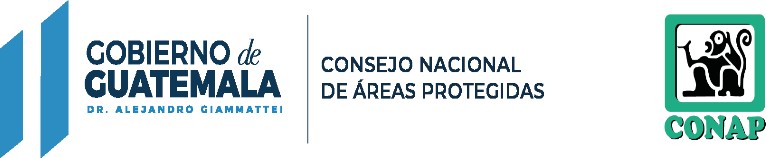 RESPONSABLE DE ACTUALIZACIÓN DE INFORMACIÓN: ALBA IMELDA ESTRADA QUEVEDO MES REPORTADO: JULIO(ARTÍCULO 10, NUMERAL 4, LEY DE ACCESO A LA INFORMACIÓN PÚBLICA)Q	1,748,107.55DIRECCIÓN DE RECURSOS HUMANOS DIRECTORA A.I.: JAQUELINE ROXANA ROSALES MEJÍARESPONSABLE DE ACTUALIZACIÓN DE INFORMACIÓN: ALBA IMELDA ESTRADA QUEVEDO MES REPORTADO: JULIO(ARTÍCULO 10, NUMERAL 4, LEY DE ACCESO A LA INFORMACIÓN PÚBLICA)DIRECCIÓN DE RECURSOS HUMANOS DIRECTORA A.I.: JAQUELINE ROXANA ROSALES MEJÍARESPONSABLE DE ACTUALIZACIÓN DE INFORMACIÓN: ALBA IMELDA ESTRADA QUEVEDO MES REPORTADO: JULIO(ARTÍCULO 10, NUMERAL 4, LEY DE ACCESO A LA INFORMACIÓN PÚBLICA)DIRECCIÓN DE RECURSOS HUMANOS DIRECTORA A.I.: JAQUELINE ROXANA ROSALES MEJÍARESPONSABLE DE ACTUALIZACIÓN DE INFORMACIÓN: ALBA IMELDA ESTRADA QUEVEDO MES REPORTADO: JULIO(ARTÍCULO 10, NUMERAL 4, LEY DE ACCESO A LA INFORMACIÓN PÚBLICA)DIRECCIÓN DE RECURSOS HUMANOS DIRECTORA A.I.: JAQUELINE ROXANA ROSALES MEJÍA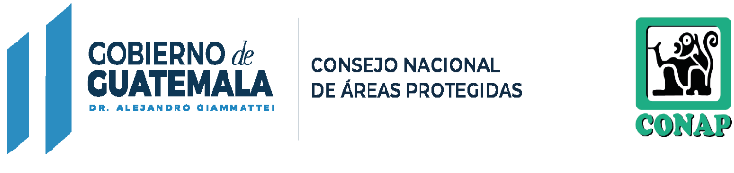 RESPONSABLE DE ACTUALIZACIÓN DE INFORMACIÓN: ALBA IMELDA ESTRADA QUEVEDO MES REPORTADO: JULIO(ARTÍCULO 10, NUMERAL 4, LEY DE ACCESO A LA INFORMACIÓN PÚBLICA)CANTIDAD	MONTO326	1,045,137.58Q	1,045,137.58NO.RENGLÓN PRESUPUESTARIONOMBRES Y APELLIDOSPUESTOSUELDO BASESUELDO BASECOMPLEMENTO PERSONALCOMPLEMENTO PERSONALBONO POR ANTIGÜEDADBONO POR ANTIGÜEDADBONO MONETARIOBONO MONETARIOBONO AJUSTE POR MODIFICACIONES AL SALARIO MÍNIMOBONO AJUSTE POR MODIFICACIONES AL SALARIO MÍNIMOBONO MONETARIO POR AJUSTE AL SALARIO MÍNIMOBONIFICACIÓN PROFESIONALBONIFICACIÓN PROFESIONALBONIFICACIÓN ACUERDO 66-2000 Y 37-2001BONIFICACIÓN ACUERDO 66-2000 Y 37-2001GASTOS DE REPRESENTACIÓNGASTOS DE REPRESENTACIÓNTOTAL MENSUALTOTAL MENSUALOBSERVACIONESVIATICOS AL INTERIORVIATICOS AL INTERIOR1´011ADA ARELY TELLO FLORESASESOR PROFESIONAL ESPECIALIZADO IIQ5,835.00Q-Q-Q3,800.00Q-Q375.00Q250.00Q-Q10,260.00-2´011AIRAM ANDREA LOPEZ ROULETASESOR PROFESIONAL ESPECIALIZADO IIQ5,835.00Q-Q-Q3,800.00Q-Q375.00Q250.00Q-Q10,260.00-3´011ALBA IMELDA ESTRADA QUEVEDOASESOR PROFESIONAL ESPECIALIZADO IIQ5,835.00Q-Q-Q3,800.00Q-Q375.00Q250.00Q-Q10,260.00-4´011ALINA PATRICIA MARROQUIN AGUILARASESOR PROFESIONALESPECIALIZADO IIQ5,835.00Q-Q-Q3,800.00Q-Q375.00Q250.00Q-Q10,260.00-5´011ANGELITA AZUCENA SOZA AGUILARASESOR PROFESIONAL ESPECIALIZADO IIQ5,835.00Q-Q-Q3,800.00Q-Q375.00Q250.00Q-Q10,260.00-6´011CARLA LILIANA CHACON MONTERROZOASESOR PROFESIONAL ESPECIALIZADO IIQ5,835.00Q-Q-Q3,800.00Q-Q375.00Q250.00Q-Q10,260.00-7´011CARLOS ARMANDO WAY PERNILLOASESOR PROFESIONAL ESPECIALIZADO IIQ5,835.00Q-Q-Q3,800.00Q-Q375.00Q250.00Q-Q10,260.00-8´011CARLOS LEONEL MARTINEZ LOPEZASESOR PROFESIONAL ESPECIALIZADO IIQ5,835.00Q-Q-Q3,800.00Q-Q375.00Q250.00Q-Q10,260.00-9´011CAROLINA COCON AJUCHANASESOR PROFESIONAL ESPECIALIZADO IIQ5,835.00Q-Q-Q3,800.00Q-Q375.00Q250.00Q-Q10,260.00-10´011DEYSSI JEANNETTE RODRIGUEZ MARTINEZASESOR PROFESIONAL ESPECIALIZADO IIQ5,835.00Q-Q-Q3,800.00Q-Q375.00Q250.00Q-Q10,260.00-11´011DIETER HANS MEHLBAUM YANEZASESOR PROFESIONAL ESPECIALIZADO IIQ5,835.00Q-Q-Q3,800.00Q-Q375.00Q250.00Q-Q10,260.00-12´011GELIN DALILA GARCIA DUBONASESOR PROFESIONAL ESPECIALIZADO IIQ5,835.00Q-Q-Q3,800.00Q-Q375.00Q250.00Q-Q10,260.00-Q461.0013´011HAMILTON SAMUEL TEVALAN DE LEONASESOR PROFESIONAL ESPECIALIZADO IIQ5,835.00Q-Q-Q3,800.00Q-Q375.00Q250.00Q-Q10,260.00---14´011LUCILA SIOMARA PEREZ LOPEZASESOR PROFESIONAL ESPECIALIZADO IIQ5,835.00Q-Q-Q3,800.00Q-Q375.00Q250.00Q-Q10,260.00---15´011MARGOTH LAURA CAROLINA CRUZ NAVICHOCASESOR PROFESIONAL ESPECIALIZADO IIQ5,835.00Q-Q-Q3,800.00Q-Q375.00Q250.00Q-Q10,260.00---16´011MARINA LILIANA GARCIA TZIRINASESOR PROFESIONAL ESPECIALIZADO IIQ5,835.00Q-Q-Q3,800.00Q-Q375.00Q250.00Q-Q10,260.00---17´011MILDRED ANABELLA ARANGO BARRIOSASESOR PROFESIONAL ESPECIALIZADO IIQ5,835.00Q-Q-Q3,800.00Q-Q375.00Q250.00Q-Q10,260.00---18´011MILTON ROLANDO CABRERA BELLOSOASESOR PROFESIONAL ESPECIALIZADO IIQ5,835.00Q-Q-Q3,800.00Q-Q375.00Q250.00Q-Q10,260.00---19´011MIRIAM BEATRIZ QUIÑONEZ HARANZENASESOR PROFESIONAL ESPECIALIZADO IIQ5,835.00Q-Q-Q3,800.00Q-Q375.00Q250.00Q-Q10,260.00---20´011OLGA RAQUEL AGUILAR MARTINEZASESOR PROFESIONAL ESPECIALIZADO IIQ5,835.00Q-Q-Q3,800.00Q-Q375.00Q250.00Q-Q10,260.00---21´011RAFAEL ALBERTO BARRIOS DE LEONASESOR PROFESIONAL ESPECIALIZADO IIQ5,835.00Q-Q-Q3,800.00Q-Q375.00Q250.00Q-Q10,260.00---22´011SERGIO ALEJANDRO ROLANDO BALAN GONZALEZASESOR PROFESIONAL ESPECIALIZADO IIQ5,835.00Q-Q-Q3,800.00Q-Q375.00Q250.00Q-Q10,260.00---23´011WALTER ADRIAN RUIZ ALVARADOASESOR PROFESIONAL ESPECIALIZADO IIQ5,835.00Q-Q-Q3,800.00Q-Q375.00Q250.00Q-Q10,260.00---24´011MARINA LETICIA LOPEZ SINCAL DE CAPASESOR PROFESIONAL ESPECIALIZADO IVQ6,759.00Q-Q-Q3,800.00Q-Q375.00Q250.00Q-Q11,184.00---25´011MARLIN ALEJANDRA GEORGE PORTILLOASESOR PROFESIONAL ESPECIALIZADO IVQ6,759.00Q-Q-Q3,800.00Q-Q375.00Q250.00Q-Q11,184.00---26´011MIRLA AZUCENA TAQUE LOPEZASESOR PROFESIONAL ESPECIALIZADO IVQ6,759.00Q-Q-Q3,800.00Q-Q375.00Q250.00Q-Q11,184.00---27´011AROLDO ESTUARDO CANO JORDANASISTENTE PROFESIONAL IVQ2,441.00Q-Q50.00Q2,400.00Q-Q-Q250.00Q-Q5,141.00-NO.RENGLÓN PRESUPUESTARIONOMBRES Y APELLIDOSPUESTOSUELDO BASESUELDO BASECOMPLEMENTO PERSONALCOMPLEMENTO PERSONALBONO POR ANTIGÜEDADBONO POR ANTIGÜEDADBONO MONETARIOBONO MONETARIOBONO AJUSTE POR MODIFICACIONES AL SALARIO MÍNIMOBONO AJUSTE POR MODIFICACIONES AL SALARIO MÍNIMOBONO MONETARIO POR AJUSTE AL SALARIO MÍNIMOBONO MONETARIO POR AJUSTE AL SALARIO MÍNIMOBONIFICACIÓN PROFESIONALBONIFICACIÓN PROFESIONALBONIFICACIÓN ACUERDO 66-2000 Y 37-2001BONIFICACIÓN ACUERDO 66-2000 Y 37-2001GASTOS DE REPRESENTACIÓNGASTOS DE REPRESENTACIÓNTOTAL MENSUALTOTAL MENSUALOBSERVACIONESVIATICOS AL INTERIOR28´011CARLOS ALBERTO VELASQUEZ SOLISASISTENTE PROFESIONAL IVQ2,441.00Q-Q-Q2,400.00Q-Q-Q250.00Q-Q5,091.00-29´011GISELA MARISOL RODRIGUEZ SERRATOASISTENTE PROFESIONAL IVQ2,441.00Q-Q-Q2,400.00Q-Q-Q250.00Q-Q5,091.00--30´011HECTOR DAVID ESTRADA MONROYASISTENTE PROFESIONAL IVQ2,441.00Q-Q-Q2,400.00Q-Q-Q250.00Q-Q5,091.00--31´011HENNER GUILLERMO REYES KILCANASISTENTE PROFESIONAL IVQ2,441.00Q-Q-Q2,400.00Q-Q-Q250.00Q-Q5,091.00--32´011JOSE DAVID ILLESCAS TURUYASISTENTE PROFESIONAL IVQ2,441.00Q-Q-Q2,400.00Q-Q-Q250.00Q-Q5,091.00--33´011JULIO ORLANDO DE LEON GARCIAASISTENTE PROFESIONAL IVQ2,441.00Q-Q-Q2,400.00Q-Q-Q250.00Q-Q5,091.00--34´011MARLON ERNESTO VASQUEZ PIMENTELASISTENTE PROFESIONAL IVQ2,441.00Q-Q-Q2,400.00Q-Q-Q250.00Q-Q5,091.00--35´011PEDRO ROBERTO MARTINEZ SAENZASISTENTE PROFESIONAL IVQ2,441.00Q-Q-Q2,400.00Q-Q-Q250.00Q-Q5,091.00--36´011ROBINSO ADIEL ORTEGA GARCIAASISTENTE PROFESIONAL IVQ2,441.00Q-Q-Q2,400.00Q-Q-Q250.00Q-Q5,091.00--37´011RODOLFO DANIEL ALQUIJAY CRUZASISTENTE PROFESIONAL IVQ2,441.00Q-Q-Q2,400.00Q-Q-Q250.00Q-Q5,091.00--38´011SAMY RUBYL PALACIOS VILLATOROASISTENTE PROFESIONAL IVQ2,441.00Q1,200.00Q-Q2,400.00Q-Q-Q250.00Q-Q6,291.00--39´011SERGIO DAVID HERNANDEZ GOMEZASISTENTE PROFESIONAL IVQ2,441.00Q-Q-Q2,400.00Q-Q-Q250.00Q-Q5,091.00--40´011TANNIA PAOLA SANDOVAL GALEANOASISTENTE PROFESIONAL IVQ2,441.00Q-Q-Q2,400.00Q-Q-Q250.00Q-Q5,091.00--41´011VICTOR ALFONSO MENENDEZ PORRESASISTENTE PROFESIONAL IVQ2,441.00Q-Q-Q2,400.00Q-Q-Q250.00Q-Q5,091.00--42´011WALTER MAYORGA MONTERROSOASISTENTE PROFESIONAL IVQ2,441.00Q-Q-Q2,400.00Q-Q-Q250.00Q-Q5,091.00--43´011WILBER JOVAN RODRIGUEZ MOLINAASISTENTE PROFESIONAL IVQ2,441.00Q-Q-Q2,400.00Q-Q-Q250.00Q-Q5,091.00--44´011CLAUDIA ANAITE OZAETA GONZALEZASISTENTE PROFESIONAL JEFEQ2,604.00Q-Q50.00Q1,700.00Q-Q-Q250.00Q-Q4,604.00-45´011BASILIO SILVESTRE LOPEZDIRECTOR TÉCNICO IIQ10,261.00Q-Q-Q4,000.00Q-Q375.00Q250.00Q-Q14,886.00-46´011GLORIA MARINA APEN GONZALEZ DE MEJIADIRECTOR TÉCNICO IIQ10,261.00Q-Q-Q4,000.00Q-Q375.00Q250.00Q-Q14,886.00--47´011JOSE HORACIO RAMIREZ PEREZDIRECTOR TÉCNICO IIQ10,261.00Q-Q-Q4,000.00Q-Q375.00Q250.00Q-Q14,886.00--48´011LUIS MANUEL LIMA GUILLENDIRECTOR TÉCNICO IIQ10,261.00Q-Q-Q4,000.00Q-Q375.00Q250.00Q-Q14,886.00--49´011MERLE ALEJANDRA FERNANDEZ GAMARRODIRECTOR TÉCNICO IIQ10,261.00Q-Q-Q4,000.00Q-Q375.00Q250.00Q-Q14,886.00--50´011MONICA LUCIA BARILLAS RODASDIRECTOR TÉCNICO IIQ10,261.00Q-Q-Q4,000.00Q-Q375.00Q250.00Q-Q14,886.00-51´011BYRON RAFAEL ORELLANA SANDOVALDIRECTOR TÉCNICO IIQ10,261.00Q-Q-Q4,000.00Q-Q375.00Q250.00Q-Q14,886.00--52´011ANA MARIA ALVARADO JUAREZPROFESIONAL IQ3,295.00Q-Q-Q2,000.00Q-Q-Q250.00Q-Q5,545.00-53´011LESTER KENNETH JUAREZ HERNANDEZPROFESIONAL IQ3,295.00Q-Q-Q2,000.00Q-Q375.00Q250.00Q-Q5,920.00-54´011MYGDALIA LUZ GARCIA REYES DE SOLORZANOPROFESIONAL IQ3,295.00Q-Q-Q2,000.00Q-Q375.00Q250.00Q-Q5,920.00--55´011SERGIO RAUL MARTINEZ CALLEJASPROFESIONAL IQ3,295.00Q-Q-Q2,000.00Q-Q-Q250.00Q-Q5,545.00--56´011ONDINA DEL ROSARIO CHAVIN TESUCUNPROFESIONAL IIQ3,525.00Q-Q-Q2,000.00Q-Q-Q250.00Q-Q5,775.00--57´011SUSANA BEATRIZ HERNANDEZ ALFAROPROFESIONAL IIIQ3,757.00Q-Q-Q3,000.00Q-Q-Q250.00Q-Q7,007.00--58´011ANGELICA MIROSLAVA RODRIGUEZ ORDOÑEZSECRETARIO EJECUTIVO IQ1,286.00Q-Q50.00Q1,500.00Q-Q200.00Q-Q250.00Q-Q3,286.00-59´011NORMA PATRICIA ESPINOZA HERNANDEZSECRETARIO EJECUTIVO VQ1,682.00Q-Q-Q2,000.00Q-Q-Q250.00Q-Q3,932.00--60´011SANDRA BATZ YATSECRETARIO EJECUTIVO VQ1,682.00Q-Q-Q2,000.00Q-Q-Q250.00Q-Q3,932.00--61´011JAQUELINE ROXANA ROSALES MEJIASUB DIRECTOR TÉCNICO IIQ8,216.00Q-Q-Q4,000.00Q-Q-Q250.00Q-Q12,466.00--62´011ALONSO ALEJANDRO MERIDA CARDONATÉCNICO IIIQ1,460.00Q-Q-Q2,000.00Q-Q-Q250.00Q-Q3,710.00-NO.RENGLÓN PRESUPUESTARIONOMBRES Y APELLIDOSPUESTOSUELDO BASESUELDO BASECOMPLEMENTO PERSONALCOMPLEMENTO PERSONALBONO POR ANTIGÜEDADBONO POR ANTIGÜEDADBONO MONETARIOBONO MONETARIOBONO AJUSTE POR MODIFICACIONES AL SALARIO MÍNIMOBONO AJUSTE POR MODIFICACIONES AL SALARIO MÍNIMOBONO MONETARIO POR AJUSTE AL SALARIO MÍNIMOBONO MONETARIO POR AJUSTE AL SALARIO MÍNIMOBONIFICACIÓN PROFESIONALBONIFICACIÓN PROFESIONALBONIFICACIÓN ACUERDO 66-2000 Y 37-2001BONIFICACIÓN ACUERDO 66-2000 Y 37-2001GASTOS DE REPRESENTACIÓNGASTOS DE REPRESENTACIÓNTOTAL MENSUALTOTAL MENSUALOBSERVACIONESVIATICOS AL INTERIOR63´011AURA CELINA RAMIREZ FLORESTÉCNICO IIIQ1,460.00Q-Q-Q2,000.00Q-Q-Q250.00Q-Q3,710.00-64´011CARLOS RAUL PALMA MAGAÑATÉCNICO IIIQ1,460.00Q600.00Q75.00Q1,500.00Q-Q-Q250.00Q-Q3,885.00-65´011DAVID BERNABE CULULEN SALPORTÉCNICO IIIQ1,460.00Q-Q-Q2,000.00Q-Q-Q250.00Q-Q3,710.00-66´011EDGAR EMILIO CASTAÑEDA TOLEDOTÉCNICO IIIQ1,460.00Q-Q-Q2,000.00Q-Q-Q250.00Q-Q3,710.00--67´011ERWIN ROLANDO DELGADO RIALTÉCNICO IIIQ1,460.00Q-Q-Q2,000.00Q-Q-Q250.00Q-Q3,710.00--68´011FLOR DE MARIA TELLO DEL VALLETÉCNICO IIIQ1,460.00Q-Q35.00Q1,500.00Q-Q-Q250.00Q-Q3,245.00--69´011HECTOR WALDEMAR XOL CACAOTÉCNICO IIIQ1,460.00Q-Q-Q2,000.00Q-Q-Q250.00Q-Q3,710.00--70´011HUGO FERNANDO TIUL PEREZTÉCNICO IIIQ1,460.00Q-Q-Q2,000.00Q-Q-Q250.00Q-Q3,710.00--71´011JOSE OLIVERIO YOS UPUNTÉCNICO IIIQ1,460.00Q-Q-Q2,000.00Q-Q-Q250.00Q-Q3,710.00--72´011LESLIE MARILY MEJIA CASTELLANOSTÉCNICO IIIQ1,460.00Q-Q-Q2,000.00Q-Q-Q250.00Q-Q3,710.00-73´011LOURDES WALESKA FIGUEROA TORRESTÉCNICO IIIQ1,460.00Q-Q-Q2,000.00Q-Q-Q250.00Q-Q3,710.00--74´011LUIS ALBERTO TOLEDO VASQUEZTÉCNICO IIIQ1,460.00Q-Q-Q2,000.00Q-Q-Q250.00Q-Q3,710.00--75´011LUISA FERNANDA MUÑOZ PAIZTÉCNICO IIIQ1,460.00Q-Q-Q2,000.00Q-Q-Q250.00Q-Q3,710.00--76´011MARINA EVELYN YANISSA IXCAMPARIC TZICTÉCNICO IIIQ1,460.00Q-Q-Q2,000.00Q-Q-Q250.00Q-Q3,710.00--77´011ORLANDO ARQUIMIDES COTTO CACEROSTÉCNICO IIIQ1,460.00Q-Q-Q2,000.00Q-Q-Q250.00Q-Q3,710.00--78´011PABLO SAMUEL LOPEZ CAALTÉCNICO IIIQ1,460.00Q-Q-Q2,000.00Q-Q-Q250.00Q-Q3,710.00--79´011SAMUEL HUMBERTO MENDEZ CATUNTÉCNICO IIIQ1,460.00Q-Q-Q2,000.00Q-Q-Q250.00Q-Q3,710.00--80´011YESENIA EUNICE CASTAÑEDA PARRATÉCNICO IIIQ1,460.00Q-Q50.00Q1,500.00Q-Q-Q250.00Q-Q3,260.00--81´011YOSELYN PAMELA MONTERROSO RODRIGUEZTÉCNICO IIIQ1,460.00Q-Q-Q2,000.00Q-Q-Q250.00Q-Q3,710.00--82´011NORA ELISA RAMOS VALENZUELA GONZÁLEZ DE VALENZUELATÉCNICO PROFESIONAL IQ1,575.00Q485.00Q75.00Q1,500.00Q-Q-Q250.00Q3,885.00--83´011ABEL ALDANA PINEDATRABAJADOR ESPECIALIZADO IIIQ1,168.00Q-Q75.00Q1,400.00Q300.00Q200.00Q-Q250.00Q-Q3,393.00-84´011ABELARDO CHUB XUCTRABAJADOR ESPECIALIZADO IIIQ1,168.00Q-Q50.00Q1,400.00Q300.00Q200.00Q-Q250.00Q-Q3,368.00-85´011ABELINO XOL TIULTRABAJADOR ESPECIALIZADO IIIQ1,168.00Q-Q50.00Q1,400.00Q300.00Q200.00Q-Q250.00Q-Q3,368.00-86´011ADAN ANTOLIN SALGUERO SANDOVALTRABAJADOR ESPECIALIZADO IIIQ1,168.00Q-Q50.00Q1,400.00Q300.00Q200.00Q-Q250.00Q-Q3,368.00-87´011ADAN ATZ XAJILTRABAJADOR ESPECIALIZADO IIIQ1,168.00Q-Q75.00Q1,400.00Q300.00Q200.00Q-Q250.00Q-Q3,393.00-88´011ADOLFO PEREZ TECTRABAJADOR ESPECIALIZADO IIIQ1,168.00Q-Q50.00Q1,400.00Q300.00Q200.00Q-Q250.00Q-Q3,368.00-89´011ADRIAN ANIBAL MAGALLON KILKANTRABAJADOR ESPECIALIZADO IIIQ1,168.00Q-Q50.00Q1,400.00Q300.00Q200.00Q-Q250.00Q-Q3,368.00-90´011ADRIÁN HERNÁNDEZ GÓMEZTRABAJADOR ESPECIALIZADO IIIQ1,168.00Q-Q75.00Q1,400.00Q300.00Q200.00Q-Q250.00Q-Q3,393.00--91´011ADRIAN JAVIEL MENDEZTRABAJADOR ESPECIALIZADO IIIQ1,168.00Q-Q75.00Q1,400.00Q300.00Q200.00Q-Q250.00Q-Q3,393.00-92´011ALBERTO GUADALUPE VASQUEZ OXCALTRABAJADOR ESPECIALIZADO IIIQ1,168.00Q-Q50.00Q1,400.00Q300.00Q200.00Q-Q250.00Q-Q3,368.00-93´011ALBERTO MAQUIN CAALTRABAJADOR ESPECIALIZADO IIIQ1,168.00Q-Q50.00Q1,400.00Q300.00Q200.00Q-Q250.00Q-Q3,368.00-94´011ALBERTO POP CHOCTRABAJADOR ESPECIALIZADO IIIQ1,168.00Q-Q50.00Q1,400.00Q300.00Q200.00Q-Q250.00Q-Q3,368.00-95´011ALBERTO RAX POPTRABAJADOR ESPECIALIZADO IIIQ1,168.00Q-Q50.00Q1,400.00Q300.00Q200.00Q-Q250.00Q-Q3,368.00-96´011ALEJANDRO TUY SOLARESTRABAJADOR ESPECIALIZADO IIIQ1,168.00Q-Q75.00Q1,400.00Q300.00Q200.00Q-Q250.00Q-Q3,393.00-97´011ALFONSO IXCAYAO LOPEZTRABAJADOR ESPECIALIZADO IIIQ1,168.00Q-Q75.00Q1,400.00Q300.00Q200.00Q-Q250.00Q-Q3,393.00NO.RENGLÓN PRESUPUESTARIONOMBRES Y APELLIDOSPUESTOSUELDO BASESUELDO BASECOMPLEMENTO PERSONALCOMPLEMENTO PERSONALBONO POR ANTIGÜEDADBONO POR ANTIGÜEDADBONO MONETARIOBONO MONETARIOBONO AJUSTE POR MODIFICACIONES AL SALARIO MÍNIMOBONO AJUSTE POR MODIFICACIONES AL SALARIO MÍNIMOBONO MONETARIO POR AJUSTE AL SALARIO MÍNIMOBONO MONETARIO POR AJUSTE AL SALARIO MÍNIMOBONIFICACIÓN PROFESIONALBONIFICACIÓN PROFESIONALBONIFICACIÓN ACUERDO 66-2000 Y 37-2001BONIFICACIÓN ACUERDO 66-2000 Y 37-2001GASTOS DE REPRESENTACIÓNGASTOS DE REPRESENTACIÓNTOTAL MENSUALTOTAL MENSUALOBSERVACIONESVIATICOS AL INTERIOR98´011ALFONSO RAX CHUBTRABAJADOR ESPECIALIZADO IIIQ1,168.00Q-Q50.00Q1,400.00Q300.00Q200.00Q-Q250.00Q-Q3,368.00-99´011ALFONZO PEREZTRABAJADOR ESPECIALIZADO IIIQ1,168.00Q-Q75.00Q1,400.00Q300.00Q200.00Q-Q250.00Q-Q3,393.00-100´011ALFREDO CHOC CUZTRABAJADOR ESPECIALIZADO IIIQ1,168.00Q-Q50.00Q1,400.00Q300.00Q200.00Q-Q250.00Q-Q3,368.00-101´011ALLAN MIGDAEL YAXCAL GARCIATRABAJADOR ESPECIALIZADO IIIQ1,168.00Q-Q35.00Q1,400.00Q300.00Q200.00Q-Q250.00Q-Q3,353.00-102´011AMADEO DE JESÚS ESPINOZA SOLÓRZANOTRABAJADOR ESPECIALIZADO IIIQ1,168.00Q75.00Q1,400.00Q300.00Q200.00Q-Q250.00Q-Q3,393.00-103´011AMANDA ARACELY ROSALESTRABAJADOR ESPECIALIZADO IIIQ1,168.00Q-Q50.00Q1,400.00Q300.00Q200.00Q-Q250.00Q-Q3,368.00-104´011AMBROSIO HERNANDEZ IXCAYAUTRABAJADOR ESPECIALIZADO IIIQ1,168.00Q-Q50.00Q1,400.00Q300.00Q200.00Q-Q250.00Q-Q3,368.00-105´011AMILCAR ISAIAS COC MACZTRABAJADOR ESPECIALIZADO IIIQ1,168.00Q-Q50.00Q1,400.00Q300.00Q200.00Q-Q250.00Q-Q3,368.00-106´011ANDRES LOPEZ GARCIATRABAJADOR ESPECIALIZADO IIIQ1,168.00Q-Q50.00Q1,400.00Q300.00Q200.00Q-Q250.00Q-Q3,368.00-107´011ANGEL GABRIEL PEREZ TZOCTRABAJADOR ESPECIALIZADO IIIQ1,168.00Q-Q-Q1,400.00Q300.00Q200.00Q-Q250.00Q-Q3,318.00-108´011ANGELICA MARIA PEREZ ALBEÑOTRABAJADOR ESPECIALIZADO IIIQ1,168.00Q-Q50.00Q1,400.00Q300.00Q200.00Q-Q250.00Q-Q3,368.00-109´011ANIBAL JOEL JUAREZ PINELOTRABAJADOR ESPECIALIZADO IIIQ1,168.00Q-Q50.00Q1,400.00Q300.00Q200.00Q-Q250.00Q-Q3,368.00-110´011ANIBAL PEREZ ESCALANTETRABAJADOR ESPECIALIZADO IIIQ1,168.00Q-Q50.00Q1,400.00Q300.00Q200.00Q-Q250.00Q-Q3,368.00-111´011ANIBAL ROLANDO MENDEZ LOPEZTRABAJADOR ESPECIALIZADO IIIQ1,168.00Q-Q50.00Q1,400.00Q300.00Q200.00Q-Q250.00Q-Q3,368.00-112´011ANTONIO FEDERICO TZAJ Y TZAJTRABAJADOR ESPECIALIZADO IIIQ1,168.00Q-Q50.00Q1,400.00Q300.00Q200.00Q-Q250.00Q-Q3,368.00-113´011ARMANDO DÍAZ RÁMOSTRABAJADOR ESPECIALIZADO IIIQ1,168.00Q-Q-Q1,400.00Q-Q500.00Q-Q250.00Q-Q3,318.00--114´011ARNALDO BA CAALTRABAJADOR ESPECIALIZADO IIIQ1,168.00Q-Q-Q1,400.00Q-Q500.00Q-Q250.00Q-Q3,318.00--115´011ARTURO LEON GENISTRABAJADOR ESPECIALIZADO IIIQ1,168.00Q-Q75.00Q1,400.00Q300.00Q200.00Q-Q250.00Q-Q3,393.00-116´011AUGUSTO DIAZ LOPEZTRABAJADOR ESPECIALIZADO IIIQ1,168.00Q-Q50.00Q1,400.00Q300.00Q200.00Q-Q250.00Q-Q3,368.00-117´011AUGUSTO OXOM MOTRABAJADOR ESPECIALIZADO IIIQ1,168.00Q-Q50.00Q1,400.00Q300.00Q200.00Q-Q250.00Q-Q3,368.00-118´011AXEL GEOVANI ACUÑA ARRIAZATRABAJADOR ESPECIALIZADO IIIQ1,168.00Q-Q-Q1,400.00Q-Q500.00Q-Q250.00Q-Q3,318.00--119´011BACILIO ALONZO ENRIQUEZTRABAJADOR ESPECIALIZADO IIIQ1,168.00Q-Q50.00Q1,400.00Q300.00Q200.00Q-Q250.00Q-Q3,368.00-120´011BAYRON BAUDILIO OSORIO GÓMEZTRABAJADOR ESPECIALIZADO IIIQ1,168.00Q-Q-Q1,400.00Q-Q500.00Q-Q250.00Q-Q3,318.00--121´011BELIZARIO TORRES MORALESTRABAJADOR ESPECIALIZADO IIIQ1,168.00Q-Q50.00Q1,400.00Q300.00Q200.00Q-Q250.00Q-Q3,368.00-122´011BELTRAN VASQUEZ LOPEZTRABAJADOR ESPECIALIZADO IIIQ1,168.00Q-Q50.00Q1,400.00Q300.00Q200.00Q-Q250.00Q-Q3,368.00-123´011BENIGNO SOCOREC BUCUTRABAJADOR ESPECIALIZADO IIIQ1,168.00Q-Q50.00Q1,400.00Q300.00Q200.00Q-Q250.00Q-Q3,368.00-124´011BENJAMIN CAALTRABAJADOR ESPECIALIZADO IIIQ1,168.00Q-Q50.00Q1,400.00Q300.00Q200.00Q-Q250.00Q-Q3,368.00-125´011BENJAMIN CUCUL CHOCOJTRABAJADOR ESPECIALIZADO IIIQ1,168.00Q-Q50.00Q1,400.00Q300.00Q200.00Q-Q250.00Q-Q3,368.00-126´011BERNABE MORALES ELIASTRABAJADOR ESPECIALIZADO IIIQ1,168.00Q-Q75.00Q1,400.00Q300.00Q200.00Q-Q250.00Q-Q3,393.00-127´011BERNARDINO VELASQUEZ GRIJALVATRABAJADOR ESPECIALIZADO IIIQ1,168.00Q-Q50.00Q1,400.00Q300.00Q200.00Q-Q250.00Q-Q3,368.00-128´011BERNARDO CHILIN MORANTRABAJADOR ESPECIALIZADO IIIQ1,168.00Q-Q50.00Q1,400.00Q300.00Q200.00Q-Q250.00Q-Q3,368.00-129´011CARLOS AUGUSTO CHAJAJ PEREZTRABAJADOR ESPECIALIZADO IIIQ1,168.00Q-Q75.00Q1,400.00Q300.00Q200.00Q-Q250.00Q-Q3,393.00-130´011CARLOS ENRIQUE ICAL RIVERATRABAJADOR ESPECIALIZADO IIIQ1,168.00Q-Q50.00Q1,400.00Q300.00Q200.00Q-Q250.00Q-Q3,368.00-131´011CARLOS HUMBERTO MONTECINOSTRABAJADOR ESPECIALIZADO IIIQ1,168.00Q-Q-Q1,400.00Q-Q500.00Q-Q250.00Q-Q3,318.00--132´011CARLOS IGNACIO CASTRO SALINASTRABAJADOR ESPECIALIZADO IIIQ1,168.00Q-Q50.00Q1,400.00Q300.00Q200.00Q-Q250.00Q-Q3,368.00-NO.RENGLÓN PRESUPUESTARIONOMBRES Y APELLIDOSPUESTOSUELDO BASESUELDO BASECOMPLEMENTO PERSONALCOMPLEMENTO PERSONALBONO POR ANTIGÜEDADBONO POR ANTIGÜEDADBONO MONETARIOBONO MONETARIOBONO AJUSTE POR MODIFICACIONES AL SALARIO MÍNIMOBONO AJUSTE POR MODIFICACIONES AL SALARIO MÍNIMOBONO MONETARIO POR AJUSTE AL SALARIO MÍNIMOBONO MONETARIO POR AJUSTE AL SALARIO MÍNIMOBONIFICACIÓN PROFESIONALBONIFICACIÓN PROFESIONALBONIFICACIÓN ACUERDO 66-2000 Y 37-2001BONIFICACIÓN ACUERDO 66-2000 Y 37-2001GASTOS DE REPRESENTACIÓNGASTOS DE REPRESENTACIÓNTOTAL MENSUALTOTAL MENSUALOBSERVACIONESVIATICOS AL INTERIOR133´011CARLOS MANUEL CHATA REQUENATRABAJADOR ESPECIALIZADO IIIQ1,168.00Q-Q50.00Q1,400.00Q300.00Q200.00Q-Q250.00Q-Q3,368.00-134´011CARLOS SHOJ CHANEBTRABAJADOR ESPECIALIZADO IIIQ1,168.00Q-Q75.00Q1,400.00Q300.00Q200.00Q-Q250.00Q-Q3,393.00-135´011CARMEN JOB HERRERA JACINTOTRABAJADOR ESPECIALIZADO IIIQ1,168.00Q-Q50.00Q1,400.00Q300.00Q200.00Q-Q250.00Q-Q3,368.00-136´011CESAR AUGUSTO DE PAZ JUAREZTRABAJADOR ESPECIALIZADO IIIQ1,168.00Q-Q50.00Q1,400.00Q300.00Q200.00Q-Q250.00Q-Q3,368.00-137´011CESAR AUGUSTO GONZALEZ ECHEVERRIATRABAJADOR ESPECIALIZADO IIIQ1,168.00Q-Q50.00Q1,400.00Q300.00Q200.00Q-Q250.00Q-Q3,368.00-138´011CESAR AUGUSTO HERNANDEZ MENENDEZTRABAJADOR ESPECIALIZADO IIIQ1,168.00Q-Q50.00Q1,400.00Q300.00Q200.00Q-Q250.00Q-Q3,368.00-139´011CESAR AUGUSTO PACAY CHENTRABAJADOR ESPECIALIZADO IIIQ1,168.00Q-Q50.00Q1,400.00Q300.00Q200.00Q-Q250.00Q-Q3,368.00-140´011CESAR AUGUSTO RAMOS GOMEZTRABAJADOR ESPECIALIZADO IIIQ1,168.00Q-Q50.00Q1,400.00Q300.00Q200.00Q-Q250.00Q-Q3,368.00-141´011CRISTOBAL DE JESUS POP CUCULTRABAJADOR ESPECIALIZADO IIIQ1,168.00Q-Q50.00Q1,400.00Q300.00Q200.00Q-Q250.00Q-Q3,368.00-142´011DAVID CHUB POPTRABAJADOR ESPECIALIZADO IIIQ1,168.00Q-Q50.00Q1,400.00Q300.00Q200.00Q-Q250.00Q-Q3,368.00-143´011DAVID ELIAS ALONZO ORTIZTRABAJADOR ESPECIALIZADO IIIQ1,168.00Q-Q50.00Q1,400.00Q300.00Q200.00Q-Q250.00Q-Q3,368.00-144´011DAVID GARCIA MARTINEZTRABAJADOR ESPECIALIZADO IIIQ1,168.00Q-Q50.00Q1,400.00Q300.00Q200.00Q-Q250.00Q-Q3,368.00-145´011DAVID MISAEL PAN CAJBONTRABAJADOR ESPECIALIZADO IIIQ1,168.00Q-Q50.00Q1,400.00Q300.00Q200.00Q-Q250.00Q-Q3,368.00-146´011DEMETRIO RACANCOJ MARINTRABAJADOR ESPECIALIZADO IIIQ1,168.00Q-Q-Q1,400.00Q300.00Q200.00Q-Q250.00Q-Q3,318.00-147´011DIEGO BERNABE QUIXCHAN ACOSTATRABAJADOR ESPECIALIZADO IIIQ1,168.00Q-Q50.00Q1,400.00Q300.00Q200.00Q-Q250.00Q-Q3,368.00-148´011DIEGO CHACOM SOBENTRABAJADOR ESPECIALIZADO IIIQ1,168.00Q-Q75.00Q1,400.00Q300.00Q200.00Q-Q250.00Q-Q3,393.00-149´011DOMINGO ALFONSO MENDOZA QUIACAINTRABAJADOR ESPECIALIZADO IIIQ1,168.00Q-Q50.00Q1,400.00Q300.00Q200.00Q-Q250.00Q-Q3,368.00-150´011DOMINGO CULUM PORONTRABAJADOR ESPECIALIZADO IIIQ1,168.00Q-Q50.00Q1,400.00Q300.00Q200.00Q-Q250.00Q-Q3,368.00--151´011DOMINGO LUIS CHAN SINTURIONTRABAJADOR ESPECIALIZADO IIIQ1,168.00Q-Q75.00Q1,400.00Q300.00Q200.00Q-Q250.00Q-Q3,393.00--152´011DUGGLIO RICARDO LOPEZ BARRIOSTRABAJADOR ESPECIALIZADO IIIQ1,168.00Q-Q50.00Q1,400.00Q300.00Q200.00Q-Q250.00Q-Q3,368.00--153´011EDGAR AMILCAR ARRIAZA RAMOSTRABAJADOR ESPECIALIZADO IIIQ1,168.00Q-Q75.00Q1,400.00Q300.00Q200.00Q-Q250.00Q-Q3,393.00--154´011EDGAR ARNOLDO CAAL COYTRABAJADOR ESPECIALIZADO IIIQ1,168.00Q-Q75.00Q1,400.00Q300.00Q200.00Q-Q250.00Q-Q3,393.00--155´011EDGAR AUGUSTO CHATA CHANTRABAJADOR ESPECIALIZADO IIIQ1,168.00Q-Q75.00Q1,400.00Q300.00Q200.00Q-Q250.00Q-Q3,393.00--156´011EDI IVAN OROZCO LOPEZTRABAJADOR ESPECIALIZADO IIIQ1,168.00Q-Q-Q1,400.00Q300.00Q200.00Q-Q250.00Q-Q3,318.00--157´011EDIS ARNOLDO GREGORIO OLIVARESTRABAJADOR ESPECIALIZADO IIIQ1,168.00Q-Q50.00Q1,400.00Q300.00Q200.00Q-Q250.00Q-Q3,368.00--158´011EDWIN EZEQUIEL VIN IXCOYTRABAJADOR ESPECIALIZADO IIIQ1,168.00Q-Q50.00Q1,400.00Q300.00Q200.00Q-Q250.00Q-Q3,368.00--159´011EDY ROCAEL PUGA CANOTRABAJADOR ESPECIALIZADO IIIQ1,168.00Q-Q75.00Q1,400.00Q300.00Q200.00Q-Q250.00Q-Q3,393.00--160´011ELDER ALONZO CASTAÑEDA MONTALVANTRABAJADOR ESPECIALIZADO IIIQ1,168.00Q-Q50.00Q1,400.00Q300.00Q200.00Q-Q250.00Q-Q3,368.00--161´011ELIAS ISRAEL POP CUCULTRABAJADOR ESPECIALIZADO IIIQ1,168.00Q-Q50.00Q1,400.00Q300.00Q200.00Q-Q250.00Q-Q3,368.00--162´011ELIAS RODAS ALBEÑOTRABAJADOR ESPECIALIZADO IIIQ1,168.00Q-Q50.00Q1,400.00Q300.00Q200.00Q-Q250.00Q-Q3,368.00--163´011ELIAS TIUL CABRERATRABAJADOR ESPECIALIZADO IIIQ1,168.00Q-Q50.00Q1,400.00Q300.00Q200.00Q-Q250.00Q-Q3,368.00--164´011ELMAR FAIRO YOC CIPRIANOTRABAJADOR ESPECIALIZADO IIIQ1,168.00Q-Q50.00Q1,400.00Q300.00Q200.00Q-Q250.00Q-Q3,368.00--165´011ELMER ADOLFO LOPEZ HICHOTRABAJADOR ESPECIALIZADO IIIQ1,168.00Q-Q75.00Q1,400.00Q300.00Q200.00Q-Q250.00Q-Q3,393.00--166´011ELMER ESTUARDO GARCIA LEONTRABAJADOR ESPECIALIZADO IIIQ1,168.00Q-Q50.00Q1,400.00Q300.00Q200.00Q-Q250.00Q-Q3,368.00--167´011ELMER RIGOBERTO TUN PANATRABAJADOR ESPECIALIZADO IIIQ1,168.00Q-Q50.00Q1,400.00Q300.00Q200.00Q-Q250.00Q-Q3,368.00--NO.RENGLÓN PRESUPUESTARIONOMBRES Y APELLIDOSPUESTOSUELDO BASESUELDO BASECOMPLEMENTO PERSONALCOMPLEMENTO PERSONALBONO POR ANTIGÜEDADBONO POR ANTIGÜEDADBONO MONETARIOBONO MONETARIOBONO AJUSTE POR MODIFICACIONES AL SALARIO MÍNIMOBONO AJUSTE POR MODIFICACIONES AL SALARIO MÍNIMOBONO MONETARIO POR AJUSTE AL SALARIO MÍNIMOBONO MONETARIO POR AJUSTE AL SALARIO MÍNIMOBONIFICACIÓN PROFESIONALBONIFICACIÓN PROFESIONALBONIFICACIÓN ACUERDO 66-2000 Y 37-2001BONIFICACIÓN ACUERDO 66-2000 Y 37-2001GASTOS DE REPRESENTACIÓNGASTOS DE REPRESENTACIÓNTOTAL MENSUALTOTAL MENSUALOBSERVACIONESVIATICOS AL INTERIOR168´011ELSA ISABEL SANTOS MORALESTRABAJADOR ESPECIALIZADO IIIQ1,168.00Q-Q75.00Q1,400.00Q300.00Q200.00Q-Q250.00Q-Q3,393.00--169´011EMILIO CHUB LUCTRABAJADOR ESPECIALIZADO IIIQ1,168.00Q-Q50.00Q1,400.00Q300.00Q200.00Q-Q250.00Q-Q3,368.00--170´011ERICK ARMANDO CAAL TOTTRABAJADOR ESPECIALIZADO IIIQ1,168.00Q-Q50.00Q1,400.00Q300.00Q200.00Q-Q250.00Q-Q3,368.00--171´011ERICK MAURICIO PINELO TULTRABAJADOR ESPECIALIZADO IIIQ1,168.00Q-Q50.00Q1,400.00Q300.00Q200.00Q-Q250.00Q-Q3,368.00--172´011ERICK OMAR DE LEON CRUZTRABAJADOR ESPECIALIZADO IIIQ1,168.00Q-Q50.00Q1,400.00Q300.00Q200.00Q-Q250.00Q-Q3,368.00--173´011ERICK OSWALDO CORNEL DIAZTRABAJADOR ESPECIALIZADO IIIQ1,168.00Q-Q50.00Q1,400.00Q300.00Q200.00Q-Q250.00Q-Q3,368.00--174´011ERNESTO ACTRABAJADOR ESPECIALIZADO IIIQ1,168.00Q-Q50.00Q1,400.00Q300.00Q200.00Q-Q250.00Q-Q3,368.00--175´011ESTEBAN AC XICOLTRABAJADOR ESPECIALIZADO IIIQ1,168.00Q-Q50.00Q1,400.00Q300.00Q200.00Q-Q250.00Q-Q3,368.00--176´011ESTEBAN DAMACIO ELIAS DIONICIOTRABAJADOR ESPECIALIZADO IIIQ1,168.00Q-Q50.00Q1,400.00Q300.00Q200.00Q-Q250.00Q-Q3,368.00--177´011ESTEBAN MATIAS RAMOSTRABAJADOR ESPECIALIZADO IIIQ1,168.00Q-Q50.00Q1,400.00Q300.00Q200.00Q-Q250.00Q-Q3,368.00--178´011ESTEBAN VASQUEZ QUIEJUTRABAJADOR ESPECIALIZADO IIIQ1,168.00Q-Q50.00Q1,400.00Q300.00Q200.00Q-Q250.00Q-Q3,368.00--179´011EUGENIO GARCIA RAMIREZTRABAJADOR ESPECIALIZADO IIIQ1,168.00Q-Q50.00Q1,400.00Q300.00Q200.00Q-Q250.00Q-Q3,368.00--180´011EUNICE ELIZABETH BARRIENTOS RAMIREZTRABAJADOR ESPECIALIZADO IIIQ1,168.00Q-Q35.00Q1,400.00Q300.00Q200.00Q-Q250.00Q-Q3,353.00--181´011EVELIO ROMILIO REYES PEREZTRABAJADOR ESPECIALIZADO IIIQ1,168.00Q-Q50.00Q1,400.00Q300.00Q200.00Q-Q250.00Q-Q3,368.00--182´011FARITA MAYONI RODRIGUEZ TUT DE PAZTRABAJADOR ESPECIALIZADO IIIQ1,168.00Q-Q50.00Q1,400.00Q300.00Q200.00Q-Q250.00Q-Q3,368.00--183´011FAUSTO AROLDO CHOC MUÑOZTRABAJADOR ESPECIALIZADO IIIQ1,168.00Q-Q50.00Q1,400.00Q300.00Q200.00Q-Q250.00Q-Q3,368.00--184´011FELICIANO CAAL COCTRABAJADOR ESPECIALIZADO IIIQ1,168.00Q-Q50.00Q1,400.00Q300.00Q200.00Q-Q250.00Q-Q3,368.00--185´011FELIX ALBERTO COLAY GABRIELTRABAJADOR ESPECIALIZADO IIIQ1,168.00Q-Q50.00Q1,400.00Q300.00Q200.00Q-Q250.00Q-Q3,368.00--186´011FELIX HERIBERTO GARRIDO ACIGTRABAJADOR ESPECIALIZADO IIIQ1,168.00Q-Q50.00Q1,400.00Q300.00Q200.00Q-Q250.00Q-Q3,368.00--187´011FILADELFO CORTEZ SANTIAGOTRABAJADOR ESPECIALIZADO IIIQ1,168.00Q-Q75.00Q1,400.00Q300.00Q200.00Q-Q250.00Q-Q3,393.00--188´011FLORA HERMINIA MO POPTRABAJADOR ESPECIALIZADO IIIQ1,168.00Q-Q35.00Q1,400.00Q300.00Q200.00Q-Q250.00Q-Q3,353.00--189´011FRANCISCA BATZ QUECHETRABAJADOR ESPECIALIZADO IIIQ1,168.00Q-Q35.00Q1,400.00Q300.00Q200.00Q-Q250.00Q-Q3,353.00--190´011FRANCISCO AUGUSTO PECHE PINELOTRABAJADOR ESPECIALIZADO IIIQ1,168.00Q-Q75.00Q1,400.00Q300.00Q200.00Q-Q250.00Q-Q3,393.00--191´011FRANCISCO CUCULISTA GARCIATRABAJADOR ESPECIALIZADO IIIQ1,168.00Q-Q75.00Q1,400.00Q300.00Q200.00Q-Q250.00Q-Q3,393.00--192´011FRANCISCO PEREZ GENISTRABAJADOR ESPECIALIZADO IIIQ1,168.00Q-Q50.00Q1,400.00Q300.00Q200.00Q-Q250.00Q-Q3,368.00--193´011FRANKI RENÉ JÁCOME PÉREZTRABAJADOR ESPECIALIZADO IIIQ1,168.00Q-Q-Q1,400.00Q-Q500.00Q-Q250.00Q-Q3,318.00--194´011GADDIEL MOISES MACAL URIZARTRABAJADOR ESPECIALIZADO IIIQ1,168.00Q-Q50.00Q1,400.00Q300.00Q200.00Q-Q250.00Q-Q3,368.00--195´011GADI NAPOLEÓN GARCÍA ACTRABAJADOR ESPECIALIZADO IIIQ1,168.00Q-Q-Q1,400.00Q-Q500.00Q-Q250.00Q-Q3,318.00--196´011GENARO XOL COCTRABAJADOR ESPECIALIZADO IIIQ1,168.00Q-Q50.00Q1,400.00Q300.00Q200.00Q-Q250.00Q-Q3,368.00--197´011GEOVANNI REYES MARTINEZ ESTRADATRABAJADOR ESPECIALIZADO IIIQ1,168.00Q-Q50.00Q1,400.00Q300.00Q200.00Q-Q250.00Q-Q3,368.00--198´011GEOVANY MARDOQUEO GUZMAN HOILTRABAJADOR ESPECIALIZADO IIIQ1,168.00Q-Q75.00Q1,400.00Q300.00Q200.00Q-Q250.00Q-Q3,393.00--199´011GLORIA ELIZABETH DUBON BELTETONTRABAJADOR ESPECIALIZADO IIIQ1,168.00Q-Q50.00Q1,400.00Q300.00Q200.00Q-Q250.00Q-Q3,368.00--200´011GLORIA ELIZABETH MACARIO PARADA DE GONZALEZTRABAJADOR ESPECIALIZADO IIIQ1,168.00Q-Q50.00Q1,400.00Q300.00Q200.00Q-Q250.00Q-Q3,368.00--201´011GLORIA IMELDA MEJIA CASTILLOTRABAJADOR ESPECIALIZADO IIIQ1,168.00Q-Q50.00Q1,400.00Q300.00Q200.00Q-Q250.00Q-Q3,368.00--202´011GREGORIO MAXIMILIANO LOPEZ AVILATRABAJADOR ESPECIALIZADO IIIQ1,168.00Q-Q50.00Q1,400.00Q300.00Q200.00Q-Q250.00Q-Q3,368.00--NO.RENGLÓN PRESUPUESTARIONOMBRES Y APELLIDOSPUESTOSUELDO BASESUELDO BASECOMPLEMENTO PERSONALCOMPLEMENTO PERSONALBONO POR ANTIGÜEDADBONO POR ANTIGÜEDADBONO MONETARIOBONO MONETARIOBONO AJUSTE POR MODIFICACIONES AL SALARIO MÍNIMOBONO AJUSTE POR MODIFICACIONES AL SALARIO MÍNIMOBONO MONETARIO POR AJUSTE AL SALARIO MÍNIMOBONO MONETARIO POR AJUSTE AL SALARIO MÍNIMOBONIFICACIÓN PROFESIONALBONIFICACIÓN PROFESIONALBONIFICACIÓN ACUERDO 66-2000 Y 37-2001BONIFICACIÓN ACUERDO 66-2000 Y 37-2001GASTOS DE REPRESENTACIÓNGASTOS DE REPRESENTACIÓNTOTAL MENSUALTOTAL MENSUALOBSERVACIONESVIATICOS AL INTERIOR203´011GUADALUPE DE JESUS MELENDEZ SANCHEZTRABAJADOR ESPECIALIZADO IIIQ1,168.00Q-Q75.00Q1,400.00Q300.00Q200.00Q-Q250.00Q-Q3,393.00--204´011GUSTAVO XINGO LOPEZTRABAJADOR ESPECIALIZADO IIIQ1,168.00Q-Q75.00Q1,400.00Q300.00Q200.00Q-Q250.00Q-Q3,393.00--205´011HAROLDO CUZ BATRABAJADOR ESPECIALIZADO IIIQ1,168.00Q-Q75.00Q1,400.00Q300.00Q200.00Q-Q250.00Q-Q3,393.00--206´011HECTOR HUGO NOVA PALMATRABAJADOR ESPECIALIZADO IIIQ1,168.00Q-Q-Q1,400.00Q300.00Q200.00Q-Q250.00Q-Q3,318.00--207´011HECTOR MANUEL MEJIA LIMATRABAJADOR ESPECIALIZADO IIIQ1,168.00Q-Q75.00Q1,400.00Q300.00Q200.00Q-Q250.00Q-Q3,393.00--208´011HEIDY LISBETH ALDANA PINELO DE GONZALEZTRABAJADOR ESPECIALIZADO IIIQ1,168.00Q-Q75.00Q1,400.00Q300.00Q200.00Q-Q250.00Q-Q3,393.00--209´011HENDRY ANTONIO BETANCOURT LOPEZTRABAJADOR ESPECIALIZADO IIIQ1,168.00Q-Q50.00Q1,400.00Q300.00Q200.00Q-Q250.00Q-Q3,368.00--210´011HERMELINDO GARCIA GARCIATRABAJADOR ESPECIALIZADO IIIQ1,168.00Q-Q50.00Q1,400.00Q300.00Q200.00Q-Q250.00Q-Q3,368.00--211´011HERMELINDO TIULTRABAJADOR ESPECIALIZADO IIIQ1,168.00Q-Q50.00Q1,400.00Q300.00Q200.00Q-Q250.00Q-Q3,368.00212´011HERMOGENES SACRAB CAJBONTRABAJADOR ESPECIALIZADO IIIQ1,168.00Q-Q50.00Q1,400.00Q300.00Q200.00Q-Q250.00Q-Q3,368.00--213´011HORACIO GONZALEZ MARTINEZTRABAJADOR ESPECIALIZADO IIIQ1,168.00Q-Q50.00Q1,400.00Q300.00Q200.00Q-Q250.00Q-Q3,368.00--214´011HOSMAN GAMALIEL CHÁN CANTÉTRABAJADOR ESPECIALIZADO IIIQ1,168.00Q-Q-Q1,400.00Q-Q500.00Q-Q250.00Q-Q3,318.00--215´011HUMBERTO GARCIA MOLINATRABAJADOR ESPECIALIZADO IIIQ1,168.00Q-Q50.00Q1,400.00Q300.00Q200.00Q-Q250.00Q-Q3,368.00--216´011ILDA SANCHEZ SANCHEZTRABAJADOR ESPECIALIZADO IIIQ1,168.00Q-Q35.00Q1,400.00Q300.00Q200.00Q-Q250.00Q-Q3,353.00--217´011IMELDA FLORENTINA POP POPTRABAJADOR ESPECIALIZADO IIIQ1,168.00Q-Q35.00Q1,400.00Q300.00Q200.00Q-Q250.00Q-Q3,353.00--218´011IRMA ELIZABETH OLMOS CUYUCHTRABAJADOR ESPECIALIZADO IIIQ1,168.00Q-Q50.00Q1,400.00Q300.00Q200.00Q-Q250.00Q-Q3,368.00--219´011IRMA SONTAY IXCOYTRABAJADOR ESPECIALIZADO IIIQ1,168.00Q-Q50.00Q1,400.00Q300.00Q200.00Q-Q250.00Q-Q3,368.00--220´011ISMAEL ALBERTO ESTRADA CAMBRANESTRABAJADOR ESPECIALIZADO IIIQ1,168.00Q-Q-Q1,400.00Q-Q500.00Q-Q250.00Q-Q3,318.00--221´011IZABEL CHE POONTRABAJADOR ESPECIALIZADO IIIQ1,168.00Q-Q50.00Q1,400.00Q300.00Q200.00Q-Q250.00Q-Q3,368.00--222´011JAIME BOTZOC CHUBTRABAJADOR ESPECIALIZADO IIIQ1,168.00Q-Q50.00Q1,400.00Q300.00Q200.00Q-Q250.00Q-Q3,368.00--223´011JAIME JOAQUIN RODRIGUEZ LOPEZTRABAJADOR ESPECIALIZADO IIIQ1,168.00Q-Q50.00Q1,400.00Q300.00Q200.00Q-Q250.00Q-Q3,368.00--224´011JAIMEN LEONEL GUTIÉRREZ GARCÍATRABAJADOR ESPECIALIZADO IIIQ1,168.00Q-Q-Q1,400.00Q-Q500.00Q-Q250.00Q-Q3,318.00--225´011JAVIER XOL PUTULTRABAJADOR ESPECIALIZADO IIIQ1,168.00Q-Q50.00Q1,400.00Q300.00Q200.00Q-Q250.00Q-Q3,368.00--226´011JAYRON ESTUARDO MIS CUNILTRABAJADOR ESPECIALIZADO IIIQ1,168.00Q-Q75.00Q1,400.00Q300.00Q200.00Q-Q250.00Q-Q3,393.00--227´011JHONY MAURICIO TORALLA CUNILTRABAJADOR ESPECIALIZADO IIIQ1,168.00Q-Q50.00Q1,400.00Q300.00Q200.00Q-Q250.00Q-Q3,368.00--228´011JORGE ARTURO ZAC COHUOJTRABAJADOR ESPECIALIZADO IIIQ1,168.00Q-Q50.00Q1,400.00Q300.00Q200.00Q-Q250.00Q-Q3,368.00--229´011JORGE BATRABAJADOR ESPECIALIZADO IIIQ1,168.00Q-Q50.00Q1,400.00Q300.00Q200.00Q-Q250.00Q-Q3,368.00--230´011JORGE EMILIO SALINAS MANGANDITRABAJADOR ESPECIALIZADO IIIQ1,168.00Q-Q50.00Q1,400.00Q300.00Q200.00Q-Q250.00Q-Q3,368.00--231´011JORGE GRIJALVA CRUZTRABAJADOR ESPECIALIZADO IIIQ1,168.00Q-Q50.00Q1,400.00Q300.00Q200.00Q-Q250.00Q-Q3,368.00--232´011JORGE LISANDRO SALAS SALASTRABAJADOR ESPECIALIZADO IIIQ1,168.00Q-Q75.00Q1,400.00Q300.00Q200.00Q-Q250.00Q-Q3,393.00--233´011JORGE MANUEL MARCOS MARTINEZTRABAJADOR ESPECIALIZADO IIIQ1,168.00Q-Q50.00Q1,400.00Q300.00Q200.00Q-Q250.00Q-Q3,368.00--234´011JOSE ALEJANDRO AYALATRABAJADOR ESPECIALIZADO IIIQ1,168.00Q-Q50.00Q1,400.00Q300.00Q200.00Q-Q250.00Q-Q3,368.00--235´011JOSE ANGEL MORENO MARROQUINTRABAJADOR ESPECIALIZADO IIIQ1,168.00Q-Q50.00Q1,400.00Q300.00Q200.00Q-Q250.00Q-Q3,368.00--236´011JOSE ANTONIO SIS ESTRADATRABAJADOR ESPECIALIZADO IIIQ1,168.00Q-Q75.00Q1,400.00Q300.00Q200.00Q-Q250.00Q-Q3,393.00--237´011JOSE DANILO JIMENEZ MENATRABAJADOR ESPECIALIZADO IIIQ1,168.00Q-Q50.00Q1,400.00Q300.00Q200.00Q-Q250.00Q-Q3,368.00--NO.RENGLÓN PRESUPUESTARIONOMBRES Y APELLIDOSPUESTOSUELDO BASESUELDO BASECOMPLEMENTO PERSONALCOMPLEMENTO PERSONALBONO POR ANTIGÜEDADBONO POR ANTIGÜEDADBONO MONETARIOBONO MONETARIOBONO AJUSTE POR MODIFICACIONES AL SALARIO MÍNIMOBONO AJUSTE POR MODIFICACIONES AL SALARIO MÍNIMOBONO MONETARIO POR AJUSTE AL SALARIO MÍNIMOBONO MONETARIO POR AJUSTE AL SALARIO MÍNIMOBONIFICACIÓN PROFESIONALBONIFICACIÓN PROFESIONALBONIFICACIÓN ACUERDO 66-2000 Y 37-2001BONIFICACIÓN ACUERDO 66-2000 Y 37-2001GASTOS DE REPRESENTACIÓNGASTOS DE REPRESENTACIÓNTOTAL MENSUALTOTAL MENSUALOBSERVACIONESVIATICOS AL INTERIOR238´011JOSE ESTEBAN CHOLOM TECTRABAJADOR ESPECIALIZADO IIIQ1,168.00Q-Q50.00Q1,400.00Q300.00Q200.00Q-Q250.00Q-Q3,368.00--239´011JOSE LUIS LOPEZ RODRIGUEZTRABAJADOR ESPECIALIZADO IIIQ1,168.00Q-Q75.00Q1,400.00Q300.00Q200.00Q-Q250.00Q-Q3,393.00--240´011JOSE MANUEL JUAREZ ORDOÑEZTRABAJADOR ESPECIALIZADO IIIQ1,168.00Q-Q75.00Q1,400.00Q300.00Q200.00Q-Q250.00Q-Q3,393.00--241´011JOSE MANUEL MENENDEZ CORDOVATRABAJADOR ESPECIALIZADO IIIQ1,168.00Q-Q50.00Q1,400.00Q300.00Q200.00Q-Q250.00Q-Q3,368.00--242´011JOSE RICARDO NOYOLA MARTINEZTRABAJADOR ESPECIALIZADO IIIQ1,168.00Q-Q50.00Q1,400.00Q300.00Q200.00Q-Q250.00Q-Q3,368.00--243´011JOSUE CAMPOS MENENDEZTRABAJADOR ESPECIALIZADO IIIQ1,168.00Q-Q50.00Q1,400.00Q300.00Q200.00Q-Q250.00Q-Q3,368.00--244´011JOVITA JAEL ARGUETA CALDERONTRABAJADOR ESPECIALIZADO IIIQ1,168.00Q-Q50.00Q1,400.00Q300.00Q200.00Q-Q250.00Q-Q3,368.00--245´011JUAN ALBERTO CHAN LOBOSTRABAJADOR ESPECIALIZADO IIIQ1,168.00Q-Q75.00Q1,400.00Q300.00Q200.00Q-Q250.00Q-Q3,393.00--246´011JUAN CARLOS RODAS OLIVARESTRABAJADOR ESPECIALIZADO IIIQ1,168.00Q-Q50.00Q1,400.00Q300.00Q200.00Q-Q250.00Q-Q3,368.00--247´011JUAN FRANCISCO BARILLAS TUNTRABAJADOR ESPECIALIZADO IIIQ1,168.00Q-Q50.00Q1,400.00Q300.00Q200.00Q-Q250.00Q-Q3,368.00--248´011JUAN FRANCISCO LOPEZ CACERESTRABAJADOR ESPECIALIZADO IIIQ1,168.00Q-Q50.00Q1,400.00Q300.00Q200.00Q-Q250.00Q-Q3,368.00--249´011JUAN HECTOR ORELLANA LOPEZTRABAJADOR ESPECIALIZADO IIIQ1,168.00Q-Q-Q1,400.00Q300.00Q200.00Q-Q250.00Q-Q3,318.00--250´011JUAN JOSE CUCUL CAALTRABAJADOR ESPECIALIZADO IIIQ1,168.00Q-Q50.00Q1,400.00Q300.00Q200.00Q-Q250.00Q-Q3,368.00--251´011JUAN LUIS GUZMAN MARTINEZTRABAJADOR ESPECIALIZADO IIIQ1,168.00Q-Q50.00Q1,400.00Q300.00Q200.00Q-Q250.00Q-Q3,368.00--252´011JUAN MANUEL ALVARADO RAMIREZTRABAJADOR ESPECIALIZADO IIIQ1,168.00Q-Q50.00Q1,400.00Q300.00Q200.00Q-Q250.00Q-Q3,368.00--253´011JUAN MARCOS SAQUICTRABAJADOR ESPECIALIZADO IIIQ1,168.00Q-Q50.00Q1,400.00Q300.00Q200.00Q-Q250.00Q-Q3,368.00--254´011JUAN XOL CHOCTRABAJADOR ESPECIALIZADO IIIQ1,168.00Q-Q75.00Q1,400.00Q300.00Q200.00Q-Q250.00Q-Q3,393.00--255´011JULIAN ORLANDO PALMA CARTAGENATRABAJADOR ESPECIALIZADO IIIQ1,168.00Q-Q75.00Q1,400.00Q300.00Q200.00Q-Q250.00Q-Q3,393.00--256´011JULIO ALBERTO SARCEÑO GOMEZTRABAJADOR ESPECIALIZADO IIIQ1,168.00Q-Q75.00Q1,400.00Q300.00Q200.00Q-Q250.00Q-Q3,393.00--257´011JULIO ALFREDO MUJ COROXONTRABAJADOR ESPECIALIZADO IIIQ1,168.00Q-Q75.00Q1,400.00Q300.00Q200.00Q-Q250.00Q-Q3,393.00--258´011JULIO CHAY DE LA CRUZTRABAJADOR ESPECIALIZADO IIIQ1,168.00Q-Q75.00Q1,400.00Q300.00Q200.00Q-Q250.00Q-Q3,393.00--259´011JULIO RAFAEL RUANO MONTERROZOTRABAJADOR ESPECIALIZADO IIIQ1,168.00Q-Q35.00Q1,400.00Q300.00Q200.00Q-Q250.00Q-Q3,353.00--260´011KARINA ELIZABETH BARRIENTOS ESCOBARTRABAJADOR ESPECIALIZADO IIIQ1,168.00Q-Q50.00Q1,400.00Q300.00Q200.00Q-Q250.00Q-Q3,368.00--261´011KARINA ELIZABETH CASTELLANOS MORALESTRABAJADOR ESPECIALIZADO IIIQ1,168.00Q-Q75.00Q1,400.00Q300.00Q200.00Q-Q250.00Q-Q3,393.00--262´011LADY SULENA BlANCO CRUZTRABAJADOR ESPECIALIZADO IIIQ1,168.00Q-Q-Q1,400.00Q300.00Q200.00Q-Q250.00Q-Q3,318.00--263´011LEONEL ANTONIO HERNANDEZ GALDAMEZTRABAJADOR ESPECIALIZADO IIIQ1,168.00Q-Q50.00Q1,400.00Q300.00Q200.00Q-Q250.00Q-Q3,368.00--264´011LESTER ESTUARDO ENRIQUEZTRABAJADOR ESPECIALIZADO IIIQ1,168.00Q-Q50.00Q1,400.00Q300.00Q200.00Q-Q250.00Q-Q3,368.00--265´011LORENA GABRIELA GUEVARA MIRANDATRABAJADOR ESPECIALIZADO IIIQ1,168.00Q-Q35.00Q1,400.00Q300.00Q200.00Q-Q250.00Q-Q3,353.00--266´011LORENZO MO XITRABAJADOR ESPECIALIZADO IIIQ1,168.00Q-Q35.00Q1,400.00Q300.00Q200.00Q-Q250.00Q-Q3,353.00--267´011LUCIO PEREZ ALVAREZTRABAJADOR ESPECIALIZADO IIIQ1,168.00Q-Q50.00Q1,400.00Q300.00Q200.00Q-Q250.00Q-Q3,368.00--268´011LUIS ALBERTO GREGORIO ASENCIOTRABAJADOR ESPECIALIZADO IIIQ1,168.00Q-Q75.00Q1,400.00Q300.00Q200.00Q-Q250.00Q-Q3,393.00--269´011LUIS EMILIO HERNANDEZ CASASOLATRABAJADOR ESPECIALIZADO IIIQ1,168.00Q-Q50.00Q1,400.00Q300.00Q200.00Q-Q250.00Q-Q3,368.00--270´011LUIS TZUB PIZZATRABAJADOR ESPECIALIZADO IIIQ1,168.00Q-Q50.00Q1,400.00Q300.00Q200.00Q-Q250.00Q-Q3,368.00--271´011LUSBIN BELARMINO GARCIA SALVATIERRATRABAJADOR ESPECIALIZADO IIIQ1,168.00Q-Q50.00Q1,400.00Q300.00Q200.00Q-Q250.00Q-Q3,368.00--272´011MANUEL ANTONIO OCHOA MONTESTRABAJADOR ESPECIALIZADO IIIQ1,168.00Q-Q50.00Q1,400.00Q300.00Q200.00Q-Q250.00Q-Q3,368.00--NO.RENGLÓN PRESUPUESTARIONOMBRES Y APELLIDOSPUESTOSUELDO BASESUELDO BASECOMPLEMENTO PERSONALCOMPLEMENTO PERSONALBONO POR ANTIGÜEDADBONO POR ANTIGÜEDADBONO MONETARIOBONO MONETARIOBONO AJUSTE POR MODIFICACIONES AL SALARIO MÍNIMOBONO AJUSTE POR MODIFICACIONES AL SALARIO MÍNIMOBONO MONETARIO POR AJUSTE AL SALARIO MÍNIMOBONO MONETARIO POR AJUSTE AL SALARIO MÍNIMOBONIFICACIÓN PROFESIONALBONIFICACIÓN PROFESIONALBONIFICACIÓN ACUERDO 66-2000 Y 37-2001BONIFICACIÓN ACUERDO 66-2000 Y 37-2001GASTOS DE REPRESENTACIÓNGASTOS DE REPRESENTACIÓNTOTAL MENSUALTOTAL MENSUALOBSERVACIONESVIATICOS AL INTERIOR273´011MANUEL ANTONIO SOBERANO GARCIATRABAJADOR ESPECIALIZADO IIIQ1,168.00Q-Q50.00Q1,400.00Q300.00Q200.00Q-Q250.00Q-Q3,368.00--274´011MANUEL CHUB CHUBTRABAJADOR ESPECIALIZADO IIIQ1,168.00Q-Q35.00Q1,400.00Q300.00Q200.00Q-Q250.00Q-Q3,353.00--275´011MANUEL CHUN CHENTRABAJADOR ESPECIALIZADO IIIQ1,168.00Q-Q50.00Q1,400.00Q300.00Q200.00Q-Q250.00Q-Q3,368.00--276´011MANUEL DE JESUS GONZALEZ MARTINEZTRABAJADOR ESPECIALIZADO IIIQ1,168.00Q-Q75.00Q1,400.00Q300.00Q200.00Q-Q250.00Q-Q3,393.00--277´011MARCO ANTONIO POL RAMIREZTRABAJADOR ESPECIALIZADO IIIQ1,168.00Q-Q50.00Q1,400.00Q300.00Q200.00Q-Q250.00Q-Q3,368.00--278´011MARCO TULIO MILLA MORALESTRABAJADOR ESPECIALIZADO IIIQ1,168.00Q-Q75.00Q1,400.00Q300.00Q200.00Q-Q250.00Q-Q3,393.00--279´011MARGARITO MARCOS CARRANZATRABAJADOR ESPECIALIZADO IIIQ1,168.00Q-Q50.00Q1,400.00Q300.00Q200.00Q-Q250.00Q-Q3,368.00--280´011MARIA DEL CARMEN CROOKS LOPEZTRABAJADOR ESPECIALIZADO IIIQ1,168.00Q-Q75.00Q1,400.00Q300.00Q200.00Q-Q250.00Q-Q3,393.00--281´011MARIA DEL ROSARIO NAJERA MEJIATRABAJADOR ESPECIALIZADO IIIQ1,168.00Q-Q50.00Q1,400.00Q300.00Q200.00Q-Q250.00Q-Q3,368.00--282´011MARIA ELVIRA MORALES PEREZTRABAJADOR ESPECIALIZADO IIIQ1,168.00Q-Q50.00Q1,400.00Q300.00Q200.00Q-Q250.00Q-Q3,368.00--283´011MARIANO ALEJANDRO ALDANATRABAJADOR ESPECIALIZADO IIIQ1,168.00Q-Q50.00Q1,400.00Q300.00Q200.00Q-Q250.00Q-Q3,368.00--284´011MARIO ABIEL GUARDADO MORALESTRABAJADOR ESPECIALIZADO IIIQ1,168.00Q-Q50.00Q1,400.00Q300.00Q200.00Q-Q250.00Q-Q3,368.00--285´011MARIO ALBINO SALGUERO SANDOVALTRABAJADOR ESPECIALIZADO IIIQ1,168.00Q-Q50.00Q1,400.00Q300.00Q200.00Q-Q250.00Q-Q3,368.00--286´011MARIO ALFONSO SALGUEROTRABAJADOR ESPECIALIZADO IIIQ1,168.00Q-Q50.00Q1,400.00Q300.00Q200.00Q-Q250.00Q-Q3,368.00--287´011MARIO RENE MENDEZ DUARTETRABAJADOR ESPECIALIZADO IIIQ1,168.00Q-Q50.00Q1,400.00Q300.00Q200.00Q-Q250.00Q-Q3,368.00--288´011MARLON ELIAS VASQUEZ JACINTOTRABAJADOR ESPECIALIZADO IIIQ1,168.00Q-Q50.00Q1,400.00Q300.00Q200.00Q-Q250.00Q-Q3,368.00--289´011MARTIN DELFINO XITAMUL AJUTRABAJADOR ESPECIALIZADO IIIQ1,168.00Q-Q50.00Q1,400.00Q300.00Q200.00Q-Q250.00Q-Q3,368.00--290´011MATEO LOPEZ GUZMANTRABAJADOR ESPECIALIZADO IIIQ1,168.00Q-Q50.00Q1,400.00Q300.00Q200.00Q-Q250.00Q-Q3,368.00--291´011MAURICIO HERRARTE RODRIGUEZTRABAJADOR ESPECIALIZADO IIIQ1,168.00Q-Q50.00Q1,400.00Q300.00Q200.00Q-Q250.00Q-Q3,368.00--292´011MAYNOR ANIBAL SEP ESTRADATRABAJADOR ESPECIALIZADO IIIQ1,168.00Q-Q-Q1,400.00Q-Q500.00Q-Q250.00Q-Q3,318.00--293´011MAYNOR BERNY BARRIOS SOLANOTRABAJADOR ESPECIALIZADO IIIQ1,168.00Q-Q-Q1,400.00Q300.00Q200.00Q-Q250.00Q-Q3,318.00--294´011MEILYN YOHANA RODASTRABAJADOR ESPECIALIZADO IIIQ1,168.00Q-Q50.00Q1,400.00Q300.00Q200.00Q-Q250.00Q-Q3,368.00--295´011MELVIN ESTUARDO CAJBON CAALTRABAJADOR ESPECIALIZADO IIIQ1,168.00Q-Q50.00Q1,400.00Q300.00Q200.00Q-Q250.00Q-Q3,368.00--296´011MIGUEL ANGEL GARCIA BARRIENTOSTRABAJADOR ESPECIALIZADO IIIQ1,168.00Q-Q50.00Q1,400.00Q300.00Q200.00Q-Q250.00Q-Q3,368.00--297´011MIGUEL ANGEL HERNANDEZ PAREDEZTRABAJADOR ESPECIALIZADO IIIQ1,168.00Q-Q50.00Q1,400.00Q300.00Q200.00Q-Q250.00Q-Q3,368.00--298´011MIGUEL ANGEL MALDONADO GUITIERREZTRABAJADOR ESPECIALIZADO IIIQ1,168.00Q-Q50.00Q1,400.00Q300.00Q200.00Q-Q250.00Q-Q3,368.00--299´011MIGUEL ANGEL PITAN MISTITRABAJADOR ESPECIALIZADO IIIQ1,168.00Q-Q50.00Q1,400.00Q300.00Q200.00Q-Q250.00Q-Q3,368.00--300´011MIGUEL ANGEL RAX DIAZTRABAJADOR ESPECIALIZADO IIIQ1,168.00Q-Q50.00Q1,400.00Q300.00Q200.00Q-Q250.00Q-Q3,368.00--301´011MIGUEL BOLOM MAASTRABAJADOR ESPECIALIZADO IIIQ1,168.00Q-Q50.00Q1,400.00Q300.00Q200.00Q-Q250.00Q-Q3,368.00--302´011MIGUEL CAAL TIULTRABAJADOR ESPECIALIZADO IIIQ1,168.00Q-Q50.00Q1,400.00Q300.00Q200.00Q-Q250.00Q-Q3,368.00--303´011MIGUEL JEREMIAS CU CAALTRABAJADOR ESPECIALIZADO IIIQ1,168.00Q-Q50.00Q1,400.00Q300.00Q200.00Q-Q250.00Q-Q3,368.00--304´011MODESTO ALONZO RAMOSTRABAJADOR ESPECIALIZADO IIIQ1,168.00Q-Q-Q1,400.00Q-Q500.00Q-Q250.00Q-Q3,318.00--305´011MOISES CHOC CHABLETRABAJADOR ESPECIALIZADO IIIQ1,168.00Q-Q50.00Q1,400.00Q300.00Q200.00Q-Q250.00Q-Q3,368.00--306´011MOISES XOL BINTRABAJADOR ESPECIALIZADO IIIQ1,168.00Q-Q50.00Q1,400.00Q300.00Q200.00Q-Q250.00Q-Q3,368.00--307´011NELSON YOVANI LEMUS ESCOBARTRABAJADOR ESPECIALIZADO IIIQ1,168.00Q-Q50.00Q1,400.00Q300.00Q200.00Q-Q250.00Q-Q3,368.00--NO.RENGLÓN PRESUPUESTARIONOMBRES Y APELLIDOSPUESTOSUELDO BASESUELDO BASECOMPLEMENTO PERSONALCOMPLEMENTO PERSONALBONO POR ANTIGÜEDADBONO POR ANTIGÜEDADBONO MONETARIOBONO MONETARIOBONO AJUSTE POR MODIFICACIONES AL SALARIO MÍNIMOBONO AJUSTE POR MODIFICACIONES AL SALARIO MÍNIMOBONO MONETARIO POR AJUSTE AL SALARIO MÍNIMOBONO MONETARIO POR AJUSTE AL SALARIO MÍNIMOBONIFICACIÓN PROFESIONALBONIFICACIÓN PROFESIONALBONIFICACIÓN ACUERDO 66-2000 Y 37-2001BONIFICACIÓN ACUERDO 66-2000 Y 37-2001GASTOS DE REPRESENTACIÓNGASTOS DE REPRESENTACIÓNTOTAL MENSUALTOTAL MENSUALOBSERVACIONESVIATICOS AL INTERIOR308´011NEPTALY ARIAS ARIASTRABAJADOR ESPECIALIZADO IIIQ1,168.00Q-Q50.00Q1,400.00Q300.00Q200.00Q-Q250.00Q-Q3,368.00--309´011NERY AROLDO JORDAN CAMBRANESTRABAJADOR ESPECIALIZADO IIIQ1,168.00Q-Q75.00Q1,400.00Q300.00Q200.00Q-Q250.00Q-Q3,393.00--310´011NERY BENITO LOPEZ RAMIREZTRABAJADOR ESPECIALIZADO IIIQ1,168.00Q-Q50.00Q1,400.00Q300.00Q200.00Q-Q250.00Q-Q3,368.00--311´011NOE ALBERTO HERNANDEZ GALDAMEZTRABAJADOR ESPECIALIZADO IIIQ1,168.00Q-Q50.00Q1,400.00Q300.00Q200.00Q-Q250.00Q-Q3,368.00--312´011NOE MUCU CHOCTRABAJADOR ESPECIALIZADO IIIQ1,168.00Q-Q50.00Q1,400.00Q300.00Q200.00Q-Q250.00Q-Q3,368.00--313´011NOE ORTEGA PEREZTRABAJADOR ESPECIALIZADO IIIQ1,168.00Q-Q50.00Q1,400.00Q300.00Q200.00Q-Q250.00Q-Q3,368.00--314´011NOLASCO HERMENEGILDO TESUCUN VITZILTRABAJADOR ESPECIALIZADO IIIQ1,168.00Q-Q75.00Q1,400.00Q300.00Q200.00Q-Q250.00Q-Q3,393.00--315´011ODILIA LOPEZ DUARTETRABAJADOR ESPECIALIZADO IIIQ1,168.00Q-Q75.00Q1,400.00Q300.00Q200.00Q-Q250.00Q-Q3,393.00--316´011OMERO RUANO CASTAÑEDATRABAJADOR ESPECIALIZADO IIIQ1,168.00Q-Q50.00Q1,400.00Q300.00Q200.00Q-Q250.00Q-Q3,368.00--317´011ORACIO HERRARTE MAZARIEGOSTRABAJADOR ESPECIALIZADO IIIQ1,168.00Q-Q75.00Q1,400.00Q300.00Q200.00Q-Q250.00Q-Q3,393.00--318´011ORALDO ALFREDO DONIS VELASQUEZTRABAJADOR ESPECIALIZADO IIIQ1,168.00Q-Q75.00Q1,400.00Q300.00Q200.00Q-Q250.00Q-Q3,393.00--319´011OSCAR ROGELIO ALVARADO COCTRABAJADOR ESPECIALIZADO IIIQ1,168.00Q-Q50.00Q1,400.00Q300.00Q200.00Q-Q250.00Q-Q3,368.00--320´011OSMUNDO CUELLAR OVANDOTRABAJADOR ESPECIALIZADO IIIQ1,168.00Q-Q50.00Q1,400.00Q300.00Q200.00Q-Q250.00Q-Q3,368.00--321´011OSMUNDO TRINIDAD RAMIREZTRABAJADOR ESPECIALIZADO IIIQ1,168.00Q-Q50.00Q1,400.00Q300.00Q200.00Q-Q250.00Q-Q3,368.00--322´011OSWALL DEYNNER OVANDO MANCIATRABAJADOR ESPECIALIZADO IIIQ1,168.00Q-Q-Q1,400.00Q-Q500.00Q-Q250.00Q-Q3,318.00--323´011OVIDIO VENANCIO RODRIGUEZ PIMENTELTRABAJADOR ESPECIALIZADO IIIQ1,168.00Q-Q50.00Q1,400.00Q300.00Q200.00Q-Q250.00Q-Q3,368.00--324´011PABLO HERNANDEZ GARCIATRABAJADOR ESPECIALIZADO IIIQ1,168.00Q-Q50.00Q1,400.00Q300.00Q200.00Q-Q250.00Q-Q3,368.00--325´011PEDRO CHIVILIU ESQUINATRABAJADOR ESPECIALIZADO IIIQ1,168.00Q-Q50.00Q1,400.00Q300.00Q200.00Q-Q250.00Q-Q3,368.00--326´011PETRONA LOPEZ ZUÑIGATRABAJADOR ESPECIALIZADO IIIQ1,168.00Q-Q50.00Q1,400.00Q300.00Q200.00Q-Q250.00Q-Q3,368.00--327´011PETRONILO MARROQUIN GODOYTRABAJADOR ESPECIALIZADO IIIQ1,168.00Q-Q50.00Q1,400.00Q300.00Q200.00Q-Q250.00Q-Q3,368.00--328´011PRUDENCIO MONTENEGROTRABAJADOR ESPECIALIZADO IIIQ1,168.00Q-Q50.00Q1,400.00Q300.00Q200.00Q-Q250.00Q-Q3,368.00--329´011RAMIRO CHUN HOOTRABAJADOR ESPECIALIZADO IIIQ1,168.00Q-Q35.00Q1,400.00Q300.00Q200.00Q-Q250.00Q-Q3,353.00--330´011RAUL MOCU CUCTRABAJADOR ESPECIALIZADO IIIQ1,168.00Q-Q50.00Q1,400.00Q300.00Q200.00Q-Q250.00Q-Q3,368.00--331´011RAÚL VILLALTA OSORIOTRABAJADOR ESPECIALIZADO IIIQ1,168.00Q-Q-Q1,400.00Q-Q500.00Q-Q250.00Q-Q3,318.00--332´011RAYMUNDO APARICIO BARRIENTOSTRABAJADOR ESPECIALIZADO IIIQ1,168.00Q-Q50.00Q1,400.00Q300.00Q200.00Q-Q250.00Q-Q3,368.00--333´011REYES MANUEL BALONA HEREDIATRABAJADOR ESPECIALIZADO IIIQ1,168.00Q-Q50.00Q1,400.00Q300.00Q200.00Q-Q250.00Q-Q3,368.00--334´011RICARDO ADALY BERGANZATRABAJADOR ESPECIALIZADO IIIQ1,168.00Q-Q50.00Q1,400.00Q300.00Q200.00Q-Q250.00Q-Q3,368.00--335´011RICARDO CAAL BATRABAJADOR ESPECIALIZADO IIIQ1,168.00Q-Q50.00Q1,400.00Q300.00Q200.00Q-Q250.00Q-Q3,368.00--336´011RICARDO CHOC TIULTRABAJADOR ESPECIALIZADO IIIQ1,168.00Q-Q50.00Q1,400.00Q300.00Q200.00Q-Q250.00Q-Q3,368.00--337´011RICARDO QUIB CHOLOMTRABAJADOR ESPECIALIZADO IIIQ1,168.00Q-Q50.00Q1,400.00Q300.00Q200.00Q-Q250.00Q-Q3,368.00--338´011RICARDO SACTIC CHIOCTRABAJADOR ESPECIALIZADO IIIQ1,168.00Q-Q50.00Q1,400.00Q300.00Q200.00Q-Q250.00Q-Q3,368.00--339´011RIGOBERTO CHUB CAALTRABAJADOR ESPECIALIZADO IIIQ1,168.00Q-Q50.00Q1,400.00Q300.00Q200.00Q-Q250.00Q-Q3,368.00--340´011RINA DELY SOTO RAYMUNDOTRABAJADOR ESPECIALIZADO IIIQ1,168.00Q-Q50.00Q1,400.00Q300.00Q200.00Q-Q250.00Q-Q3,368.00--341´011RINA LLAMINET GUZMAN MARTINEZTRABAJADOR ESPECIALIZADO IIIQ1,168.00Q-Q75.00Q1,400.00Q300.00Q200.00Q-Q250.00Q-Q3,393.00--342´011ROBERTO CAAL MAASTRABAJADOR ESPECIALIZADO IIIQ1,168.00Q-Q75.00Q1,400.00Q300.00Q200.00Q-Q250.00Q-Q3,393.00--NO.RENGLÓN PRESUPUESTARIONOMBRES Y APELLIDOSPUESTOSUELDO BASESUELDO BASECOMPLEMENTO PERSONALCOMPLEMENTO PERSONALBONO POR ANTIGÜEDADBONO POR ANTIGÜEDADBONO MONETARIOBONO MONETARIOBONO AJUSTE POR MODIFICACIONES AL SALARIO MÍNIMOBONO AJUSTE POR MODIFICACIONES AL SALARIO MÍNIMOBONO MONETARIO POR AJUSTE AL SALARIO MÍNIMOBONO MONETARIO POR AJUSTE AL SALARIO MÍNIMOBONIFICACIÓN PROFESIONALBONIFICACIÓN PROFESIONALBONIFICACIÓN ACUERDO 66-2000 Y 37-2001BONIFICACIÓN ACUERDO 66-2000 Y 37-2001GASTOS DE REPRESENTACIÓNGASTOS DE REPRESENTACIÓNTOTAL MENSUALTOTAL MENSUALOBSERVACIONESVIATICOS AL INTERIOR343´011ROBERTO TZALAM ASIGTRABAJADOR ESPECIALIZADO IIIQ1,168.00Q-Q50.00Q1,400.00Q300.00Q200.00Q-Q250.00Q-Q3,368.00--344´011RODOLFO COC POPTRABAJADOR ESPECIALIZADO IIIQ1,168.00Q-Q50.00Q1,400.00Q300.00Q200.00Q-Q250.00Q-Q3,368.00--345´011ROGEL CONTRERAS ESCOBARTRABAJADOR ESPECIALIZADO IIIQ1,168.00Q-Q50.00Q1,400.00Q300.00Q200.00Q-Q250.00Q-Q3,368.00--346´011ROLANDO SHIOL CHOLOMTRABAJADOR ESPECIALIZADO IIIQ1,168.00Q-Q50.00Q1,400.00Q300.00Q200.00Q-Q250.00Q-Q3,368.00--347´011ROMAN EDIBERTO GARCIA IZAGUIRRETRABAJADOR ESPECIALIZADO IIIQ1,168.00Q-Q50.00Q1,400.00Q300.00Q200.00Q-Q250.00Q-Q3,368.00--348´011RONI EDIT CHATA SOZATRABAJADOR ESPECIALIZADO IIIQ1,168.00Q-Q75.00Q1,400.00Q300.00Q200.00Q-Q250.00Q-Q3,393.00--349´011RONY LESTER MANZANERO CHITRABAJADOR ESPECIALIZADO IIIQ1,168.00Q-Q50.00Q1,400.00Q300.00Q200.00Q-Q250.00Q-Q3,368.00--350´011RONY PASCUAL ESCOBAR PEREZTRABAJADOR ESPECIALIZADO IIIQ1,168.00Q-Q-Q1,400.00Q-Q500.00Q-Q250.00Q-Q3,318.00--351´011ROSALIO RIVAS HERNANDEZTRABAJADOR ESPECIALIZADO IIIQ1,168.00Q-Q-Q1,400.00Q-Q500.00Q-Q250.00Q-Q3,318.00--352´011RUBEN BAUDILIO RAMIREZTRABAJADOR ESPECIALIZADO IIIQ1,168.00Q-Q50.00Q1,400.00Q300.00Q200.00Q-Q250.00Q-Q3,368.00--353´011RUBEN DE JESUS GENIS PEREZTRABAJADOR ESPECIALIZADO IIIQ1,168.00Q-Q75.00Q1,400.00Q300.00Q200.00Q-Q250.00Q-Q3,393.00--354´011RUBEN EDMUNDO CARRETO ALMARAZTRABAJADOR ESPECIALIZADO IIIQ1,168.00Q-Q75.00Q1,400.00Q300.00Q200.00Q-Q250.00Q-Q3,393.00--355´011RUDY SAUL CHAN BATABTRABAJADOR ESPECIALIZADO IIIQ1,168.00Q-Q50.00Q1,400.00Q300.00Q200.00Q-Q250.00Q-Q3,368.00--356´011RUDY SAUL COHUOJ CHAYAXTRABAJADOR ESPECIALIZADO IIIQ1,168.00Q-Q50.00Q1,400.00Q300.00Q200.00Q-Q250.00Q-Q3,368.00--357´011SALVADOR ARTURO NAVICHOC CHAVAJAYTRABAJADOR ESPECIALIZADO IIIQ1,168.00Q-Q50.00Q1,400.00Q300.00Q200.00Q-Q250.00Q-Q3,368.00--358´011SALVADOR TROCHES SALGUEROTRABAJADOR ESPECIALIZADO IIIQ1,168.00Q-Q50.00Q1,400.00Q300.00Q200.00Q-Q250.00Q-Q3,368.00--359´011SAMUEL FUENTEZ MARTINEZTRABAJADOR ESPECIALIZADO IIIQ1,168.00Q-Q50.00Q1,400.00Q300.00Q200.00Q-Q250.00Q-Q3,368.00--360´011SANDRA FLORIDALMA CRUZ GALEANOTRABAJADOR ESPECIALIZADO IIIQ1,168.00Q-Q50.00Q1,400.00Q300.00Q200.00Q-Q250.00Q-Q3,368.00--361´011SANDRA PATRICIA MATEO CAJASTRABAJADOR ESPECIALIZADO IIIQ1,168.00Q-Q50.00Q1,400.00Q300.00Q200.00Q-Q250.00Q-Q3,368.00--362´011SANTOS RICARDO PEREZ ZACARIASTRABAJADOR ESPECIALIZADO IIIQ1,168.00Q-Q75.00Q1,400.00Q300.00Q200.00Q-Q250.00Q-Q3,393.00--363´011SANTOS TOMAS PEREZ AGUSTINTRABAJADOR ESPECIALIZADO IIIQ1,168.00Q-Q50.00Q1,400.00Q300.00Q200.00Q-Q250.00Q-Q3,368.00--364´011SEBASTIAN CHUB ICOTRABAJADOR ESPECIALIZADO IIIQ1,168.00Q-Q50.00Q1,400.00Q300.00Q200.00Q-Q250.00Q-Q3,368.00--365´011SEBASTIAN TINUAR CIPRIANOTRABAJADOR ESPECIALIZADO IIIQ1,168.00Q-Q50.00Q1,400.00Q300.00Q200.00Q-Q250.00Q-Q3,368.00--366´011SERGIO DONIS LUCEROTRABAJADOR ESPECIALIZADO IIIQ1,168.00Q-Q50.00Q1,400.00Q300.00Q200.00Q-Q250.00Q-Q3,368.00--367´011SILVIA VICTORIA GARCIA ORTIZTRABAJADOR ESPECIALIZADO IIIQ1,168.00Q-Q50.00Q1,400.00Q300.00Q200.00Q-Q250.00Q-Q3,368.00--368´011SUSANA ELIZABETH TRIGUEROS LOPEZTRABAJADOR ESPECIALIZADO IIIQ1,168.00Q-Q50.00Q1,400.00Q300.00Q200.00Q-Q250.00Q-Q3,368.00--369´011TELMO EFRAIN QUIXCHAN CHATATRABAJADOR ESPECIALIZADO IIIQ1,168.00Q-Q75.00Q1,400.00Q300.00Q200.00Q-Q250.00Q-Q3,393.00--370´011ENMA ESPERANZA ISAIAS QUINTEROSTRABAJADOR OPERATIVO IIIQ1,074.00Q400.00Q75.00Q1,400.00Q-Q-Q250.00Q-Q3,199.00--371´011TITO DIONICIO RAMIREZTRABAJADOR ESPECIALIZADO IIIQ1,168.00Q-Q50.00Q1,400.00Q300.00Q200.00Q-Q250.00Q-Q3,368.00--372´011TOMAS CAAL CHOCTRABAJADOR ESPECIALIZADO IIIQ1,168.00Q-Q50.00Q1,400.00Q300.00Q200.00Q-Q250.00Q-Q3,368.00--373´011VICENTE GONZALEZ CAALTRABAJADOR ESPECIALIZADO IIIQ1,168.00Q-Q50.00Q1,400.00Q300.00Q200.00Q-Q250.00Q-Q3,368.00--374´011VICENTE QUISQUINA BOCELTRABAJADOR ESPECIALIZADO IIIQ1,168.00Q-Q75.00Q1,400.00Q300.00Q200.00Q-Q250.00Q-Q3,393.00--375´011VICENTE TEO RAMIREZTRABAJADOR ESPECIALIZADO IIIQ1,168.00Q-Q75.00Q1,400.00Q300.00Q200.00Q-Q250.00Q-Q3,393.00--376´011VICTOR MANUEL FUNES ALVARADOTRABAJADOR ESPECIALIZADO IIIQ1,168.00Q-Q75.00Q1,400.00Q300.00Q200.00Q-Q250.00Q-Q3,393.00--377´011WALTER ANIBAR OCHAETA SALASTRABAJADOR ESPECIALIZADO IIIQ1,168.00Q-Q75.00Q1,400.00Q300.00Q200.00Q-Q250.00Q-Q3,393.00--NO.RENGLÓN PRESUPUESTARIONOMBRES Y APELLIDOSPUESTOSUELDO BASESUELDO BASECOMPLEMENTO PERSONALCOMPLEMENTO PERSONALBONO POR ANTIGÜEDADBONO POR ANTIGÜEDADBONO MONETARIOBONO MONETARIOBONO AJUSTE POR MODIFICACIONES AL SALARIO MÍNIMOBONO AJUSTE POR MODIFICACIONES AL SALARIO MÍNIMOBONO MONETARIO POR AJUSTE AL SALARIO MÍNIMOBONO MONETARIO POR AJUSTE AL SALARIO MÍNIMOBONIFICACIÓN PROFESIONALBONIFICACIÓN PROFESIONALBONIFICACIÓN ACUERDO 66-2000 Y 37-2001BONIFICACIÓN ACUERDO 66-2000 Y 37-2001GASTOS DE REPRESENTACIÓNGASTOS DE REPRESENTACIÓNTOTAL MENSUALTOTAL MENSUALOBSERVACIONESVIATICOS AL INTERIORVIATICOS AL INTERIOR378´011WALTER GARCIA FELIPETRABAJADOR ESPECIALIZADO IIIQ1,168.00Q-Q50.00Q1,400.00Q300.00Q200.00Q-Q250.00Q-Q3,368.00---379´011WALTER YOVANE GARCÍA RUANOTRABAJADOR ESPECIALIZADO IIIQ1,168.00Q-Q-Q1,400.00Q-Q500.00Q-Q250.00Q-Q3,318.00---380´011WENDY AZUCENA CRUZ PINEDA DE RODRIGUEZTRABAJADOR ESPECIALIZADO IIIQ1,168.00Q-Q50.00Q1,400.00Q300.00Q200.00Q-Q250.00Q-Q3,368.00---381´011WENDY LILY GUZMAN HERRERATRABAJADOR ESPECIALIZADO IIIQ1,168.00Q-Q50.00Q1,400.00Q300.00Q200.00Q-Q250.00Q-Q3,368.00---382´011WENDY YADIRA GARCIA ARCINIEGATRABAJADOR ESPECIALIZADO IIIQ1,168.00Q-Q50.00Q1,400.00Q300.00Q200.00Q-Q250.00Q-Q3,368.00---383´011WILFREDO ALEXANDER TORALLA CUNILTRABAJADOR ESPECIALIZADO IIIQ1,168.00Q-Q35.00Q1,400.00Q300.00Q200.00Q-Q250.00Q-Q3,353.00---384´011WILLIAMS OTTONIEL AYALA MACZTRABAJADOR ESPECIALIZADO IIIQ1,168.00Q-Q50.00Q1,400.00Q300.00Q200.00Q-Q250.00Q-Q3,368.00---385´011WILMER ALEXANDER CAAL PEREZTRABAJADOR ESPECIALIZADO IIIQ1,168.00Q-Q50.00Q1,400.00Q300.00Q200.00Q-Q250.00Q-Q3,368.00---386´011YANUARIO ENRIQUE CHOLOM TECTRABAJADOR ESPECIALIZADO IIIQ1,168.00Q-Q50.00Q1,400.00Q300.00Q200.00Q-Q250.00Q-Q3,368.00---387´011EDUARDO FERNANDO PALOMO BARRIOSSUB SECRETARIO DE CONAPQ12,773.00Q-Q-Q4,000.00Q-Q375.00Q250.00Q12,000.00Q29,398.00---388´011YONI JOSUE GUZMAN TIXTOJTRABAJADOR ESPECIALIZADO IIIQ1,168.00Q-Q-Q1,400.00Q300.00Q200.00Q-Q250.00Q-Q3,318.00---389´011CARLOS VIRGILIO MARTINEZ LÓPEZSECRETARIO EJECUTIVOQ17,500.00Q6,000.00Q-Q4,500.00Q-Q375.00Q250.00Q12,000.00Q40,625.00390´011YONI LEONARDO DUBON JIMENEZTRABAJADOR ESPECIALIZADO IIIQ1,168.00Q-Q35.00Q1,400.00Q300.00Q200.00Q-Q250.00Q-Q3,353.00---391´011ANGEL LEONARDO MENDOZA PIVARALASISTENTE PROFESIONAL IVQ2,441.00Q-Q-Q2,400.00Q-Q-Q-Q250.00Q-Q5,091.00---392´011ARNULFO VASQUEZ BLANCOTRABAJADOR ESPECIALIZADO IIIQ1,168.00Q-Q50.00Q1,400.00Q300.00Q200.00Q-Q250.00Q-Q3,368.00---393´011MELVIN ANTONIO AGUSTIN RIVERATRABAJADOR ESPECIALIZADO IIIQ1,168.00Q-Q50.00Q1,400.00Q300.00Q200.00Q-Q250.00Q-Q3,368.00---394´011ISAAC MERLOS LEIVATRABAJADOR ESPECIALIZADO IIIQ1,168.00Q-Q75.00Q1,400.00Q300.00Q200.00Q-Q250.00Q-Q3,393.00--395´011HONORIA CARMELITA MONTEJO MORALES DE PEREZASESOR PROFESIONAL ESPECIALIZADO IIQ5,835.00Q-Q-Q3,800.00Q-Q375.00Q250.00Q-Q10,260.00---396´011CLAUDIA MARIBEL RODRIGUEZ HERNANDEZTRABAJADOR ESPECIALIZADO IIIQ3,127.23Q-Q133.87Q3,748.39Q803.23Q535.48Q-Q669.35Q-Q9,017.55-397´011LUISA VICTORIA RAMIREZ PALENCIA DE LUNAASESOR PROFESIONAL ESPECIALIZADO IIQ5,835.00Q-Q-Q3,800.00Q-Q375.00Q250.00Q-Q10,260.00-Q1,171.00NORENGLÓN PRESUPUESTARIONOMBRES Y APELLIDOSPUESTOSUELDO BASESUELDO BASEBONO MONETARIOBONO MONETARIOBONO PROFESIONALBONO PROFESIONALBONIFICACIÓN ACUERDO 66-2000 Y37-2001BONIFICACIÓN ACUERDO 66-2000 Y37-2001TOTAL DEVENGADOTOTAL DEVENGADOOBSERVACIONESVIATICOS AL INTERIORVIATICOS AL INTERIOR1021BYRON AJCOT TÓCDELEGADO ADMINISTRATIVO REGIONAL ALTIPLANO CENTRALQ2,500.00Q3,000.00Q-Q250.00Q5,750.00---2021DEYANIRA SALOMÉ DE LEÓN LIMADELEGADO ADMINISTRATIVO REGIONAL ALTIPLANO CENTRALQ2,500.00Q3,000.00Q-Q250.00Q5,750.00---3021IRMA IRENE SACALXOT MORENO DE OROZCODELEGADO ADMINISTRATIVO REGIONAL ALTIPLANOQ2,500.00Q3,000.00Q-Q250.00Q5,750.00---4021BLANCA EMILIA LÓPEZ HERNÁNDEZDELEGADO ADMINISTRATIVO REGIONAL-COSTA SURQ2,500.00Q3,000.00Q-Q250.00Q5,750.00---5021VÍCTOR MANUEL PARADA MELÉNDREZENCARGADO DE TRANSPORTESQ4,750.00Q3,000.00Q-Q250.00Q8,000.00---6021MANUEL EDUARDO RAMOS MARTÍNEZENCARGADO DE ORDENAMIENTO TERRITORIAL DEL -SIGAPQ13,000.00Q2,000.00Q375.00Q250.00Q15,625.00---7021ANDRES CAAL CHALIBENCARGADO PARQUE NACIONAL RIO DULCEQ9,750.00Q2,000.00Q-Q250.00Q12,000.00---8021ILEANA MARIBEL ZACARÍAS ACEVEDODELEGADO ADMINISTRATIVO NOR-ORIENTEQ2,500.00Q3,000.00Q375.00Q250.00Q6,125.00---9021HUGO LEONEL RAMÍREZ GONZÁLEZENCARGADO ADMINISTRATIVO-ORIENTE (ZACAPA)Q2,500.00Q3,000.00Q-Q250.00Q5,750.00---10021LUIS ENRIQUE MARTÍNEZ VÁSQUEZENCARGADO DE SUR ORIENTEQ13,000.00Q2,000.00Q-Q250.00Q15,250.00---11021CLAUDIA MARÍA DE LOS ANGELES CABRERA ORTIZANALISTA DE COMPRASQ2,782.26Q967.74Q-Q120.97Q3,870.97---12021JONI ARTURO BARRAZA DIAZENCARGADO DE CONTABILIDADQ5,750.00Q3,250.00Q-Q250.00Q9,250.00---13021MANUEL ESTUARDO ESTRADA FUENTESENCARGADO DE INVENTARIOSQ5,750.00Q2,000.00Q-Q250.00Q8,000.00-Q5,617.5014021MARCO ANTONIO MUÑOZENCARGADO DE PRESUPUESTOQ5,750.00Q3,250.00Q-Q250.00Q9,250.00---15021MARÍA LUISA EQUITÉ YOCAUXILIAR FINANCIEROQ3,750.00Q2,000.00Q-Q250.00Q6,000.00---16021ANDREA HEINEMANN MOLINA DE GUZMANDELEGADO ADMINISTRATIVO LAS VERAPACESQ3,000.00Q3,000.00Q375.00Q250.00Q6,625.00---17021EDGAR LEONEL JACINTO LÓPEZENCARGADO DE LAS SUB-REGIONAL LAS VERAPACESQ8,000.00Q3,500.00Q375.00Q250.00Q12,125.00--18021KEVIN GIOVANNI COLMENAREZ CORTEZANALISTA DE PRESUPUESTOQ4,550.00Q3,000.00Q-Q250.00Q7,800.00--19021JOSÉ DAVID BARILLAS LECHUGAENCARGADO DE COSTA SURQ13,000.00Q2,000.00Q375.00Q250.00Q15,625.00--20021ERIKA DEL CARMEN MONZÓN SIQUEDELEGADO ADMINISTRATIVO REGIONAL METROPOLITANAQ2,500.00Q2,000.00Q-Q250.00Q4,750.00--21021WILLIAMS ALEXANDER RAMOS OROZCOENCARGADO DE COMPRAS DE LA -UNIFON-Q5,750.00Q3,250.00Q-Q250.00Q9,250.00--22021ANA PAOLA DUQUE TORRES DE ORTÍZAUXILIAR ADMINISTRATIVOQ3,000.00Q3,000.00Q-Q250.00Q6,250.00--23021MILTON DEMETRIO ORREGO AGUIRREAUXILIAR DE COBROQ2,250.00Q2,000.00Q-Q250.00Q4,500.00--24021ENA LUCRECIA BARRERA PIRIRAUXILIAR DE COBROQ2,250.00Q2,000.00Q-Q250.00Q4,500.00--25021SILVIA ROCIO DE LOS ANGELES CONTRERAS LOPEZAUXILIAR DE COBROQ2,250.00Q2,000.00Q-Q250.00Q4,500.00--26021IRENE CAROLINA GARCIA CRUZENCARGADO DE INVENTARIO PETÉNQ4,250.00Q2,000.00Q375.00Q250.00Q6,875.00--27021RUBELIO BARRERA TRIGUEROSAUXILIAR DE COBROQ2,250.00Q2,000.00Q-Q250.00Q4,500.00--28021LUIS ENRIQUE PINELO GUZMANENCARGADO ADMINISTRATIVO FINANCIERO PETÉNQ6,750.00Q3,000.00Q375.00Q250.00Q10,375.00--29021LESTER ELY GARCIA GONZALEZENCARGADO DE COBRO PETÉNQ3,875.00Q2,000.00Q-Q250.00Q6,125.00--30021EDVIN AROLDO RAMIREZ VILLALOBOSENCARGADO DEL PARQUE NACIONAL LAGUNA DEL TIGRE -PNLT-Q13,000.00Q2,000.00Q375.00Q250.00Q15,625.00-31021JOSUÉ ANGEL ALEXANDER HERRERA PAREDESANALISTA DE SUELDOSQ4,550.00Q3,000.00Q-Q250.00Q7,800.00-32021OMAR ALEKSIS AMBROSIO LÓPEZANALISTA DE RECURSOS HUMANOSQ4,750.00Q3,000.00Q-Q250.00Q8,000.00-33021LUIS FERNANDO ZUÑIGA FLORESENCARGADO DE TESORERÍAQ5,750.00Q3,250.00Q375.00Q250.00Q9,625.00-NORENGLÓN PRESUPUESTARIONOMBRES Y APELLIDOSPUESTOSUELDO BASESUELDO BASEBONO PROFESIONALBONO PROFESIONALBONIFICACIÓN ACUERDO 66-2000 Y37-2001BONIFICACIÓN ACUERDO 66-2000 Y37-2001TOTAL DEVENGADOTOTAL DEVENGADOOBSERVACIONESVIATICOS AL INTERIORVIATICOS AL INTERIOR1022ANGELA CARINA DIAZ CONTRERASDIRECTOR EJECUTIVO IVQ25,000.00Q375.00Q250.00Q25,625.00Q168.002022JORGE STEVE GARCÍA MURALLESDIRECTOR EJECUTIVO IIIQ20,000.00Q-Q250.00Q20,250.00-3022JOSÉ LUIS ECHEVERRÍA TELLODIRECTOR EJECUTIVO IIIQ20,000.00Q375.00Q250.00Q20,625.00-4022CÉSAR AUGUSTO BELTETÓN CHACÓNDIRECTOR EJECUTIVO IIIQ20,000.00Q375.00Q250.00Q20,625.00-5022ANA LUISA DE LEON NORIEGA DE RIZZODIRECTOR EJECUTIVO IIIQ20,000.00Q375.00Q250.00Q20,625.00-6022HARRY ERICK WAIGHT ZETINASUB-DIRECTOR EJECUTIVO IIQ13,000.00Q375.00Q250.00Q13,625.00-7022MAURICIO MILIAN CÓRDOVASUB-DIRECTOR EJECUTIVO IIQ13,000.00Q375.00Q250.00Q13,625.00-8022EDGAR OBDULIO CAPPA ROSALESSUB-DIRECTOR EJECUTIVO IIQ13,000.00Q375.00Q250.00Q13,625.00-9022HERNÁN ADALLÍ DE LEÓN MEJÍASUB-DIRECTOR EJECUTIVO IIQ13,000.00Q375.00Q250.00Q13,625.00-10022ENRIQUE FILEMON MÉRIDA CASTILLOSUB-DIRECTOR EJECUTIVO IIQ13,000.00Q-Q250.00Q13,250.00-11022ADRIAN JOSUE GÁLVEZ MORALESSUB-DIRECTOR EJECUTIVO IIIQ11,200.00Q375.00Q250.00Q11,825.00-12022RAFAÉL ARCENIO CEBALLOS SOLARESSUB-DIRECTOR EJECUTIVO IIQ13,000.00Q-Q250.00Q13,250.00-13022RUTILIO ALAN ADALBERTO GONZALES DÍAZSUB-DIRECTOR EJECUTIVO IIQ13,000.00Q-Q250.00Q13,250.00-14022ROSA LILIANA HERNÁNDEZ TECUSUB-DIRECTOR EJECUTIVO IIQ8,000.00Q375.00Q250.00Q8,625.00-15022MARÍA DEL PILAR MONTEJO GARCÍASUB-DIRECTOR EJECUTIVO IIQ13,000.00Q375.00Q250.00Q13,625.00-16022DAVID SAMUEL ESTACUY COJULUMDIRECTOR EJECUTIVO IIQ15,000.00Q375.00Q250.00Q15,625.00-17022IVAN ELVIN ORLANDO CABRERA ERMITAÑODIRECTOR EJECUTIVO IIQ15,000.00Q375.00Q250.00Q15,625.00-18022JUAN CARLOS MAYORGA CHACÓNDIRECTOR EJECUTIVO IIIQ20,000.00Q375.00Q250.00Q20,625.00-19022NANCY CAROLINA FUNES DE LEÓN DE AYALASUB-DIRECTOR EJECUTIVO IIIQ15,000.00Q375.00Q250.00Q15,625.00-20022JUAN ABEL SANDOVAL YATDIRECTOR EJECUTIVO IIIQ20,000.00Q375.00Q250.00Q20,625.00-21022LUIS ELIEZER PERALTA SAENZDIRECTOR EJECUTIVO IIQ15,000.00Q375.00Q250.00Q15,625.00-22022PABLO CÉSAR VALDÉZ AGUÍLARDIRECTOR EJECUTIVO IIQ15,000.00Q375.00Q250.00Q15,625.00-23022CHRISTIAN EDUARDO DOMINGUEZ MORALESDIRECTOR EJECUTIVO IIQ15,000.00Q375.00Q250.00Q15,625.00-24022JORGE MARIO VÁSQUEZ KILKÁNSUB-DIRECTOR EJECUTIVO IIQ13,000.00Q375.00Q250.00Q13,625.00-25022CARLOS ENRIQUE GODOY LIEREDIRECTOR EJECUTIVO IIIQ20,000.00Q375.00Q250.00Q20,625.00-26022EVELYN MAGALY ESCOBAR CASTAÑEDASUB-DIRECTOR EJECUTIVO IIQ10,300.00Q-Q250.00Q10,550.00-27022JOSÉ PABLO ALBERTO PACHECO TESUCUNSUB-DIRECTOR EJECUTIVO IIIQ10,300.00Q375.00Q250.00Q10,925.00-28022LOURDES DEL ROSARIO ESCOBEDO LOPEZDIRECTOR EJECUTIVO IIIQ20,000.00Q375.00Q250.00Q20,625.00-29022JAIME JOSE IBARRA CABRERADIRECTOR EJECUTIVO IIIQ20,000.00Q375.00Q250.00Q20,625.0030022RENE GONZALO VASQUEZ AJDIRECTOR EJECUTIVO IVQ25,000.00Q375.00Q250.00Q25,625.0031022APOLINARIO CORDOVA ALVAREZDIRECTOR EJECUTIVO IIIQ20,000.00Q375.00Q250.00Q20,625.0032022CARLOS RAFAEL CASTELLANOS PINELOSUBDIRECTOR EJECUTIVO IIQ13,000.00Q375.00Q250.00Q13,625.0033022ELDER MANRIQUE FIGUEROA RODRIGUEZDIRECTOR EJECUTIVO IVQ25,000.00Q375.00Q250.00Q25,625.0034022FERNANDO SAMUEL REYES ALONZODIRECTOR EJECUTIVO IVQ25,000.00Q375.00Q250.00Q25,625.0035022OSCAR REYNALDO ZUÑIGA CAMBARASUBDIRECTOR EJECUTIVO IIQ13,000.00Q375.00Q250.00Q13,625.00NORENGLÓN PRESUPUESTARIONOMBRES Y APELLIDOSSERVICIOS PRESTADOSHONORARIOSHONORARIOSVIGENCIA DE CONTRATACIÓNOBSERVACIONESVIATICOS AL INTERIORVIATICOS AL INTERIOR1´029KATHERYN ROCÍO HERNÁNDEZ (ÚNICO APELLIDO)TÉCNICOSQ5,000.008-1-2021 AL 31-12-20212´029ONELIA ESPERANZA RUIZ VÁSQUEZTÉCNICOSQ5,000.008-1-2021 AL 31-12-20213´029WALTER ALEXANDER SOLANO DIVASPROFESIONALESQ8,000.008-1-2021 AL 31-12-20214´029CÉSAR ARMANDO BOL CHOCOOJTÉCNICOSQ6,000.008-1-2021 AL 31-12-20215´029RAÚL ALFONSO ALVAREZ PÉREZTÉCNICOSQ8,000.008-1-2021 AL 31-12-20216´029SAMUEL CAMEY CURRUCHICHPROFESIONALESQ8,000.008-1-2021 AL 31-12-2021Q434.007´029HELEN ADRIANA LARIOS GUERREROPROFESIONALESQ8,000.008-1-2021 AL 31-12-20218´029HAYRO GIOVANNI MÉNDEZ MATAPROFESIONALESQ8,000.008-1-2021 AL 31-12-20219´029ERIK FERNANDO ALVARADO ORELLANATÉCNICOSQ8,000.008-1-2021 AL 31-12-202110´029JULIO FERNANDO CRUZ CORZOPROFESIONALESQ8,000.008-1-2021 AL 31-12-2021NORENGLÓN PRESUPUESTARIONOMBRES Y APELLIDOSSERVICIOS PRESTADOSHONORARIOSHONORARIOSVIGENCIA DE CONTRATACIÓNOBSERVACIONESVIATICOS AL INTERIOR11´029MANUEL ALEJANDRO COLINDRES ORELLANATÉCNICOSQ7,000.008-1-2021 AL 31-12-202112´029SIOMARA ANAITÉ CALDERON BARILLASTÉCNICOSQ8,000.008-1-2021 AL 31-12-202113´029MICHAEL LEONEL ANDRES LEAL YATTÉCNICOSQ6,000.008-1-2021 AL 31-12-202114´029MYRNA ELIZABETH LEMUS LEMUS DE RUIZTÉCNICOSQ6,000.008-1-2021 AL 31-12-202115´029JOSELITO DURIBAL SÁNCHEZ MORENOTÉCNICOSQ7,000.008-1-2021 AL 31-12-202116´029PEDRO TOMÁS MEJÍA TOLTÉCNICOSQ5,000.008-1-2021 AL 31-12-202117´029LESLIE MELISA OJEDA CABRERAPROFESIONALESQ10,000.008-1-2021 AL 31-12-202118´029ROLBIN ALEJANDRO MORALES Y MORALESPROFESIONALESQ10,000.008-1-2021 AL 31-12-202119´029CARLOS EDUARDO MARTÍNEZ SALAZARTÉCNICOSQ8,000.008-1-2021 AL 31-12-202120´029GLENDY PAOLA ASUNCIÓN CUTZAL CHAVAJAYTÉCNICOSQ7,000.008-1-2021 AL 31-12-202121´029JUAN FRANCISCO OTZÍN PICHIYÁTÉCNICOSQ7,000.008-1-2021 AL 31-12-2021NORENGLÓN PRESUPUESTARIONOMBRES Y APELLIDOSSERVICIOS PRESTADOSHONORARIOSHONORARIOSVIGENCIA DE CONTRATACIÓNOBSERVACIONESVIATICOS AL INTERIOR22´029GERMAN DESIDERIO GARCIA MORALESTÉCNICOSQ8,000.008-1-2021 AL 31-12-202123´029JACKELINE LEONELA SALAS MAZARIEGOSPROFESIONALESQ7,000.008-1-2021 AL 31-12-202124´029NEHEMÍAS RODERICO GONZÁLEZ MÉRIDATÉCNICOSQ8,000.008-1-2021 AL 31-12-202125´029IRENE VIRGINIA BARRIOS ESCOBARPROFESIONALESQ8,000.008-1-2021 AL 31-12-202126´029TERESA NOEMÍ GALINDO LORENZO DE GONZÁLEZPROFESIONALESQ8,000.008-1-2021 AL 31-12-202127´029LUDWIG JOHANÁN CABRERA ERMITAÑOTÉCNICOSQ7,000.008-1-2021 AL 31-12-202128´029LUIS EMILIO MELGAR PINEDATÉCNICOSQ10,000.008-1-2021 AL 31-12-202129´029PEDRO ANTONIO RAMIREZ AGUIRRETÉCNICOSQ6,000.008-1-2021 AL 31-12-202130´029ALVARO FRANCISCO MARTÍNEZ RODRÍGUEZTÉCNICOSQ7,000.008-1-2021 AL 31-12-202131´029DELFINO DE JESUS HERRERA CARRILLOPROFESIONALESQ7,000.008-1-2021 AL 31-12-202132´029ESDRAS ABIMAEL BARRIOS PÉREZPROFESIONALESQ8,000.008-1-2021 AL 31-12-2021NORENGLÓN PRESUPUESTARIONOMBRES Y APELLIDOSSERVICIOS PRESTADOSHONORARIOSHONORARIOSVIGENCIA DE CONTRATACIÓNOBSERVACIONESVIATICOS AL INTERIOR33´029FRANCISCO ORTÍZ GÓMEZTÉCNICOSQ7,000.008-1-2021 AL 31-12-202134´029HENRY MARCELINO MONTEJO CÁRDENASTÉCNICOSQ6,500.008-1-2021 AL 31-12-202135´029CLAUDIA MARINÉ DE LEÓN TEOPROFESIONALESQ15,000.008-1-2021 AL 31-12-202136´029HENDRYC OBED ACEVEDO CATALÁNTÉCNICOSQ9,000.008-1-2021 AL 31-12-202137´029JORGE MAURICIO WARREN ESMENJAUDPROFESIONALESQ8,000.008-1-2021 AL 31-12-202138´029JULIAN ALONSO SERRATO RODRÍGUEZTÉCNICOSQ6,000.008-1-2021 AL 31-12-202139´029TULIO ENRIQUE TENI ESTRADATÉCNICOSQ6,000.008-1-2021 AL 31-12-202140´029WENSES EMENIGUI ELLINGTON ROJASTÉCNICOSQ6,000.008-1-2021 AL 31-12-202141´029JAZMIN LISETH VALDEZ MÉNDEZTÉCNICOSQ7,000.008-1-2021 AL 31-12-202142´029DOUGLAS DANILO MEJÍA VALENZUELATÉCNICOSQ6,000.008-1-2021 AL 31-12-202143´029LUIS FRANCISCO MAYORGA JORDÁNPROFESIONALESQ11,000.008-1-2021 AL 31-12-2021NORENGLÓN PRESUPUESTARIONOMBRES Y APELLIDOSSERVICIOS PRESTADOSHONORARIOSHONORARIOSVIGENCIA DE CONTRATACIÓNOBSERVACIONESVIATICOS AL INTERIOR44´029KRISTHEL ANDREA OSORIO RAMÍREZTÉCNICOSQ8,000.008-1-2021 AL 31-12-202145´029FLOR DE MARÍA PINTO ALDANATÉCNICOSQ8,000.008-1-2021 AL 31-12-202146´029CARMELO ARTURO BARAHONA PAIZTÉCNICOSQ7,000.008-1-2021 AL 31-12-202147´029BYRON FERNANDO SALGUERO VENTURATÉCNICOSQ7,000.008-1-2021 AL 31-12-202148´029ERICK ELIZARDO ORTIZ ACEVEDOPROFESIONALESQ6,000.008-1-2021 AL 31-12-202149´029KEVIN RENÉ VÁSQUEZ CABRERAPROFESIONALESQ6,500.008-1-2021 AL 31-12-202150´029AMILCAR OCTAVIO MIRANDA VIVARTÉCNICOSQ8,000.008-1-2021 AL 31-12-202151´029CARMEN MARGARITA TRUJILLO MARROQUÍNPROFESIONALESQ12,000.008-1-2021 AL 31-12-202152´029JORGE EDUARDO BERBÉN DUQUETÉCNICOSQ6,500.008-1-2021 AL 31-12-202153´029SADIA JEANINNA MUÑOZ BARRERATÉCNICOSQ6,500.008-1-2021 AL 31-12-202154´029EDWARD ORLANDO OLIVA LÓPEZTÉCNICOSQ7,000.008-1-2021 AL 31-12-2021NORENGLÓN PRESUPUESTARIONOMBRES Y APELLIDOSSERVICIOS PRESTADOSHONORARIOSHONORARIOSVIGENCIA DE CONTRATACIÓNOBSERVACIONESVIATICOS AL INTERIOR55´029ELVIS JOSUÉ CASTELLANOS PINEDATÉCNICOSQ6,000.008-1-2021 AL 31-12-202156´029ERICK FRANCISCO CHUVÁ MORALESPROFESIONALESQ8,000.008-1-2021 AL 31-12-202157´029FERNANDO ARTURO GÓMEZ TELÓNTÉCNICOSQ6,000.008-1-2021 AL 31-12-202158´029GÉRSON ESTUARDO CRUZ ORTÍZTÉCNICOSQ6,000.008-1-2021 AL 31-12-202159´029HÉCTOR HUGO CRUZ GALEANOTÉCNICOSQ6,000.008-1-2021 AL 31-12-202160´029HENRY ALEXANDER SEGURA NAJERAPROFESIONALESQ7,000.008-1-2021 AL 31-12-202161´029JAVIER ENRIQUE GONZALEZ PARRATÉCNICOSQ4,500.008-1-2021 AL 31-12-202162´029JERONIMO POP CACTÉCNICOSQ6,000.008-1-2021 AL 31-12-202163´029JORGE MARIO GUDIEL BARCOTÉCNICOSQ8,000.008-1-2021 AL 31-12-202164´029JUAN ANTONIO MADRID RIVERATÉCNICOSQ6,000.008-1-2021 AL 31-12-202165´029JULIAN ENRIQUE ZETINA TUNTÉCNICOSQ10,000.008-1-2021 AL 31-12-2021NORENGLÓN PRESUPUESTARIONOMBRES Y APELLIDOSSERVICIOS PRESTADOSHONORARIOSHONORARIOSVIGENCIA DE CONTRATACIÓNOBSERVACIONESVIATICOS AL INTERIOR66´029JULIO AROLDO PINEDA ESCOBARTÉCNICOSQ7,000.008-1-2021 AL 31-12-202167´029LILIAN XIOMARA PERÉA CARRERATÉCNICOSQ7,000.008-1-2021 AL 31-12-202168´029LUBIA AREDY CONTRERAS RAMÍREZPROFESIONALESQ8,000.008-1-2021 AL 31-12-202169´029LUIS AROLDO HERRERA LÓPEZTÉCNICOSQ7,000.008-1-2021 AL 31-12-202170´029MANFREDO MARTÍNEZ ORTÍZTÉCNICOSQ6,000.008-1-2021 AL 31-12-202171´029MANFREDO VINICIO HERNÁNDEZ JUÁREZTÉCNICOSQ6,000.008-1-2021 AL 31-12-202172´029MANUEL ROLANDO DE LEÓN MORENOTÉCNICOSQ7,000.008-1-2021 AL 31-12-202173´029MARYORI DALISSA RODRÍGUEZ BORGESTÉCNICOSQ6,000.008-1-2021 AL 31-12-202174´029MIGUEL ANTONIO ARTOLA DÍAZTÉCNICOSQ6,000.008-1-2021 AL 31-12-202175´029NIDIAN AUREOLA MENÉNDEZ PALENCIA DE VELÁSQUEZTÉCNICOSQ7,000.008-1-2021 AL 31-12-202176´029OSCAR VINICIO CASTELLANOS VÁSQUEZTÉCNICOSQ8,000.008-1-2021 AL 31-12-2021NORENGLÓN PRESUPUESTARIONOMBRES Y APELLIDOSSERVICIOS PRESTADOSHONORARIOSHONORARIOSVIGENCIA DE CONTRATACIÓNOBSERVACIONESVIATICOS AL INTERIOR77´029RANVIER NEFTALÍ IBÁÑEZ ZÚÑIGATÉCNICOSQ7,000.008-1-2021 AL 31-12-202178´029RUDY DAVID VANEGAS VÁSQUEZTÉCNICOSQ7,000.008-1-2021 AL 31-12-202179´029VICTOR MANUEL CETINA BETANCOHURTPROFESIONALESQ8,000.008-1-2021 AL 31-12-202180´029WELTER ELIUD YANES HOILTÉCNICOSQ7,000.008-1-2021 AL 31-12-202181´029WENDEL EDUARDO RABATEAU (ÚNICO APELLIDO)TÉCNICOSQ4,500.008-1-2021 AL 31-12-202182´029GUSTAVO ADOLFO SALVATIERRA CORDÓNPROFESIONALESQ10,000.008-1-2021 AL 31-12-202183´029FREDY ANTONIO SOLIS CHÁNTÉCNICOSQ7,000.008-1-2021 AL 31-12-202184´029ANGEL ALEXANDER ESTRADA DUBÓNTÉCNICOSQ6,000.008-1-2021 AL 31-12-202185´029JULIO AGUSTIN PEÑA CHENTÉCNICOSQ6,000.008-1-2021 AL 31-12-202186´029MARIO JONDANI MAZARIEGOS SILVATÉCNICOSQ6,000.008-1-2021 AL 31-12-202187´029SENDER WALDEMAR RAMÍREZ ARÉVALOTÉCNICOSQ6,000.008-1-2021 AL 31-12-2021NORENGLÓN PRESUPUESTARIONOMBRES Y APELLIDOSSERVICIOS PRESTADOSHONORARIOSHONORARIOSVIGENCIA DE CONTRATACIÓNOBSERVACIONESVIATICOS AL INTERIOR88´029YOSSY MARBENY COROY CALDERÓNTÉCNICOSQ4,000.008-1-2021 AL 31-12-202189´029WALTER ADOLFO GÓNGORA MARTÉCNICOSQ6,000.008-1-2021 AL 31-12-202190´029JOSÉ LUIS MIJANGOS BURGOSTÉCNICOSQ7,000.008-1-2021 AL 31-12-202191´029ESTEPHANIE ANNELISE AGUILAR SAMAYOATÉCNICOSQ8,000.008-1-2021 AL 31-12-202192´029MARÍA CHELTÉ MALDONADO CHANTÉCNICOSQ4,500.008-1-2021 AL 31-12-202193´029AARON KENNETH BAÑOS MATUSTÉCNICOSQ6,000.008-1-2021 AL 31-12-202194´029JOSELIN CAROL PÉREZ TRUJILLOTÉCNICOSQ7,000.008-1-2021 AL 31-12-202195´029ELDER ANTONIO CABALLEROS DEL VILLARPROFESIONALESQ9,000.008-1-2021 AL 31-12-202196´029CARLOS ENRIQUE ZETINA TUNTÉCNICOSQ6,000.008-1-2021 AL 31-12-202197´029MARÍA MARIANA SARCEÑO HERNÁNDEZTÉCNICOSQ6,000.008-1-2021 AL 31-12-202198´029LEYDA SIOMARA MÉNDEZ MÉRIDAPROFESIONALESQ6,000.008-1-2021 AL 31-12-2021NORENGLÓN PRESUPUESTARIONOMBRES Y APELLIDOSSERVICIOS PRESTADOSHONORARIOSHONORARIOSVIGENCIA DE CONTRATACIÓNOBSERVACIONESVIATICOS AL INTERIOR99´029OSCAR ABDEL TAYUN BAÑOSTÉCNICOSQ6,000.008-1-2021 AL 31-12-2021100´029KARLA YESENIA LÓPEZ DÍAZPROFESIONALESQ7,000.008-1-2021 AL 31-12-2021101´029LEIDY KARINA ROSALES SUÁREZTÉCNICOSQ6,000.008-1-2021 AL 31-12-2021102´029ALEJANDRA ELIZABETH LEMUS CASTELLANOSTÉCNICOSQ6,000.008-1-2021 AL 31-12-2021103´029JONNATHAN JORGE ANIBAL PITTER MÉNDEZTÉCNICOSQ7,000.008-1-2021 AL 31-12-2021104´029JUAN CARLOS DÍAZ MÉNDEZTÉCNICOSQ7,000.008-1-2021 AL 31-12-2021105´029MARLON ERNESTO CHILÍN MOLINAPROFESIONALESQ8,000.008-1-2021 AL 31-12-2021106´029RONY EVERARDO ESPINOZA GILTÉCNICOSQ6,500.008-1-2021 AL 31-12-2021107´029WALTER ALEJANDRO WELLMANN SANDOVALTÉCNICOSQ8,000.008-1-2021 AL 31-12-2021108´029LUIS ROBERTO GUZMÁN MONTERROSOTÉCNICOSQ7,000.008-1-2021 AL 31-12-2021109´029PAOLA VIRGINIA MARTÍNEZ MURILLOPROFESIONALESQ8,000.008-1-2021 AL 31-12-2021NORENGLÓN PRESUPUESTARIONOMBRES Y APELLIDOSSERVICIOS PRESTADOSHONORARIOSHONORARIOSVIGENCIA DE CONTRATACIÓNOBSERVACIONESVIATICOS AL INTERIORVIATICOS AL INTERIOR110´029EDIN FERNANDO ESTRADA CASTROTÉCNICOSQ6,500.008-1-2021 AL 31-12-2021111´029FRANCISCO VARGAS BACTÉCNICOSQ7,000.008-1-2021 AL 31-12-2021112´029MARICARMEN GONZÁLEZ MAZARIEGOS DE RAMÍREZTÉCNICOSQ6,500.008-1-2021 AL 31-12-2021113´029CARLOS ENRIQUE PÉREZ PAZTÉCNICOSQ6,500.008-1-2021 AL 31-12-2021114´029EDGAR MOISES MÉNDEZ PENSAMIENTOPROFESIONALESQ8,000.008-1-2021 AL 31-12-2021115´029CARLOS MIGUEL MORALES CONDETÉCNICOSQ7,000.008-1-2021 AL 31-12-2021116´029ELSA LEONELA MAURICIO (ÚNICO APELLIDO)TÉCNICOSQ8,000.008-1-2021 AL 31-12-2021117´029YAZMÍN DE JESÚS OBANDO MILIÁN DE CUSTODIOTÉCNICOSQ7,000.008-1-2021 AL 31-12-2021118´029CARMEN MAGALÍ LÓPEZ ROMEROTÉCNICOSQ7,000.008-1-2021 AL 31-12-2021119´029OSCAR RAFAEL RIVERA PADILLATÉCNICOSQ8,000.008-1-2021 AL 31-12-2021120´029SERGIO DAVID VASQUEZ PAIZTÉCNICOSQ8,000.008-1-2021 AL 31-12-2021Q516.00NORENGLÓN PRESUPUESTARIONOMBRES Y APELLIDOSSERVICIOS PRESTADOSHONORARIOSHONORARIOSVIGENCIA DE CONTRATACIÓNOBSERVACIONESVIATICOS AL INTERIOR121´029NORMA YADIRA JÓJ PUÁCPROFESIONALESQ8,000.008-1-2021 AL 31-12-2021122´029DIEGO ANTONIO SILVA SANTIZOTÉCNICOSQ8,000.008-1-2021 AL 31-12-2021123´029MARÍA DENISSE CORDÓN ZUÑIGATÉCNICOSQ8,000.008-1-2021 AL 31-12-2021124´029SINDY MARINA LEMUS GUERRASERVICIOS TÉCNICOSQ15,000.008-1-2021 AL 31-12-2021125´029DAVID ELADIO VARGAS NISTHALTÉCNICOSQ9,000.008-1-2021 AL 31-12-2021126´029SERGIO IVAN CONTRERASSERVICIOS PROFESIONALESQ15,000.001-2-2021 AL 31-12-2021127´029ROBIN ENGEL MORALES BURGOSTÉCNICOSQ6,000.001-2-2021 AL 31-12-2021128´029ABNER AUGUSTO ARGUETA MORALESTÉCNICOSQ8,000.001-2-2021 AL 31-12-2021129´029ESTUARDO LENIN GARCIA ZEATÉCNICOSQ8,000.007-4-2021 AL 31-12-2021130´029DAMARIS YESENIA ESQUIVEL MARROQUINSERVICIOS PROFESIONALESQ15,000.0014-4-2021 al 31-12-2021131´029AURA PATRICIA CRUZ LOPEZSERVICIOS PROFESIONALESQ15,000.0014-4-2021 al 31-12-2021NORENGLÓN PRESUPUESTARIONOMBRES Y APELLIDOSSERVICIOS PRESTADOSHONORARIOSHONORARIOSVIGENCIA DE CONTRATACIÓNOBSERVACIONESVIATICOS AL INTERIOR132´029CARLOS ALBERTO PAC LOPEZSERVICIOS PROFESIONALESQ15,000.0014-4-2021 al 31-12-2021133´029ASTRID MARICELA JUMP MONTERROSOSERVICIOS PROFESIONALESQ10,000.0022/04/2021 AL 31-12-2021134´029WANDA MARIOLA FERRAL VALDEZSERVICIOS PROFESIONALESQ10,000.0022/04/2021 AL 31-12-2021135´029DANIEL ROLANDO SÁNCHEZ JACOSERVICIOS TÉCNICOSQ8,000.0028/04/2021 AL 31-12-2021136´029PAULO CÉSAR ORTIZ BASERVICIOS PROFESIONALESQ10,000.0028/04/2021 AL 31-12-2021137´029CLAUDIA JULISSA CASTRO RODRIGUEZSERVICIOS TÉCNICOSQ5,000.007-06-2021 AL 31-12-2021138´029LUISANA MIROSLAVA PAZ AREVALOSERVICIOS PROFESIONALESQ13,500.007-06-2021 AL 31-12-2021139´029ERVIN JUAN JOSÉ PALACIOS HERRERASERVICIOS TÉCNICOSQ5,000.007-06-2021 AL 31-12-2021140´029REGINA CAROLINA MORGAN SANTILLANOSERVICIOS PROFESIONALESQ10,000.007-06-2021 AL 31-12-2021141´029KATTYE RUBY VICENTE ALVARADOSERVICIOS TÉCNICOSQ7,000.007-06-2021 AL 31-12-2021142´029EDDY ARIEL SAAVEDRA MÉNDEZSERVICIOS TÉCNICOSQ6,000.007-06-2021 AL 31-12-2021NORENGLÓN PRESUPUESTARIONOMBRES Y APELLIDOSSERVICIOS PRESTADOSHONORARIOSHONORARIOSVIGENCIA DE CONTRATACIÓNOBSERVACIONESVIATICOS AL INTERIOR143´029BEBERLYN ABIGAIL GARCÍA NUFIOSERVICIOS TÉCNICOSQ5,000.007-06-2021 AL 31-12-2021144´029SANDY ESTER POLANCO VÈLIZSERVICIOS TÉCNICOSQ3,500.007-06-2021 AL 31-12-2021145´029ALVARO JOSUÉ HOIL FLORESSERVICIOS TÉCNICOSQ7,000.007-06-2021 AL 31-12-2021146´029HECTOR GASPAR CHOCOY SACSERVICIOS PROFESIONALESQ10,000.007-06-2021 AL 31-12-2021147´029EDWIN WILLIAM CHOPÉN POZSERVICIOS PROFESIONALESQ8,000.007-06-2021 AL 31-12-2021148´029RUDY ANTONIO FLORES MASSERVICIOS TÉCNICOSQ7,000.007-06-2021 AL 31-12-2021149´029SILVIA BEATRIZ FLORES REYESSERVICIOS PROFESIONALESQ8,000.007-06-2021 AL 31-12-2021150´029CARLOS ENRIQUE HURTADO ARRIAGASERVICIOS TÉCNICOSQ6,000.007-06-2021 AL 31-12-2021151´029VICTOR HUGO DE LEÓN HUERTASSERVICIOS TÉCNICOSQ6,000.007-06-2021 AL 31-12-2021152´029ANA LUCÍA OLIVA ROJASSERVICIOS TÉCNICOSQ7,000.007-06-2021 AL 31-12-2021153´029DOUGLAS ISMAEL ALVAREZPROFESIONALESQ15,333.3315-06-2021 AL 31-12-2021NORENGLÓN PRESUPUESTARIONOMBRES Y APELLIDOSSERVICIOS PRESTADOSHONORARIOSVIGENCIA DE CONTRATACIÓNOBSERVACIONESVIATICOS AL INTERIOR154´029LUIS ENRIQUE PIRIR AGUILARTÉCNICOSQ	7,166.6718-06-2021 AL 31-12-2021155´029KAREN MICHELLE HERNÁNDEZ ROJAS DE GONZÁLEZPROFESIONALESQ	11,466.6718-06-2021 AL 31-12-2021NORENGLÓN PRESUPUESTARIONOMBRES Y APELLIDOSTITULO DE JORNALJORNAL DIARIOJORNAL DIARIODIAS LABORADOSJORNAL MENSUALJORNAL MENSUALBONO POR ANTIGÜEDADBONO POR ANTIGÜEDADBONIFICACIÓN ACUERDO 66-2000Y 37-2001BONIFICACIÓN ACUERDO 66-2000Y 37-2001BONO DE REAJUSTE AL SALARÍOMÍNIMOBONO DE REAJUSTE AL SALARÍOMÍNIMOTOTAL DEVENGADOTOTAL DEVENGADOOBSERVACIONESVIATICOS AL INTERIORVIATICOS AL INTERIOR1´031EDSON ESTUARDO GARCÍA MORALESAUXILIAR MISCELÁNEOQ71.4031Q2,213.40Q-Q250.00Q900.00Q3,363.40---2´031LUIS ALBERTO HIDALGO QUELECHAUXILIAR MISCELÁNEOQ71.4031Q2,213.40Q35.00Q250.00Q900.00Q3,398.40---3´031INGRID JEANNETH CHUMIL SOLISAUXILIAR MISCELÁNEOQ71.4031Q2,213.40Q-Q250.00Q900.00Q3,363.40---4´031JACQUELINE JOHANNA SANTIZO SÁNCHEZAUXILIAR MISCELÁNEOQ71.4031Q2,213.40Q-Q250.00Q900.00Q3,363.40---5´031ANA PATRICIA VELÁSQUEZ ROMERO DE ALBUREZAUXILIAR MISCELÁNEOQ71.4031Q2,213.40Q-Q250.00Q900.00Q3,363.40---6´031MARILÚ ANALY LÓPEZ DE LEÓNAUXILIAR MISCELÁNEOQ71.4031Q2,213.40Q-Q250.00Q900.00Q3,363.40---7´031JOSÉ LUIS GONZÁLEZ FAJARDOAUXILIAR MISCELÁNEOQ71.4031Q2,213.40Q-Q250.00Q900.00Q3,363.40---8´031JOSE MAURICIO VÁSQUEZ BOCANEGRAAUXILIAR MISCELÁNEOQ71.4031Q2,213.40Q-Q250.00Q900.00Q3,363.40---9´031REYNA LISETH SINAY CHACÓNAUXILIAR MISCELÁNEOQ71.4031Q2,213.40Q-Q250.00Q900.00Q3,363.40-Q1,050.5010´031DANIEL RIGOBERTO REJOPACHÍ PIVARALAUXILIAR MISCELÁNEOQ71.4031Q2,213.40Q-Q250.00Q900.00Q3,363.40---11´031NILSEM JAIRA CHACON REYESAUXILIAR MISCELÁNEOQ71.4031Q2,213.40Q-Q250.00Q900.00Q3,363.40---12´031DARLI NOEMÍ SILVA ORTÍZAUXILIAR MISCELÁNEOQ71.4031Q2,213.40Q-Q250.00Q900.00Q3,363.40---13´031SARAI ESTER ISABEL MOLINA PÉREZAUXILIAR MISCELÁNEOQ71.4031Q2,213.40Q-Q250.00Q900.00Q3,363.40---14´031MARLA MERCEDES DEL ROSARIO BOLVITO JERÓNIMOAUXILIAR MISCELÁNEOQ71.4031Q2,213.40Q-Q250.00Q900.00Q3,363.40---15´031GLENDA ANAÍ ALVARADO OXLAJAUXILIAR MISCELÁNEOQ71.4031Q2,213.40Q-Q250.00Q900.00Q3,363.40---16´031SERGIO DAVID CARÍAS GALICIAAUXILIAR MISCELÁNEOQ71.4031Q2,213.40Q-Q250.00Q900.00Q3,363.40---17´031ALICIA DEL ROSARIO DELGADO VILLATOROAUXILIAR MISCELÁNEOQ71.4031Q2,213.40Q-Q250.00Q900.00Q3,363.40---18´031NÁTHALI VALERIA DE NAZARÉ SOTO PALACIOSAUXILIAR MISCELÁNEOQ71.4031Q2,213.40Q-Q250.00Q900.00Q3,363.40---19´031SAIDA CATALINA MARROQUÍN GODINESAUXILIAR MISCELÁNEOQ71.4031Q2,213.40Q-Q250.00Q900.00Q3,363.40---20´031SOFÍA ADELAIDA ROSALES TZOCAUXILIAR MISCELÁNEOQ71.4031Q2,213.40Q-Q250.00Q900.00Q3,363.40---21´031DÉBORA BETZABÉ ZACARÍAS FELIPEAUXILIAR MISCELÁNEOQ71.4031Q2,213.40Q-Q250.00Q900.00Q3,363.40---22´031ELBA PATRICIA BARRIOS ESCOBAR DE MALDONADOAUXILIAR MISCELÁNEOQ71.4031Q2,213.40Q-Q250.00Q900.00Q3,363.40---23´031HANNS ESTUARDO WOLTKE AYALAAUXILIAR MISCELÁNEOQ71.4031Q2,213.40Q-Q250.00Q900.00Q3,363.40---24´031MIRIAN NOHEMÍ DE LEÓN LÓPEZ DE DE LEÓNAUXILIAR MISCELÁNEOQ71.4031Q2,213.40Q-Q250.00Q900.00Q3,363.40---25´031ALEJANDRA YURAZÍ PÉREZ MARTÍNEZAUXILIAR MISCELÁNEOQ71.4031Q2,213.40Q-Q250.00Q900.00Q3,363.40---26´031ANAVELA YANES GARCÍA DE ALVAREZAUXILIAR MISCELÁNEOQ71.4031Q2,213.40Q-Q250.00Q900.00Q3,363.40---27´031JAQUELINE YESENIA PÉREZ REYESAUXILIAR MISCELÁNEOQ71.4031Q2,213.40Q-Q250.00Q900.00Q3,363.40---28´031LUIS ESTUARDO RIU GONZALEZAUXILIAR MISCELÁNEOQ71.4031Q2,213.40Q-Q250.00Q900.00Q3,363.40---29´031ESVIN IVAN BATZIN GARCIAAUXILIAR MISCELÁNEOQ71.4031Q2,213.40Q-Q250.00Q900.00Q3,363.40---30´031IVANIA CLARIBET CANO TELLOAUXILIAR MISCELÁNEOQ71.4031Q2,213.40Q-Q250.00Q900.00Q3,363.40---31´031SILVIA LUCRECIA SOLARES RECINOS DE REYESAUXILIAR MISCELÁNEOQ71.4031Q2,213.40Q-Q250.00Q900.00Q3,363.40---32´031KATHERYNN DAYANA MOLINA JIMÉNEZAUXILIAR MISCELÁNEOQ71.4031Q2,213.40Q-Q250.00Q900.00Q3,363.40---33´031SUCELY ELIZABETH HERNÁNDEZ LÓPEZAUXILIAR MISCELÁNEOQ71.4031Q2,213.40Q-Q250.00Q900.00Q3,363.40---34´031DENISSE NINETH MORALESAUXILIAR MISCELÁNEOQ71.4031Q2,213.40Q-Q250.00Q900.00Q3,363.40---35´031PORFIRIO ALBERTO CUÉLLAR DÍAZAUXILIAR MISCELÁNEOQ71.4031Q2,213.40Q-Q250.00Q900.00Q3,363.40---36´031BRIANN ARMANDO FURLÁN HERNÁNDEZAUXILIAR MISCELÁNEOQ71.4031Q2,213.40Q-Q250.00Q900.00Q3,363.40---37´031GLADIS MARICELA ORDOÑEZ GUZMÁNAUXILIAR MISCELÁNEOQ71.4031Q2,213.40Q50.00Q250.00Q900.00Q3,413.40---38´031HAROLDO RENÉ LÓPEZ BARRIOSAUXILIAR MISCELÁNEOQ71.4031Q2,213.40Q35.00Q250.00Q900.00Q3,398.40---39´031HÉCTOR MIGUEL ANGEL MAGALLÓN GUZMÁNAUXILIAR MISCELÁNEOQ71.4031Q2,213.40Q-Q250.00Q900.00Q3,363.40---40´031JENNIFER LISBETH DIEGUEZ TAXAUXILIAR MISCELÁNEOQ71.4031Q2,213.40Q35.00Q250.00Q900.00Q3,398.40---41´031JOSÉ LUIS RABINAL SARCEÑOAUXILIAR MISCELÁNEOQ71.4031Q2,213.40Q35.00Q250.00Q900.00Q3,398.40---42´031JOSSELINE ANDREA MADRID MELENDEZAUXILIAR MISCELÁNEOQ71.4031Q2,213.40Q-Q250.00Q900.00Q3,363.40---43´031KEVIN ALEJANDRO ESCOBAR GARCÍAAUXILIAR MISCELÁNEOQ71.4031Q2,213.40Q35.00Q250.00Q900.00Q3,398.40-Q315.5044´031LESLIE JEANNETT MORO GARCÍAAUXILIAR MISCELÁNEOQ71.4031Q2,213.40Q50.00Q250.00Q900.00Q3,413.40---45´031MAGNOLIA DEL ROSARIO BAUTISTA JAUAUXILIAR MISCELÁNEOQ71.4031Q2,213.40Q35.00Q250.00Q900.00Q3,398.40---46´031MANUEL DE JESÚS RABINAL SARCEÑOAUXILIAR MISCELÁNEOQ71.4031Q2,213.40Q-Q250.00Q900.00Q3,363.40---47´031MARLEN MELISA ELIZABETH MAS TZINAUXILIAR MISCELÁNEOQ71.4031Q2,213.40Q35.00Q250.00Q900.00Q3,398.40---48´031MAYRA HAYDEE BARRIENTOS BLANCO DE MEJÍAAUXILIAR MISCELÁNEOQ71.4031Q2,213.40Q50.00Q250.00Q900.00Q3,413.40---49´031NIVANY VANESSA MENENDEZ IBAÑEZAUXILIAR MISCELÁNEOQ71.4031Q2,213.40Q50.00Q250.00Q900.00Q3,413.40--50´031VERÓNICA MARICELA HERNÁNDEZ HERNÁNDEZ DE PÉREZAUXILIAR MISCELÁNEOQ71.4031Q2,213.40Q35.00Q250.00Q900.00Q3,398.40--51´031BRAUDER NOÉL CHAN GUTIERREZAUXILIAR MISCELÁNEOQ71.4031Q2,213.40Q-Q250.00Q900.00Q3,363.40--52´031CARLOS ISAÍ RAMOS REYESAUXILIAR MISCELÁNEOQ71.4031Q2,213.40Q-Q250.00Q900.00Q3,363.40--53´031EDIXANDER GONZALO CAAL OBANDOAUXILIAR MISCELÁNEOQ71.4031Q2,213.40Q-Q250.00Q900.00Q3,363.40--54´031EDWIN DANILO JIMENEZ RAMÍREZAUXILIAR MISCELÁNEOQ71.4031Q2,213.40Q-Q250.00Q900.00Q3,363.40--55´031EMMANUEL DE JESÚS SANTIAGO SANTIAGOAUXILIAR MISCELÁNEOQ71.4031Q2,213.40Q-Q250.00Q900.00Q3,363.40--56´031EVELYN YAMILETH ESQUIVEL GARCÍAAUXILIAR MISCELÁNEOQ71.4031Q2,213.40Q-Q250.00Q900.00Q3,363.40--57´031FLOR ESMERALDA AMADOR GASPARAUXILIAR MISCELÁNEOQ71.4031Q2,213.40Q-Q250.00Q900.00Q3,363.40--58´031GERSÓN ENDERSÓN ATZ CRUZAUXILIAR MISCELÁNEOQ71.4031Q2,213.40Q-Q250.00Q900.00Q3,363.40--59´031GLENDY SELENA GARCÍA MILIÁNAUXILIAR MISCELÁNEOQ71.406Q428.40Q-Q48.39Q174.19Q650.98--60´031GRACIELA GUADALUPE RAMÍREZ ARGUETAAUXILIAR MISCELÁNEOQ71.4031Q2,213.40Q-Q250.00Q900.00Q3,363.40--61´031KARIN JOHANNA GUILLÉN NOGUERAAUXILIAR MISCELÁNEOQ71.4031Q2,213.40Q-Q250.00Q900.00Q3,363.40--62´031KINBERLYN AIDADY GÓMEZ LÓPEZAUXILIAR MISCELÁNEOQ71.4031Q2,213.40Q-Q250.00Q900.00Q3,363.40--63´031MARLÓN IVÁN IBAÑEZ NAVARIJOAUXILIAR MISCELÁNEOQ71.4031Q2,213.40Q-Q250.00Q900.00Q3,363.40--64´031NAYKA JOSSELYN MARTÍNEZ MÉNDEZAUXILIAR MISCELÁNEOQ71.4031Q2,213.40Q-Q250.00Q900.00Q3,363.40--65´031SULMA LETICIA MORÁN CORADOAUXILIAR MISCELÁNEOQ71.4031Q2,213.40Q-Q250.00Q900.00Q3,363.40--66´031LAURA ANDREA CALDERÓN MATUSAUXILIAR MISCELÁNEOQ71.4031Q2,213.40Q-Q250.00Q900.00Q3,363.40--67´031JASMIN JUDITH NAJARRO GARCÍAAUXILIAR MISCELÁNEOQ71.4031Q2,213.40Q-Q250.00Q900.00Q3,363.40--68´031RAÚL ESTUARDO PALMA SOSAAUXILIAR MISCELÁNEOQ71.4031Q2,213.40Q-Q250.00Q900.00Q3,363.40--69´031OCTAVIO SAUL GUZMÁN TRUJILLOAUXILIAR MISCELÁNEOQ71.4031Q2,213.40Q-Q250.00Q900.00Q3,363.40--70´031NILDA SOPHIA VALLADARES LÓPEZAUXILIAR MISCELÁNEOQ71.4031Q2,213.40Q-Q250.00Q900.00Q3,363.40--71´031ASTRID KARINA PAPE GREGGAUXILIAR MISCELÁNEOQ71.4031Q2,213.40Q-Q250.00Q900.00Q3,363.40--72´031DIONICIO FROILÁN CHO COCAUXILIAR MISCELÁNEOQ71.4031Q2,213.40Q-Q250.00Q900.00Q3,363.40--73´031DORA CECILIA ICÓ MACZAUXILIAR MISCELÁNEOQ71.4031Q2,213.40Q-Q250.00Q900.00Q3,363.40--74´031KEVIN ERNESTO MAAS VENTURAAUXILIAR MISCELÁNEOQ71.4031Q2,213.40Q-Q250.00Q900.00Q3,363.40--75´031MANUEL GUARCAS CALELPEÓN VIGILANTE IVQ74.6331Q2,313.53Q50.00Q250.00Q670.00Q3,283.53--76´031RUBEN ENRIQUE SUMOZA MENDÓZAPEÓN VIGILANTE IVQ74.6331Q2,313.53Q75.00Q250.00Q670.00Q3,308.53--77´031JORGE SOLÍS XINGOPEÓN VIGILANTE IIIQ73.5931Q2,281.29Q-Q250.00Q670.00Q3,201.29--78´031JOSÉ OCTAVIO XITAMUL RECINOSPEÓN VIGILANTE IIIQ73.5931Q2,281.29Q-Q250.00Q670.00Q3,201.29--79´031MAYNOR ADOLFO CAN CHANCHAVACPEÓN VIGILANTE IIIQ73.5931Q2,281.29Q-Q250.00Q670.00Q3,201.29--80´031WILLIAM DONALDO CUC BOCELPEÓN VIGILANTE IIIQ73.5931Q2,281.29Q-Q250.00Q670.00Q3,201.29--81´031JUAN GARCÍA PÉREZPEÓN VIGILANTE IIIQ73.5931Q2,281.29Q-Q250.00Q670.00Q3,201.29--82´031SANTOS TOMÁS ROJAS YAXPEÓN VIGILANTE IIIQ73.5931Q2,281.29Q50.00Q250.00Q670.00Q3,251.29--83´031ABEL ITAMAR ORÓZCO PÉREZPEÓN VIGILANTE IIIQ73.5931Q2,281.29Q-Q250.00Q670.00Q3,201.29--84´031ANGEL OBISPO PÉREZ QUIJIVIXPEÓN VIGILANTE IIIQ73.5931Q2,281.29Q-Q250.00Q670.00Q3,201.29--85´031CRUZ ALEJANDRO ALVARADO ALVARADOPEÓN VIGILANTE IIIQ73.5931Q2,281.29Q-Q250.00Q670.00Q3,201.29--86´031EDGAR ALEXANDER ALVARADO XURUCPEÓN VIGILANTE IIIQ73.5931Q2,281.29Q-Q250.00Q670.00Q3,201.29--87´031FERNANDO NICOLÁS CANASTUJ GARCÍAPEÓN VIGILANTE IIIQ73.5925Q1,839.75Q-Q201.61Q540.32Q2,581.68--88´031ILDER OSWALDO GIRÓN LÓPEZPEÓN VIGILANTE IIIQ73.5931Q2,281.29Q-Q250.00Q670.00Q3,201.29--89´031JOSÉ SANTIAGO AGUSTÍN PÉREZ QUIJIVIXPEÓN VIGILANTE IIIQ73.5931Q2,281.29Q-Q250.00Q670.00Q3,201.29--90´031JUAN RAFAEL CANASTUJ GARCÍAPEÓN VIGILANTE IIIQ73.5931Q2,281.29Q-Q250.00Q670.00Q3,201.29--91´031JUAN ULICES CARDONA MIRANDAPEÓN VIGILANTE IIIQ73.5931Q2,281.29Q-Q250.00Q670.00Q3,201.29--92´031PEDRO RAFAEL CANASTÚJ BAQUIAXPEÓN VIGILANTE IIIQ73.5931Q2,281.29Q-Q250.00Q670.00Q3,201.29--93´031ROBINSON GUALBERTO CALDERÓN SANDOVALPEÓN VIGILANTE IIIQ73.5931Q2,281.29Q-Q250.00Q670.00Q3,201.29--94´031JUNIOR IVÁN CASTILLO GIRÓNPEÓN VIGILANTE VQ75.6431Q2,344.84Q35.00Q250.00Q670.00Q3,299.84--95´031MAYRA ELIZABETH MARTÍNEZ LÓPEZ DE GARCÍAPEÓN VIGILANTE IIIQ73.5931Q2,281.29Q-Q250.00Q670.00Q3,201.29--96´031JOSÉ FRANCISCO RODRÍGUEZ ARCHILAPEÓN VIGILANTE IIIQ73.5931Q2,281.29Q-Q250.00Q670.00Q3,201.29--97´031NATANAEL HERNÁNDEZ SANTOSPEÓN VIGILANTE IIIQ73.5931Q2,281.29Q-Q250.00Q670.00Q3,201.29--98´031CARLOS OBDULIO QUINTANA AGUILARBODEGUERO IVQ76.5931Q2,374.29Q-Q250.00Q670.00Q3,294.29--99´031FABRIZI ABISAI JUÁREZ POSADASBODEGUERO IVQ76.5931Q2,374.29Q-Q250.00Q670.00Q3,294.29--100´031DOMINGO GÓMEZ SANTIAGOPEÓN VIGILANTE IIIQ73.5931Q2,281.29Q-Q250.00Q670.00Q3,201.29--101´031EDDY GERARDO LÓPEZ ALCÁNTARAPEÓN VIGILANTE IIIQ73.5931Q2,281.29Q-Q250.00Q670.00Q3,201.29--102´031HORACIO ANTONIO LÓPEZ ALCÁNTARAPEÓN VIGILANTE IIIQ73.5931Q2,281.29Q-Q250.00Q670.00Q3,201.29--103´031JOSEHT ESTUARDO PAZ PERÉZPEÓN VIGILANTE IIIQ73.5931Q2,281.29Q-Q250.00Q670.00Q3,201.29--104´031SERGIO MANOLO LÓPEZ ALCANTARAPEÓN VIGILANTE IIIQ73.5931Q2,281.29Q-Q250.00Q670.00Q3,201.29--105´031BRAY ADALBERTO PABLO GODÍNEZPEÓN VIGILANTE IIIQ73.5931Q2,281.29Q35.00Q250.00Q670.00Q3,236.29--106´031AMILCAR YOVANI MATÍAS GÓMEZPEÓN VIGILANTE IIIQ73.5931Q2,281.29Q-Q250.00Q670.00Q3,201.29--107´031FERNANDO NOE MATIAS AGUSTINPEÓN VIGILANTE IIIQ73.5931Q2,281.29Q-Q250.00Q670.00Q3,201.29--108´031HUGO ESCALANTE RECINOSPEÓN VIGILANTE IIIQ73.5931Q2,281.29Q-Q250.00Q670.00Q3,201.29--109´031MARIO ALBERTO MONTEJO ALONZOPEÓN VIGILANTE IIIQ73.5931Q2,281.29Q-Q250.00Q670.00Q3,201.29--110´031MARTIN ANGEL CRUZ CARRILLOPEÓN VIGILANTE IIIQ73.5931Q2,281.29Q-Q250.00Q670.00Q3,201.29--111´031NÉLSON VITALINO ESCALANTE CASTILLOPEÓN VIGILANTE IIIQ73.5931Q2,281.29Q-Q250.00Q670.00Q3,201.29--112´031ONORIO PÉREZ ESCALANTEPEÓN VIGILANTE IIIQ73.5931Q2,281.29Q-Q250.00Q670.00Q3,201.29--113´031SANTOS TOMÁS GÓMEZ MARTINEZPEÓN VIGILANTE IIIQ73.5931Q2,281.29Q-Q250.00Q670.00Q3,201.29--114´031ALBERTO POP CHUNPEÓN VIGILANTE IIIQ73.5931Q2,281.29Q50.00Q250.00Q670.00Q3,251.29--115´031EMILIO XOL CHOCBODEGUERO IVQ76.5931Q2,374.29Q-Q250.00Q670.00Q3,294.29--116´031JUAN FERNANDO TIUL CHENPEÓN VIGILANTE IIIQ73.5931Q2,281.29Q35.00Q250.00Q670.00Q3,236.29--117´031MANUEL PAN HULPEÓN VIGILANTE IIIQ73.5931Q2,281.29Q-Q250.00Q670.00Q3,201.29--118´031MARCOS BÁ CHOCPEÓN VIGILANTE IIIQ73.5931Q2,281.29Q50.00Q250.00Q670.00Q3,251.29--119´031NOÉ DIAZ MARTÍNEZPEÓN VIGILANTE IIIQ73.5931Q2,281.29Q50.00Q250.00Q670.00Q3,251.29--120´031OSCAR CARRANZA ALVALLEROPEÓN VIGILANTE IVQ74.6331Q2,313.53Q50.00Q250.00Q670.00Q3,283.53--121´031RIGOBERTO ARRUÉ VALDEZPEÓN VIGILANTE IIIQ73.5931Q2,281.29Q35.00Q250.00Q670.00Q3,236.29--122´031SAMUEL YATZ CAALPEÓN VIGILANTE IIIQ73.5931Q2,281.29Q50.00Q250.00Q670.00Q3,251.29--123´031JUAN LUIS SEQUEM PALMAPEÓN VIGILANTE IIIQ73.5931Q2,281.29Q-Q250.00Q670.00Q3,201.29--124´031OTTONIEL LÓPEZ MARTÍNEZPEÓN VIGILANTE IIIQ73.5931Q2,281.29Q-Q250.00Q670.00Q3,201.29--125´031CIRILO SÚCHITE RAMÍREZPEÓN VIGILANTE IVQ74.6331Q2,313.53Q50.00Q250.00Q670.00Q3,283.53--126´031FEDERICO CASTILLO VALENZUELABODEGUERO IVQ76.5931Q2,374.29Q-Q250.00Q670.00Q3,294.29--127´031VICTORIANO LÓPEZ RAMÍREZBODEGUERO IVQ76.5931Q2,374.29Q50.00Q250.00Q670.00Q3,344.29--128´031ANTONIO ORTIZ ALONZOPEÓN VIGILANTE IIIQ73.5931Q2,281.29Q-Q250.00Q670.00Q3,201.29--129´031CRUZ ALDANA BARRIENTOSPEÓN VIGILANTE IIIQ73.5931Q2,281.29Q-Q250.00Q670.00Q3,201.29--130´031FRANK ROMERO FRANCOPEÓN VIGILANTE IIIQ73.5931Q2,281.29Q-Q250.00Q670.00Q3,201.29--131´031FREDY DANILO HERRERA RAMÍREZPEÓN VIGILANTE IIIQ73.5931Q2,281.29Q-Q250.00Q670.00Q3,201.29--132´031HENRY DONALDO PERDOMO MARROQUÍNPEÓN VIGILANTE IIIQ73.5931Q2,281.29Q-Q250.00Q670.00Q3,201.29--133´031HUGO MONTECINOS ORTÍZPEÓN VIGILANTE IIIQ73.5931Q2,281.29Q-Q250.00Q670.00Q3,201.29--134´031LESLIE JAZMIN MORALES LÓPEZPEÓN VIGILANTE IIIQ73.5931Q2,281.29Q-Q250.00Q670.00Q3,201.29--135´031LUIS ALFONSO ORELLANA DE LA CRUZPEÓN VIGILANTE IIIQ73.5931Q2,281.29Q-Q250.00Q670.00Q3,201.29--136´031LUIS ARMANDO GARCÍA MORALESPEÓN VIGILANTE IIIQ73.5931Q2,281.29Q-Q250.00Q670.00Q3,201.29--137´031MYNOR LEONEL GABRIEL RAMOSPEÓN VIGILANTE IIIQ73.5931Q2,281.29Q-Q250.00Q670.00Q3,201.29--138´031WILLIAM GIOVANNI ALDANA LEIVAPEÓN VIGILANTE IIIQ73.5931Q2,281.29Q-Q250.00Q670.00Q3,201.29--139´031YEISÓN ROLANDO SOSA BARRIENTOSPEÓN VIGILANTE IIIQ73.5931Q2,281.29Q-Q250.00Q670.00Q3,201.29--140´031ALEJANDRO TZÚL COHUÓJPEÓN VIGILANTE IIIQ73.5931Q2,281.29Q75.00Q250.00Q670.00Q3,276.29--141´031AURA MILDRED ROBLESPEÓN VIGILANTE IIIQ73.5931Q2,281.29Q35.00Q250.00Q670.00Q3,236.29--142´031BARTOLO DAMIÁN MÉNDEZPEÓN VIGILANTE VQ75.6431Q2,344.84Q50.00Q250.00Q670.00Q3,314.84--143´031BAYRON FRANCISCO MÉNDEZ PÉREZPEÓN VIGILANTE IIIQ73.5931Q2,281.29Q35.00Q250.00Q670.00Q3,236.29--144´031BRENI ISMAEL ARRIAZA LÓPEZPEÓN VIGILANTE IIIQ73.5931Q2,281.29Q-Q250.00Q670.00Q3,201.29--145´031DANIEL ORELLANA GONZÁLEZPEÓN VIGILANTE IIIQ73.5931Q2,281.29Q-Q250.00Q670.00Q3,201.29--146´031DUBLAS ALEXANDER OLIVA HERNÁNDEZBODEGUERO IVQ76.5931Q2,374.29Q-Q250.00Q670.00Q3,294.29--147´031ELIZAMA SALAZAR LUNAPEÓN VIGILANTE IIIQ73.5931Q2,281.29Q35.00Q250.00Q670.00Q3,236.29--148´031FIDEL RAMÍREZ CRUZPEÓN VIGILANTE IIIQ73.5931Q2,281.29Q75.00Q250.00Q670.00Q3,276.29--149´031FRANCISCA RAMOS CRUZPEÓN VIGILANTE IIIQ73.5931Q2,281.29Q35.00Q250.00Q670.00Q3,236.29--150´031HERMÓGENES XILOJ PELICÓBODEGUERO IVQ76.5931Q2,374.29Q-Q250.00Q670.00Q3,294.29--151´031IPÓLITO SUNTECÚN TESUCÚNPEÓN VIGILANTE IIIQ73.5931Q2,281.29Q75.00Q250.00Q670.00Q3,276.29--152´031JUAN HUMBERTO MORALES MONTEJOPEÓN VIGILANTE IIIQ73.5931Q2,281.29Q-Q250.00Q670.00Q3,201.29--153´031JUAN MIGUEL ANGEL MARCOS ALONZOPEÓN VIGILANTE IIIQ73.5931Q2,281.29Q-Q250.00Q670.00Q3,201.29--154´031MABILIA SINCUIR MÉNDEZPEÓN VIGILANTE IIIQ73.5931Q2,281.29Q50.00Q250.00Q670.00Q3,251.29--155´031MARCONI ANTONIO TESUCÚN SUNTECÚNPEÓN VIGILANTE IIIQ73.5931Q2,281.29Q35.00Q250.00Q670.00Q3,236.29--156´031MARIA DEL CARMEN MARIN PORTILLOPEÓN VIGILANTE IIIQ73.5931Q2,281.29Q50.00Q250.00Q670.00Q3,251.29--157´031MIGUEL ANGEL MEDRANO CAMEYPEÓN VIGILANTE IIIQ73.5931Q2,281.29Q75.00Q250.00Q670.00Q3,276.29--158´031ROSA ALBINA ESCOBAR PADILLAPEÓN VIGILANTE IIIQ73.5931Q2,281.29Q35.00Q250.00Q670.00Q3,236.29--159´031SANTIAGO SABINO PAN COHUOJPEÓN VIGILANTE IIIQ73.5931Q2,281.29Q75.00Q250.00Q670.00Q3,276.29--160´031SELVIN JIOMAR CHÍ CHOCPEÓN VIGILANTE IIIQ73.5931Q2,281.29Q-Q250.00Q670.00Q3,201.29--161´031SULMA BEATRIZ DUBÓN ORDOÑEZPEÓN VIGILANTE IIIQ73.5931Q2,281.29Q50.00Q250.00Q670.00Q3,251.29--162´031TITO ESDRAS CAAL ORTIZPEÓN VIGILANTE IIIQ73.5931Q2,281.29Q-Q250.00Q670.00Q3,201.29--163´031LIZBETH YOHANA GARCÍA LUISPEÓN VIGILANTE IIIQ73.5931Q2,281.29Q-Q250.00Q670.00Q3,201.29--164´031VEIRY EDITH CAAL LÓPEZ DE CAJBÓNPEÓN VIGILANTE IIIQ73.5931Q2,281.29Q-Q250.00Q670.00Q3,201.29--165´031AMILCAR ORIEL PÉREZ CHÁVEZPEÓN VIGILANTE IIIQ73.5931Q2,281.29Q-Q250.00Q670.00Q3,201.29--166´031EDGAR RENÉ MONTALVÁN VIDALPEÓN VIGILANTE IIIQ73.5931Q2,281.29Q-Q250.00Q670.00Q3,201.29--167´031EMILIO BENJAMÍN LÓPEZ MORENOPEÓN VIGILANTE IIIQ73.5931Q2,281.29Q-Q250.00Q670.00Q3,201.29--168´031MAYNOR EUGENIO LÓPEZ BARRIENTOSPEÓN VIGILANTE IIIQ73.5931Q2,281.29Q-Q250.00Q670.00Q3,201.29--169´031ALMA ELIZABETH GUITIERREZ CANOPEÓN VIGILANTE IIIQ73.5931Q2,281.29Q35.00Q250.00Q670.00Q3,236.29--170´031ISAURO NÁJERA VÁSQUEZBODEGUERO IVQ76.5931Q2,374.29Q-Q250.00Q670.00Q3,294.29--171´031LILIANA LÓPEZ TEOPEÓN VIGILANTE IIIQ73.5931Q2,281.29Q35.00Q250.00Q670.00Q3,236.29--172´031SILVIO HUMBERTO GIRÓN VANEGASPEÓN VIGILANTE IIIQ73.5931Q2,281.29Q50.00Q250.00Q670.00Q3,251.29--173´031WALTER ARMANDO MÉNDEZ CAALPEÓN VIGILANTE IIIQ73.5931Q2,281.29Q50.00Q250.00Q670.00Q3,251.29--174´031ANTONIO RUIZ CAMAJÁPEÓN VIGILANTE IIIQ73.5931Q2,281.29Q-Q250.00Q670.00Q3,201.29--175´031ARCENIO CUYUCH LÓPEZPEÓN VIGILANTE IIIQ73.5931Q2,281.29Q-Q250.00Q670.00Q3,201.29--176´031ERICK DAVID PACHECO MORALESPEÓN VIGILANTE IIIQ73.5931Q2,281.29Q-Q250.00Q670.00Q3,201.29--177´031ERICK ELIÚ HERNÁNDEZ CIFUENTESPEÓN VIGILANTE IIIQ73.5931Q2,281.29Q-Q250.00Q670.00Q3,201.29--178´031GILBERTO GARCIA ZACARIASPEÓN VIGILANTE IIIQ73.5931Q2,281.29Q-Q250.00Q670.00Q3,201.29--179´031JUAN CARLOS TUPUL RAMOSPEÓN VIGILANTE IIIQ73.5931Q2,281.29Q-Q250.00Q670.00Q3,201.29--180´031MANUEL CRISANTOS CÚXL XUCPEÓN VIGILANTE IIIQ73.5931Q2,281.29Q-Q250.00Q670.00Q3,201.29--181´031MAXIMILIANO COJULÚN GONZÁLEZPEÓN VIGILANTE IIIQ73.5931Q2,281.29Q-Q250.00Q670.00Q3,201.29--182´031NELSON DANIEL SÁNCHEZ GONZÁLEZPEÓN VIGILANTE IIIQ73.5931Q2,281.29Q-Q250.00Q670.00Q3,201.29--183´031OLIVERT EDUARDO QUIXCHÁN CHABLÉPEÓN VIGILANTE IIIQ73.5931Q2,281.29Q-Q250.00Q670.00Q3,201.29--184´031SAÚL SÁNCHEZ TORRESPEÓN VIGILANTE IIIQ73.5931Q2,281.29Q-Q250.00Q670.00Q3,201.29--185´031ABNER ELEODORO VITZIL CHANPEÓN VIGILANTE IIIQ73.5931Q2,281.29Q-Q250.00Q670.00Q3,201.29--186´031DANIEL DE JESÚS MIJANGOS MAYENPEÓN VIGILANTE IIIQ73.5931Q2,281.29Q-Q250.00Q670.00Q3,201.29--187´031DORA ALICIA CÚC SIANPEÓN VIGILANTE IIIQ73.5931Q2,281.29Q-Q250.00Q670.00Q3,201.29--188´031ERICK GUADALUPE CHAYAX COHUOJPEÓN VIGILANTE IIIQ73.5931Q2,281.29Q-Q250.00Q670.00Q3,201.29--189´031ERIK GUDIEL COLLI CORTEZPEÓN VIGILANTE IIIQ73.5931Q2,281.29Q-Q250.00Q670.00Q3,201.29--190´031ERIK MANOLO GIRÓN ORELLANAPEÓN VIGILANTE IIIQ73.5931Q2,281.29Q-Q250.00Q670.00Q3,201.29--191´031ERVIN ANTONIO LLAMAS DE LA CRUZPEÓN VIGILANTE IIIQ73.5931Q2,281.29Q-Q250.00Q670.00Q3,201.29--192´031ESBIN ELISINIO MELÉNDEZ SÁNCHEZPEÓN VIGILANTE IIIQ73.5931Q2,281.29Q-Q250.00Q670.00Q3,201.29--193´031FABIO FERNANDO CIFUENTES FRANCOPEÓN VIGILANTE IIIQ73.5931Q2,281.29Q-Q250.00Q670.00Q3,201.29--194´031ISMAEL GONZÁLEZ AMADORPEÓN VIGILANTE IIIQ73.5931Q2,281.29Q-Q250.00Q670.00Q3,201.29--195´031JORGE ANIBAL RUANO DE PAZPEÓN VIGILANTE IIIQ73.5931Q2,281.29Q-Q250.00Q670.00Q3,201.29--196´031JOSÉ HERNÁN CORTEZ CHAYAXPEÓN VIGILANTE IIIQ73.5931Q2,281.29Q-Q250.00Q670.00Q3,201.29--197´031JOSÉ MANUEL TESUCUN LUNAPEÓN VIGILANTE IIIQ73.5931Q2,281.29Q-Q250.00Q670.00Q3,201.29--198´031JOSUÉ LÓPEZ MORALESPEÓN VIGILANTE IIIQ73.5931Q2,281.29Q-Q250.00Q670.00Q3,201.29--199´031JUAN JOSÉ ICAL RIVERAPEÓN VIGILANTE IIIQ73.5931Q2,281.29Q-Q250.00Q670.00Q3,201.29--200´031JUAN JOSÉ ORTÍZ ESCOBARPEÓN VIGILANTE IIIQ73.5931Q2,281.29Q-Q250.00Q670.00Q3,201.29--201´031JUAN JOSÉ VICENTE YAXCAL CABPEÓN VIGILANTE IIIQ73.5931Q2,281.29Q-Q250.00Q670.00Q3,201.29--202´031JUAN RAMÓN HERNÁNDEZ PÉREZPEÓN VIGILANTE IIIQ73.5931Q2,281.29Q-Q250.00Q670.00Q3,201.29--203´031JUSTO RUFINO PACHÁN COLPEÓN VIGILANTE IIIQ73.5931Q2,281.29Q-Q250.00Q670.00Q3,201.29--204´031JUVENTINO GIOVANI CHAYAX ZACALPEÓN VIGILANTE IIIQ73.5931Q2,281.29Q-Q250.00Q670.00Q3,201.29--205´031KELMAN LEONEL JIMÉNEZ MARTÍNEZPEÓN VIGILANTE IIIQ73.5931Q2,281.29Q-Q250.00Q670.00Q3,201.29--206´031KELVIN AUDALÍ SUNTECÚN CAHUICHEPEÓN VIGILANTE IIIQ73.5931Q2,281.29Q-Q250.00Q670.00Q3,201.29--207´031KEVIN VINICIO CASTELLANOS INECOPEÓN VIGILANTE IIIQ73.5931Q2,281.29Q-Q250.00Q670.00Q3,201.29--208´031LUIS CARLOS CANIZ SALDIVARPEÓN VIGILANTE IIIQ73.5931Q2,281.29Q-Q250.00Q670.00Q3,201.29--209´031MANUEL ANTONIO COLLI CHAYAXPEÓN VIGILANTE IIIQ73.5931Q2,281.29Q-Q250.00Q670.00Q3,201.29--210´031MARCOS JAMIEL DE LA CRUZ COLOPEÓN VIGILANTE IIIQ73.5931Q2,281.29Q-Q250.00Q670.00Q3,201.29--211´031MILTON TORRES RAYMUNDOPEÓN VIGILANTE IIIQ73.5931Q2,281.29Q-Q250.00Q670.00Q3,201.29--212´031NOÉ FRANCISCO GERÓNIMO RAMÍREZPEÓN VIGILANTE IIIQ73.5931Q2,281.29Q-Q250.00Q670.00Q3,201.29--213´031OBDULIO GUMERCINDO CIFUENTES YOCPEÓN VIGILANTE IIIQ73.5931Q2,281.29Q-Q250.00Q670.00Q3,201.29--214´031ROBERTO ERNESTO TESUCÚN SACALPEÓN VIGILANTE IIIQ73.5931Q2,281.29Q-Q250.00Q670.00Q3,201.29--215´031ROMÁN DUBÓN ORDOÑEZPEÓN VIGILANTE IIIQ73.5931Q2,281.29Q-Q250.00Q670.00Q3,201.29--216´031SELVIN EDGARDO CASTELLANOS INECOPEÓN VIGILANTE IIIQ73.5931Q2,281.29Q-Q250.00Q670.00Q3,201.29--217´031WILLIAM YOVANI GUDIEL DE LA CRUZPEÓN VIGILANTE IIIQ73.5931Q2,281.29Q-Q250.00Q670.00Q3,201.29--218´031WILTÓN LEAZAR MORENTE COHUOJPEÓN VIGILANTE IIIQ73.5931Q2,281.29Q-Q250.00Q670.00Q3,201.29--219´031HONORIO NEFTALÍ MÉRIDA MONZÓNPEÓN VIGILANTE IIIQ73.5931Q2,281.29Q-Q250.00Q670.00Q3,201.29--220´031JAYBER LEYCOR CHABLÉ MUÑOZPEÓN VIGILANTE IIIQ73.5931Q2,281.29Q-Q250.00Q670.00Q3,201.29--221´031ARMANDO GUEVARA ASENCIOPEÓN VIGILANTE IIIQ73.5931Q2,281.29Q-Q250.00Q670.00Q3,201.29--222´031ARTURO ISMAEL IXCOY DE LEONPEÓN VIGILANTE IIIQ73.5931Q2,281.29Q-Q250.00Q670.00Q3,201.29--223´031BRAYAN GERARDO ZELADA GONZÁLEZPEÓN VIGILANTE IIIQ73.5931Q2,281.29Q-Q250.00Q670.00Q3,201.29--224´031CÉSAR ANIBAL MATEO CRUZPEÓN VIGILANTE IIIQ73.5931Q2,281.29Q-Q250.00Q670.00Q3,201.29--225´031MATÍAS ALEJANDRO DE JESÚS CRÚZ HERNÁNDEZPEÓN VIGILANTE IIIQ73.5931Q2,281.29Q-Q250.00Q670.00Q3,201.29--226´031ROVIN ARIEL LIMA SANTOSPEÓN VIGILANTE IIIQ73.5931Q2,281.29Q-Q250.00Q670.00Q3,201.29--227´031JUAN ALBERTO CUELLAR MONTEPEQUEPEÓN VIGILANTE IIIQ73.5931Q2,281.29Q-Q250.00Q670.00Q3,201.29--228´031MARIO ALBERTO CRESPO GIRÓNPEÓN VIGILANTE IIIQ73.5931Q2,281.29Q35.00Q250.00Q670.00Q3,236.29--229´031PEDRO YANES MELENDREZPEÓN VIGILANTE IIIQ73.5931Q2,281.29Q-Q250.00Q670.00Q3,201.29--230´031WILFREDO CERMEÑO RAMÍREZPEÓN VIGILANTE IIIQ73.5931Q2,281.29Q35.00Q250.00Q670.00Q3,236.29--231´031ARNULFO CUZ XOLPEÓN VIGILANTE IIIQ73.5931Q2,281.29Q-Q250.00Q670.00Q3,201.29--232´031JORGE ICÓ PAAUPEÓN VIGILANTE IIIQ73.5931Q2,281.29Q-Q250.00Q670.00Q3,201.29--233´031JOSÉ ANGEL TOT CÚPEÓN VIGILANTE IIIQ73.5931Q2,281.29Q-Q250.00Q670.00Q3,201.29--234´031JULIO PACAY (ÚNICO APELLIDO)PEÓN VIGILANTE IIIQ73.5931Q2,281.29Q-Q250.00Q670.00Q3,201.29--235´031OLIVERIO POP MAXPEÓN VIGILANTE IIIQ73.5931Q2,281.29Q-Q250.00Q670.00Q3,201.29--236´031ROSENDO PAAU CAALPEÓN VIGILANTE IIIQ73.5931Q2,281.29Q-Q250.00Q670.00Q3,201.29--237´031LUDVIN GERARDI ICAL BOLPEÓN VIGILANTE IIIQ73.5931Q2,281.29Q-Q250.00Q670.00Q3,201.29--238´031OSCAR LEONEL GARNIGA MARTÍNEZPEÓN VIGILANTE IIIQ73.5931Q2,281.29Q-Q250.00Q670.00Q3,201.29--239´031AGUSTÍN XUC MOPEÓN VIGILANTE IIIQ73.5931Q2,281.29Q35.00Q250.00Q670.00Q3,236.29--240´031AGUSTO RUFINO POP TZIRPEÓN VIGILANTE IIIQ73.5931Q2,281.29Q35.00Q250.00Q670.00Q3,236.29--241´031DOMINGO PAN MACZPEÓN VIGILANTE IIIQ73.5931Q2,281.29Q35.00Q250.00Q670.00Q3,236.29--242´031JOAQUIN CHOC CAALPEÓN VIGILANTE IIIQ73.5931Q2,281.29Q35.00Q250.00Q670.00Q3,236.29--243´031NICOLAS CHAC TECPEÓN VIGILANTE IIIQ73.5931Q2,281.29Q35.00Q250.00Q670.00Q3,236.29--244´031PEDRO ICÓ POPPEÓN VIGILANTE IIIQ73.5931Q2,281.29Q35.00Q250.00Q670.00Q3,236.29--245´031RAUL CHÚNPEÓN VIGILANTE IIIQ73.5931Q2,281.29Q50.00Q250.00Q670.00Q3,251.29--246´031REGINALDO POP ASIGPEÓN VIGILANTE IIIQ73.5931Q2,281.29Q35.00Q250.00Q670.00Q3,236.29--247´031ROSENDO POP MAQUÍMPEÓN VIGILANTE IIIQ73.5931Q2,281.29Q35.00Q250.00Q670.00Q3,236.29--248´031WILIAMS ALEXANDER POP CAALPEÓN VIGILANTE IIIQ73.5931Q2,281.29Q-Q250.00Q670.00Q3,201.29--249´031ALVARO ESTUARDO NÁJERA LORENZOPEÓN VIGILANTE IIIQ73.5931Q2,281.29Q-Q250.00Q670.00Q3,201.29--250´031ALVÍN MARCONI MAYÉN HERNÁNDEZPEÓN VIGILANTE IIIQ73.5931Q2,281.29Q-Q250.00Q670.00Q3,201.29--251´031CARLOS ENRIQUE RODAS HERNÁNDEZPEÓN VIGILANTE IIIQ73.5931Q2,281.29Q-Q250.00Q670.00Q3,201.29--252´031DENILSON BARRERA HERNÁNDEZPEÓN VIGILANTE IIIQ73.5931Q2,281.29Q-Q250.00Q670.00Q3,201.29--253´031EDWIN ALEXANDER OLIVARES ESCOBARPEÓN VIGILANTE IIIQ73.5931Q2,281.29Q-Q250.00Q670.00Q3,201.29--254´031ELMER MANOLO GARCÍA DUBÓNPEÓN VIGILANTE IIIQ73.5931Q2,281.29Q-Q250.00Q670.00Q3,201.29--255´031ISRAÉL ANTONIO TEC CHUBPEÓN VIGILANTE IIIQ73.5931Q2,281.29Q-Q250.00Q670.00Q3,201.29--256´031JOSÉ ALBERTO MEJÍA ALVIZURESPEÓN VIGILANTE IIIQ73.5931Q2,281.29Q-Q250.00Q670.00Q3,201.29--257´031JOSUÉ RODRIGUEZ POCOPEÓN VIGILANTE IIIQ73.5931Q2,281.29Q-Q250.00Q670.00Q3,201.29--258´031JOSUÉ JOAQUÍN PEREZ AGUSTÍNPEÓN VIGILANTE IIIQ73.5931Q2,281.29Q-Q250.00Q670.00Q3,201.29--259´031LUDWIN ALEXE MISTÍ FLORESPEÓN VIGILANTE IIIQ73.5931Q2,281.29Q-Q250.00Q670.00Q3,201.29--260´031MARLON ROLANDO RAMOS PALMAPEÓN VIGILANTE IIIQ73.5931Q2,281.29Q-Q250.00Q670.00Q3,201.29--261´031OSEAS ESAÚ ARRIAZA LÓPEZPEÓN VIGILANTE IIIQ73.5931Q2,281.29Q-Q250.00Q670.00Q3,201.29--262´031RONALD ALEXANDER HERNÁNDEZ MAQUÍNPEÓN VIGILANTE IIIQ73.5931Q2,281.29Q-Q250.00Q670.00Q3,201.29--263´031SELVIN ELIEL MEJÍA LÓPEZPEÓN VIGILANTE IIIQ73.5931Q2,281.29Q-Q250.00Q670.00Q3,201.29--264´031OSMAN ANIBAL LOPEZ MILIANAUXILIAR MISCELÁNEOQ71.4031Q2,213.40Q-Q250.00Q900.00Q3,363.40--265´031GLEISI NOELIA PABLO VÁSQUEZPEÓN VIGILANTE IIIQ73.5931Q2,281.29Q-Q250.00Q670.00Q3,201.29--266´031HERLINDA PÉREZ DE LA ROSA DE TACENPEÓN VIGILANTE IIIQ73.5931Q2,281.29Q-Q250.00Q670.00Q3,201.29--267´031LOYDA REBECA ARGUETA MÉNDEZPEÓN VIGILANTE IIIQ73.5931Q2,281.29Q-Q250.00Q670.00Q3,201.29--268´031CRISTINA YAXCAL TZIPEÓN VIGILANTE IIIQ73.5931Q2,281.29Q-Q250.00Q670.00Q3,201.29--269´031JANIA YESENIA MELÉNDEZ MARTÍNEZPEÓN VIGILANTE IIIQ73.5931Q2,281.29Q-Q250.00Q670.00Q3,201.29--270´031MEYLIN JHULIZSA CASTILLO RAMIREZAUXILIAR MISCELÁNEOQ71.4031Q2,213.40Q-Q250.00Q900.00Q3,363.40--271´031ALVARO MANOLO SUMALE BUEZOAUXILIAR MISCELÁNEOQ71.4031Q2,213.40Q-Q250.00Q900.00Q3,363.40--272´031CARMEN REGINA MORALES GONZÁLEZAUXILIAR MISCELÁNEOQ71.40312,213.402,213.40Q-Q250.00Q900.00Q3,363.40--273´031CARLOS TEC CAALPEÓN VIGILANTE IIIQ73.5931Q2,281.29Q-Q250.00Q670.00Q3,201.29--274´031JOSÉ BEB PANPEÓN VIGILANTE IIIQ73.5931Q2,281.29Q-Q250.00Q670.00Q3,201.29--275´031MARTA OLIVIA TEC XUCPEÓN VIGILANTE IIIQ73.5931Q2,281.29Q-Q250.00Q670.00Q3,201.29--276´031ELIAS ERMOGENES PAN JUNPEÓN VIGILANTE IIIQ73.5931Q2,281.29Q-Q250.00Q670.00Q3,201.29--277´031ALBERTINA CAAL ASIGPEÓN VIGILANTE IIIQ73.5931Q2,281.29Q-Q250.00Q670.00Q3,201.29--278´031DOMINGO POP XOLPEÓN VIGILANTE IIIQ73.5931Q2,281.29Q-Q250.00Q670.00Q3,201.29--279´031JOSÉ MARIO BEB CHUBPEÓN VIGILANTE IIIQ73.5931Q2,281.29Q-Q250.00Q670.00Q3,201.29--280´031HUGO LEONARDO CHÉ TECPEÓN VIGILANTE IIIQ73.5931Q2,281.29Q-Q250.00Q670.00Q3,201.29--281´031GLADIS BEATRIZ CHUB SAQUÍPEÓN VIGILANTE IIIQ73.5931Q2,281.29Q-Q250.00Q670.00Q3,201.29--282´031THELMA CONCEPCIÓN TUX MAQUINPEÓN VIGILANTE IIIQ73.5931Q2,281.29Q-Q250.00Q670.00Q3,201.29--283´031FLORICELDA PAN PUTULPEÓN VIGILANTE IIIQ73.5931Q2,281.29Q-Q250.00Q670.00Q3,201.29--284´031MARCOS POP SAMPEÓN VIGILANTE IIIQ73.5931Q2,281.29Q-Q250.00Q670.00Q3,201.29--285´031OLIVIA CHUB TEC DE BÓPEÓN VIGILANTE IIIQ73.5931Q2,281.29Q-Q250.00Q670.00Q3,201.29--286´031DOMINGO JÓ CHÉPEÓN VIGILANTE IIIQ73.5931Q2,281.29Q-Q250.00Q670.00Q3,201.29--287´031SELVIN CAAL RAZALLPEÓN VIGILANTE IIIQ73.5931Q2,281.29Q-Q250.00Q670.00Q3,201.29--288´031VICTORIA TZÍ BÁ DE ASIGPEÓN VIGILANTE IIIQ73.5931Q2,281.29Q-Q250.00Q670.00Q3,201.29--289´031JULIO CAAL TIULPEÓN VIGILANTE IIIQ73.5931Q2,281.29Q-Q250.00Q670.00Q3,201.29--290´031ALBERTINA TUT CHOCPEÓN VIGILANTE IIIQ73.5931Q2,281.29Q-Q250.00Q670.00Q3,201.29--291´031SANTIAGO PAN SOTZPEÓN VIGILANTE IIIQ73.5931Q2,281.29Q-Q250.00Q670.00Q3,201.29--292´031DOMINGO CU XUCPEÓN VIGILANTE IIIQ73.5931Q2,281.29Q-Q250.00Q670.00Q3,201.29--293´031WILSON NEFTALY TELÓN HERNÁNDEZPEÓN VIGILANTE IIIQ73.5915Q1,103.85Q-Q120.97Q324.19Q1,549.01--294´031MAYNOR ALBERTO BA CANPEÓN VIGILANTE IIIQ73.5915Q1,103.85Q-Q120.97Q324.19Q1,549.01--295´031MIGUEL ANGEL CHÍ LAÍNEZPEÓN VIGILANTE IIIQ73.5915Q1,103.85Q-Q120.97Q324.19Q1,549.01--296´031MARVIN CORADO LÓPEZPEÓN VIGILANTE IIIQ73.5915Q1,103.85Q-Q120.97Q324.19Q1,549.01--297´031ANIBAL CAAL ORTÍZPEÓN VIGILANTE IIIQ73.5915Q1,103.85Q-Q120.97Q324.19Q1,549.01--298´031GILMA ALEJANDRA GÓMEZ HERRERAAUXILIAR MISCELÁNEOQ71.4031Q2,213.40Q-Q250.00Q900.00Q3,363.40--299´031EDGAR EDUARDO PARADA VILLALTAAUXILIAR MISCELÁNEOQ71.4031Q2,213.40Q-Q250.00Q900.00Q3,363.40--300´031JULIO ALFREDO RUANO GALLARDOPEÓN VIGILANTE IIIQ73.5915Q1,103.85Q-Q120.97Q324.19Q1,549.01--301´031ENRIQUE GUSTAVO ECHEVERRÍA RUANOPEÓN VIGILANTE IIIQ73.5915Q1,103.85Q-Q120.97Q324.19Q1,549.01--302´031JORGE ESAÚ LEAL VÁSQUEZPEÓN VIGILANTE IIIQ73.5915Q1,103.85Q-Q120.97Q324.19Q1,549.01--303´031BAYRON WILFREDO SOSA VARGASPEÓN VIGILANTE IIIQ73.5915Q1,103.85Q-Q120.97Q324.19Q1,549.01--304´031SELVIN IGINIO CABRERA BARRIENTOSPEÓN VIGILANTE IIIQ73.5915Q1,103.85Q-Q120.97Q324.19Q1,549.01--305´031LÁZARO ADOLFO RODRÍGUEZ ROQUEPEÓN VIGILANTE IIIQ73.5915Q1,103.85Q-Q120.97Q324.19Q1,549.01--306´031EMILIO ISMAEL GABRIEL RAMOSPEÓN VIGILANTE IIIQ73.5915Q1,103.85Q-Q120.97Q324.19Q1,549.01--307´031EDWIN DANIEL PAREDES (ÚNICO APELLIDO)PEÓN VIGILANTE IIIQ73.5915Q1,103.85Q-Q120.97Q324.19Q1,549.01--308´031MIGUELANGEL GALLARDO MANSILLAPEÓN VIGILANTE IIIQ73.5915Q1,103.85Q-Q120.97Q324.19Q1,549.01--309´031ROLANDO CHICO RODRÍGUEZPEÓN VIGILANTE IIIQ73.5931Q2,281.29Q-Q250.00Q670.00Q3,201.29--310´031ESWIN FERNANDO DE LEÓN ARÉVALOPEÓN VIGILANTE IIIQ73.5931Q2,281.29Q-Q250.00Q670.00Q3,201.29--311´031GABRIELA AGUILAR CABRERAAUXILIAR MISCELÁNEOQ71.4031Q2,213.40Q-Q250.00Q900.00Q3,363.40--312´031CANDY ROXANA GIRÓN CABRERAAUXILIAR MISCELÁNEOQ71.4031Q2,213.40Q-Q250.00Q900.00Q3,363.40--313´031KATHERINE ANDREA GARCÍA VÁSQUEZAUXILIAR MISCELÁNEOQ71.4031Q2,213.40Q-Q250.00Q900.00Q3,363.40--314´031NINIVE MARIANA GALDAMEZ JACINTOAUXILIAR MISCELÁNEOQ71.4031Q2,213.40Q-Q250.00Q900.00Q3,363.40--315´031ROCÍO CARLOTA SÁNCHEZAUXILIAR MISCELÁNEOQ71.4031Q2,213.40Q-Q250.00Q900.00Q3,363.40--316´031MARÍA RAQUEL FIGUEROA GIRÓNAUXILIAR MISCELÁNEOQ71.4031Q2,213.40Q-Q250.00Q900.00Q3,363.40--317´031EDWIN LEONEL LIMA FLORESPEÓN VIGILANTE IIIQ73.5931Q2,281.29Q-Q250.00Q670.00Q3,201.29--318´031WALTER ARMANDO ROQUE ORTIZPEÓN VIGILANTE IIIQ73.5931Q2,281.29Q-Q250.00Q670.00Q3,201.29--319´031JAQUELINE ESTER CIFUENTES HERNANDEZAUXILIAR MISCELÁNEOQ71.4047Q3,355.80Q-Q383.33Q1,380.00Q5,119.13--320´031GEOSELIN JUFRENY SANTIZO AJCIPAUXILIAR MISCELÁNEOQ71.4047Q3,355.80Q-Q383.33Q1,380.00Q5,119.13--321´031DANA LUCÍA SCHEL -GHÁL HERNÁNDEZAUXILIAR MISCELÁNEOQ71.4047Q3,355.80Q-Q383.33Q1,380.00Q5,119.13--322´031DAAVID ABRAHAM CONTRERAS TREJOAUXILIAR MISCELÁNEOQ71.4047Q3,355.80Q-Q383.33Q1,380.00Q5,119.13--323´031FRANKLIN SAMUEL PUGA CANOAUXILIAR MISCELÁNEOQ71.4047Q3,355.80Q-Q383.33Q1,380.00Q5,119.13--324´031SHERLY FABIOLA HIDALGO LORENZANAAUXILIAR MISCELÁNEOQ71.4033Q2,356.20Q-Q266.67Q960.00Q3,582.87--325´031JOAQUÍN ENRIQUE ROSALES RUÍZAUXILIAR MISCELÁNEOQ71.4033Q2,356.20Q-Q266.67Q960.00Q3,582.87--326´031JOSE ESTEBAN DEL CID MARTINEZAUXILIAR MISCELÁNEOQ71.4031Q2,213.40Q-Q250.00Q900.00Q3,363.40--RENGLÓN PRESUPUESTARIO 81 "PERSONAL ADMINISTRATIVO, TÉCNICO, PROFESIONAL Y OPERATIVO"RENGLÓN PRESUPUESTARIO 81 "PERSONAL ADMINISTRATIVO, TÉCNICO, PROFESIONAL Y OPERATIVO"RENGLÓN PRESUPUESTARIO 81 "PERSONAL ADMINISTRATIVO, TÉCNICO, PROFESIONAL Y OPERATIVO"RENGLÓN PRESUPUESTARIO 81 "PERSONAL ADMINISTRATIVO, TÉCNICO, PROFESIONAL Y OPERATIVO"RENGLÓN PRESUPUESTARIO 81 "PERSONAL ADMINISTRATIVO, TÉCNICO, PROFESIONAL Y OPERATIVO"RENGLÓN PRESUPUESTARIO 81 "PERSONAL ADMINISTRATIVO, TÉCNICO, PROFESIONAL Y OPERATIVO"RENGLÓN PRESUPUESTARIO 81 "PERSONAL ADMINISTRATIVO, TÉCNICO, PROFESIONAL Y OPERATIVO"RENGLÓN PRESUPUESTARIO 81 "PERSONAL ADMINISTRATIVO, TÉCNICO, PROFESIONAL Y OPERATIVO"RENGLÓN PRESUPUESTARIO 81 "PERSONAL ADMINISTRATIVO, TÉCNICO, PROFESIONAL Y OPERATIVO"NORENGLÓN PRESUPUESTARIONOMBRES Y APELLIDOSSERVICIOS PRESTADOSHONORARIOSHONORARIOSVIGENCIA DE CONTRATACIÓNOBSERVACIONESVIATICOS AL INTERIOR1081CÉSAR GUILLERMO CRUZ ARCHILAADMINISTRATIVOQ6,000.004-1-2021 AL 31-12-20212081MARTA LUZ TISTA COYADMINISTRATIVOQ6,000.004-1-2021 AL 31-12-20213081ANDREA NICTÉ YAT PAZPROFESIONALQ12,450.004-1-2021 AL 31-12-20214081EDNA MARÍA MORALES VELÁSQUEZ DE LÓPEZADMINISTRATIVOQ6,000.004-1-2021 AL 31-12-20215081HECTOR GUDIEL PALACIOS VILLATOROTÉCNICO ESPECIALIZADOQ8,700.004-1-2021 AL 31-12-20216081ELMIR LINDOMAR LÓPEZ VELÁSQUEZTÉCNICO ESPECIALIZADOQ8,700.004-1-2021 AL 31-12-20217081EDGAR BAUDILIO AVILA VILLATOROTÉCNICO ESPECIALIZADOQ8,700.004-1-2021 AL 31-12-20218081GILBERTO DAMIAN LÓPEZ SOLISPROFESIONALQ12,800.004-1-2021 AL 31-12-20219081MIGUEL RENÉ PÉREZ LÓPEZTÉCNICO ESPECIALIZADOQ8,700.004-1-2021 AL 31-12-202110081JOSÉ LUIS GÓMEZ HERNÁNDEZPROFESIONALQ12,800.004-1-2021 AL 31-12-2021RENGLÓN PRESUPUESTARIO 81 "PERSONAL ADMINISTRATIVO, TÉCNICO, PROFESIONAL Y OPERATIVO"RENGLÓN PRESUPUESTARIO 81 "PERSONAL ADMINISTRATIVO, TÉCNICO, PROFESIONAL Y OPERATIVO"RENGLÓN PRESUPUESTARIO 81 "PERSONAL ADMINISTRATIVO, TÉCNICO, PROFESIONAL Y OPERATIVO"RENGLÓN PRESUPUESTARIO 81 "PERSONAL ADMINISTRATIVO, TÉCNICO, PROFESIONAL Y OPERATIVO"RENGLÓN PRESUPUESTARIO 81 "PERSONAL ADMINISTRATIVO, TÉCNICO, PROFESIONAL Y OPERATIVO"RENGLÓN PRESUPUESTARIO 81 "PERSONAL ADMINISTRATIVO, TÉCNICO, PROFESIONAL Y OPERATIVO"RENGLÓN PRESUPUESTARIO 81 "PERSONAL ADMINISTRATIVO, TÉCNICO, PROFESIONAL Y OPERATIVO"RENGLÓN PRESUPUESTARIO 81 "PERSONAL ADMINISTRATIVO, TÉCNICO, PROFESIONAL Y OPERATIVO"RENGLÓN PRESUPUESTARIO 81 "PERSONAL ADMINISTRATIVO, TÉCNICO, PROFESIONAL Y OPERATIVO"NORENGLÓN PRESUPUESTARIONOMBRES Y APELLIDOSSERVICIOS PRESTADOSHONORARIOSHONORARIOSVIGENCIA DE CONTRATACIÓNOBSERVACIONESVIATICOS AL INTERIOR11081MEDARDO FRANCISCO CASTILLO GONZÁLEZPROFESIONALQ12,800.004-1-2021 AL 31-12-202112081HENRY ALEXANDER LÓPEZ VILLATOROPROFESIONALQ12,800.004-1-2021 AL 31-12-202113081BRENDA REGINA MENDOZA CAMPOSECOTÉCNICO ESPECIALIZADOQ8,700.004-1-2021 AL 31-12-202114081NATANAEL URÍZAR RAMÓNTÉCNICO ESPECIALIZADOQ8,700.004-1-2021 AL 31-12-202115081VIVIAN LISSETTE LÓPEZ VILLATOROPROFESIONALQ12,500.004-1-2021 AL 31-12-202116081EMILIANA MENCHÚ HERNÁNDEZTÉCNICO ESPECIALIZADOQ8,700.004-1-2021 AL 31-12-202117081AURA LISETH GARCÍA CANOTÉCNICO ESPECIALIZADOQ8,700.004-1-2021 AL 31-12-202118081RAMÓN DÍAZ PASCUALTÉCNICO ESPECIALIZADOQ8,700.008-1-2021 AL 31-12-2021